<Commission>{EMPL}Komisja Zatrudnienia i Spraw Socjalnych</Commission><RefProc>2019/2212</RefProc><RefTypeProc>(INI)</RefTypeProc><Date>{29/01/2020}29.1.2020</Date><TypeAM>POPRAWKI</TypeAM><RangeAM>1 - 199</RangeAM><TitreType>Projekt sprawozdania</TitreType><Rapporteur>Klára Dobrev</Rapporteur><DocRefPE>(PE646.831v01-00)</DocRefPE><Titre>Europejski semestr na rzecz koordynacji polityki gospodarczej: zatrudnienie i aspekty społeczne w rocznej analizie wzrostu gospodarczego na 2020 r.</Titre><DocRef>(2019/2212(INI))</DocRef>AM_Com_NonLegReport<RepeatBlock-Amend><Amend>Poprawka		<NumAm>1</NumAm><RepeatBlock-By><Members>Ádám Kósa</Members></RepeatBlock-By><DocAmend>Projekt rezolucji</DocAmend><Article>Umocowanie 6</Article>Or. <Original>{EN}en</Original></Amend><Amend>Poprawka		<NumAm>2</NumAm><RepeatBlock-By><Members>Evelyn Regner</Members></RepeatBlock-By><DocAmend>Projekt rezolucji</DocAmend><Article>Umocowanie 8 a (nowe)</Article>Or. <Original>{EN}en</Original></Amend><Amend>Poprawka		<NumAm>3</NumAm><RepeatBlock-By><Members>Véronique Trillet-Lenoir, Marie-Pierre Vedrenne, Dragoş Pîslaru, Stéphane Bijoux, Sylvie Brunet</Members></RepeatBlock-By><DocAmend>Projekt rezolucji</DocAmend><Article>Umocowanie 10 a (nowe)</Article>Or. <Original>{EN}en</Original></Amend><Amend>Poprawka		<NumAm>4</NumAm><RepeatBlock-By><Members>Véronique Trillet-Lenoir, Marie-Pierre Vedrenne, Dragoş Pîslaru, Stéphane Bijoux, Sylvie Brunet</Members></RepeatBlock-By><DocAmend>Projekt rezolucji</DocAmend><Article>Umocowanie 10 b (nowe)</Article>Or. <Original>{EN}en</Original></Amend><Amend>Poprawka		<NumAm>5</NumAm><RepeatBlock-By><Members>Véronique Trillet-Lenoir, Marie-Pierre Vedrenne, Dragoş Pîslaru, Stéphane Bijoux, Sylvie Brunet</Members></RepeatBlock-By><DocAmend>Projekt rezolucji</DocAmend><Article>Umocowanie 12 a (nowe)</Article>Or. <Original>{EN}en</Original></Amend><Amend>Poprawka		<NumAm>6</NumAm><RepeatBlock-By><Members>Véronique Trillet-Lenoir, Marie-Pierre Vedrenne, Dragoş Pîslaru, Stéphane Bijoux, Sylvie Brunet</Members></RepeatBlock-By><DocAmend>Projekt rezolucji</DocAmend><Article>Umocowanie 16 a (nowe)</Article>Or. <Original>{EN}en</Original></Amend><Amend>Poprawka		<NumAm>7</NumAm><RepeatBlock-By><Members>Kira Marie Peter-Hansen</Members><AuNomDe>{Greens/EFA}w imieniu grupy Verts/ALE</AuNomDe></RepeatBlock-By><DocAmend>Projekt rezolucji</DocAmend><Article>Umocowanie 18 a (nowe)</Article>Or. <Original>{EN}en</Original></Amend><Amend>Poprawka		<NumAm>8</NumAm><RepeatBlock-By><Members>Katrin Langensiepen, Kira Marie Peter-Hansen</Members><AuNomDe>{Greens/EFA}w imieniu grupy Verts/ALE</AuNomDe></RepeatBlock-By><DocAmend>Projekt rezolucji</DocAmend><Article>Umocowanie 27 a (nowe)</Article>Or. <Original>{EN}en</Original></Amend><Amend>Poprawka		<NumAm>9</NumAm><RepeatBlock-By><Members>Véronique Trillet-Lenoir, Marie-Pierre Vedrenne, Dragoş Pîslaru, Stéphane Bijoux, Sylvie Brunet</Members></RepeatBlock-By><DocAmend>Projekt rezolucji</DocAmend><Article>Umocowanie 27 a (nowe)</Article>Or. <Original>{EN}en</Original></Amend><Amend>Poprawka		<NumAm>10</NumAm><RepeatBlock-By><Members>Kira Marie Peter-Hansen</Members><AuNomDe>{Greens/EFA}w imieniu grupy Verts/ALE</AuNomDe></RepeatBlock-By><DocAmend>Projekt rezolucji</DocAmend><Article>Umocowanie 37 a (nowe)</Article>Or. <Original>{EN}en</Original></Amend><Amend>Poprawka		<NumAm>11</NumAm><RepeatBlock-By><Members>Kira Marie Peter-Hansen</Members></RepeatBlock-By><DocAmend>Projekt rezolucji</DocAmend><Article>Umocowanie 37 a (nowe)</Article>Or. <Original>{EN}en</Original></Amend><Amend>Poprawka		<NumAm>12</NumAm><RepeatBlock-By><Members>Kira Marie Peter-Hansen</Members></RepeatBlock-By><DocAmend>Projekt rezolucji</DocAmend><Article>Umocowanie 37 b (nowe)</Article>Or. <Original>{EN}en</Original></Amend><Amend>Poprawka		<NumAm>13</NumAm><RepeatBlock-By><Members>Kira Marie Peter-Hansen</Members></RepeatBlock-By><DocAmend>Projekt rezolucji</DocAmend><Article>Umocowanie 37 c (nowe)</Article>Or. <Original>{EN}en</Original></Amend><Amend>Poprawka		<NumAm>14</NumAm><RepeatBlock-By><Members>Kira Marie Peter-Hansen</Members></RepeatBlock-By><DocAmend>Projekt rezolucji</DocAmend><Article>Umocowanie 37 d (nowe)</Article>Or. <Original>{EN}en</Original></Amend><Amend>Poprawka		<NumAm>15</NumAm><RepeatBlock-By><Members>Klára Dobrev, Estrella Durá Ferrandis, Manuel Pizarro, Marianne Vind, Marc Angel, Alex Agius Saliba, Johan Danielsson, Heléne Fritzon, Pierfrancesco Majorino, Alicia Homs Ginel, Lina Gálvez Muñoz, Evelyn Regner, Elisabetta Gualmini, Gabriele Bischoff, Leszek Miller, Milan Brglez, Agnes Jongerius, Brando Benifei</Members></RepeatBlock-By><DocAmend>Projekt rezolucji</DocAmend><Article>Motyw A</Article>Or. <Original>{EN}en</Original></Amend><Amend>Poprawka		<NumAm>16</NumAm><RepeatBlock-By><Members>Katrin Langensiepen, Kira Marie Peter-Hansen</Members><AuNomDe>{Greens/EFA}w imieniu grupy Verts/ALE</AuNomDe></RepeatBlock-By><DocAmend>Projekt rezolucji</DocAmend><Article>Motyw A</Article>Or. <Original>{EN}en</Original></Amend><Amend>Poprawka		<NumAm>17</NumAm><RepeatBlock-By><Members>France Jamet</Members></RepeatBlock-By><DocAmend>Projekt rezolucji</DocAmend><Article>Motyw A</Article>Or. <Original>{EN}en</Original></Amend><Amend>Poprawka		<NumAm>18</NumAm><RepeatBlock-By><Members>Lina Gálvez Muñoz</Members><AuNomDe>{FEMM}w imieniu Komisji Praw Kobiet i Równouprawnienia</AuNomDe></RepeatBlock-By><DocAmend>Projekt rezolucji</DocAmend><Article>Motyw A a (nowy)</Article>Or. <Original>{EN}en</Original></Amend><Amend>Poprawka		<NumAm>19</NumAm><RepeatBlock-By><Members>Dennis Radtke</Members></RepeatBlock-By><DocAmend>Projekt rezolucji</DocAmend><Article>Motyw A a (nowy)</Article>Or. <Original>{EN}en</Original></Amend><Amend>Poprawka		<NumAm>20</NumAm><RepeatBlock-By><Members>Dennis Radtke</Members></RepeatBlock-By><DocAmend>Projekt rezolucji</DocAmend><Article>Motyw A b (nowy)</Article>Or. <Original>{EN}en</Original></Amend><Amend>Poprawka		<NumAm>21</NumAm><RepeatBlock-By><Members>Dennis Radtke</Members></RepeatBlock-By><DocAmend>Projekt rezolucji</DocAmend><Article>Motyw A c (nowy)</Article>Or. <Original>{EN}en</Original></Amend><Amend>Poprawka		<NumAm>22</NumAm><RepeatBlock-By><Members>Kira Marie Peter-Hansen</Members><AuNomDe>{Greens/EFA}w imieniu grupy Verts/ALE</AuNomDe></RepeatBlock-By><DocAmend>Projekt rezolucji</DocAmend><Article>Motyw B</Article>Or. <Original>{EN}en</Original></Amend><Amend>Poprawka		<NumAm>23</NumAm><RepeatBlock-By><Members>Dennis Radtke</Members></RepeatBlock-By><DocAmend>Projekt rezolucji</DocAmend><Article>Motyw B</Article>Or. <Original>{EN}en</Original></Amend><Amend>Poprawka		<NumAm>24</NumAm><RepeatBlock-By><Members>Lina Gálvez Muñoz</Members><AuNomDe>{FEMM}w imieniu Komisji Praw Kobiet i Równouprawnienia</AuNomDe></RepeatBlock-By><DocAmend>Projekt rezolucji</DocAmend><Article>Motyw B a (nowy)</Article>Or. <Original>{EN}en</Original></Amend><Amend>Poprawka		<NumAm>25</NumAm><RepeatBlock-By><Members>Lina Gálvez Muñoz, Alicia Homs Ginel, Estrella Durá Ferrandis</Members></RepeatBlock-By><DocAmend>Projekt rezolucji</DocAmend><Article>Motyw B a (nowy)</Article>Or. <Original>{EN}en</Original></Amend><Amend>Poprawka		<NumAm>26</NumAm><RepeatBlock-By><Members>Klára Dobrev, Estrella Durá Ferrandis, Manuel Pizarro, Marianne Vind, Marc Angel, Alex Agius Saliba, Johan Danielsson, Heléne Fritzon, Pierfrancesco Majorino, Alicia Homs Ginel, Lina Gálvez Muñoz, Evelyn Regner, Elisabetta Gualmini, Gabriele Bischoff, Leszek Miller, Milan Brglez, Agnes Jongerius, Brando Benifei</Members></RepeatBlock-By><DocAmend>Projekt rezolucji</DocAmend><Article>Motyw B a (nowy)</Article>Or. <Original>{EN}en</Original></Amend><Amend>Poprawka		<NumAm>27</NumAm><RepeatBlock-By><Members>Jordi Cañas, Dragoş Pîslaru</Members></RepeatBlock-By><DocAmend>Projekt rezolucji</DocAmend><Article>Motyw B a (nowy)</Article>Or. <Original>{EN}en</Original></Amend><Amend>Poprawka		<NumAm>28</NumAm><RepeatBlock-By><Members>Marie-Pierre Vedrenne, Stéphane Bijoux, Véronique Trillet-Lenoir, Yana Toom, Sylvie Brunet, Jordi Cañas, Dragoş Pîslaru</Members></RepeatBlock-By><DocAmend>Projekt rezolucji</DocAmend><Article>Motyw B a (nowy)</Article>Or. <Original>{EN}en</Original></Amend><Amend>Poprawka		<NumAm>29</NumAm><RepeatBlock-By><Members>Beata Szydło, Elżbieta Rafalska, Anna Zalewska</Members></RepeatBlock-By><DocAmend>Projekt rezolucji</DocAmend><Article>Motyw B a (nowy)</Article>Or. <Original>{EN}en</Original></Amend><Amend>Poprawka		<NumAm>30</NumAm><RepeatBlock-By><Members>Klára Dobrev, Estrella Durá Ferrandis, Manuel Pizarro, Marianne Vind, Marc Angel, Alex Agius Saliba, Johan Danielsson, Heléne Fritzon, Pierfrancesco Majorino, Alicia Homs Ginel, Lina Gálvez Muñoz, Evelyn Regner, Elisabetta Gualmini, Gabriele Bischoff, Leszek Miller, Milan Brglez, Agnes Jongerius, Brando Benifei</Members></RepeatBlock-By><DocAmend>Projekt rezolucji</DocAmend><Article>Motyw B b (nowy)</Article>Or. <Original>{EN}en</Original></Amend><Amend>Poprawka		<NumAm>31</NumAm><RepeatBlock-By><Members>Klára Dobrev, Estrella Durá Ferrandis, Manuel Pizarro, Marianne Vind, Marc Angel, Alex Agius Saliba, Johan Danielsson, Heléne Fritzon, Pierfrancesco Majorino, Alicia Homs Ginel, Lina Gálvez Muñoz, Evelyn Regner, Elisabetta Gualmini, Gabriele Bischoff, Leszek Miller, Milan Brglez, Agnes Jongerius, Brando Benifei</Members></RepeatBlock-By><DocAmend>Projekt rezolucji</DocAmend><Article>Motyw B c (nowy)</Article>Or. <Original>{EN}en</Original></Amend><Amend>Poprawka		<NumAm>32</NumAm><RepeatBlock-By><Members>Klára Dobrev, Estrella Durá Ferrandis, Manuel Pizarro, Marianne Vind, Marc Angel, Alex Agius Saliba, Johan Danielsson, Heléne Fritzon, Pierfrancesco Majorino, Alicia Homs Ginel, Lina Gálvez Muñoz, Evelyn Regner, Elisabetta Gualmini, Gabriele Bischoff, Leszek Miller, Milan Brglez, Agnes Jongerius, Brando Benifei</Members></RepeatBlock-By><DocAmend>Projekt rezolucji</DocAmend><Article>Motyw B d (nowy)</Article>Or. <Original>{EN}en</Original></Amend><Amend>Poprawka		<NumAm>33</NumAm><RepeatBlock-By><Members>Klára Dobrev, Estrella Durá Ferrandis, Manuel Pizarro, Marianne Vind, Marc Angel, Alex Agius Saliba, Johan Danielsson, Heléne Fritzon, Pierfrancesco Majorino, Alicia Homs Ginel, Lina Gálvez Muñoz, Evelyn Regner, Elisabetta Gualmini, Gabriele Bischoff, Leszek Miller, Milan Brglez, Agnes Jongerius, Brando Benifei</Members></RepeatBlock-By><DocAmend>Projekt rezolucji</DocAmend><Article>Motyw C</Article>Or. <Original>{EN}en</Original></Amend><Amend>Poprawka		<NumAm>34</NumAm><RepeatBlock-By><Members>Lina Gálvez Muñoz</Members><AuNomDe>{FEMM}w imieniu Komisji Praw Kobiet i Równouprawnienia</AuNomDe></RepeatBlock-By><DocAmend>Projekt rezolucji</DocAmend><Article>Motyw C a (nowy)</Article>Or. <Original>{EN}en</Original></Amend><Amend>Poprawka		<NumAm>35</NumAm><RepeatBlock-By><Members>Kira Marie Peter-Hansen</Members><AuNomDe>{Greens/EFA}w imieniu grupy Verts/ALE</AuNomDe></RepeatBlock-By><DocAmend>Projekt rezolucji</DocAmend><Article>Motyw C a (nowy)</Article>Or. <Original>{EN}en</Original></Amend><Amend>Poprawka		<NumAm>36</NumAm><RepeatBlock-By><Members>Sandra Pereira, Leila Chaibi, Marc Botenga</Members></RepeatBlock-By><DocAmend>Projekt rezolucji</DocAmend><Article>Motyw C a (nowy)</Article>Or. <Original>{EN}en</Original></Amend><Amend>Poprawka		<NumAm>37</NumAm><RepeatBlock-By><Members>Marie-Pierre Vedrenne, Stéphane Bijoux, Véronique Trillet-Lenoir, Sylvie Brunet, Jordi Cañas, Dragoş Pîslaru</Members></RepeatBlock-By><DocAmend>Projekt rezolucji</DocAmend><Article>Motyw C a (nowy)</Article>Or. <Original>{EN}en</Original></Amend><Amend>Poprawka		<NumAm>38</NumAm><RepeatBlock-By><Members>Romana Tomc</Members></RepeatBlock-By><DocAmend>Projekt rezolucji</DocAmend><Article>Motyw D</Article>Or. <Original>{EN}en</Original></Amend><Amend>Poprawka		<NumAm>39</NumAm><RepeatBlock-By><Members>Kira Marie Peter-Hansen</Members><AuNomDe>{Greens/EFA}w imieniu grupy Verts/ALE</AuNomDe></RepeatBlock-By><DocAmend>Projekt rezolucji</DocAmend><Article>Motyw D a (nowy)</Article>Or. <Original>{EN}en</Original></Amend><Amend>Poprawka		<NumAm>40</NumAm><RepeatBlock-By><Members>Lina Gálvez Muñoz</Members><AuNomDe>{FEMM}w imieniu Komisji Praw Kobiet i Równouprawnienia</AuNomDe></RepeatBlock-By><DocAmend>Projekt rezolucji</DocAmend><Article>Motyw D a (nowy)</Article>Or. <Original>{EN}en</Original></Amend><Amend>Poprawka		<NumAm>41</NumAm><RepeatBlock-By><Members>Klára Dobrev, Estrella Durá Ferrandis, Manuel Pizarro, Marianne Vind, Marc Angel, Alex Agius Saliba, Johan Danielsson, Heléne Fritzon, Pierfrancesco Majorino, Alicia Homs Ginel, Lina Gálvez Muñoz, Evelyn Regner, Elisabetta Gualmini, Gabriele Bischoff, Leszek Miller, Milan Brglez, Agnes Jongerius, Brando Benifei</Members></RepeatBlock-By><DocAmend>Projekt rezolucji</DocAmend><Article>Motyw D a (nowy)</Article>Or. <Original>{EN}en</Original></Amend><Amend>Poprawka		<NumAm>42</NumAm><RepeatBlock-By><Members>Sara Skyttedal</Members></RepeatBlock-By><DocAmend>Projekt rezolucji</DocAmend><Article>Motyw D a (nowy)</Article>Or. <Original>{EN}en</Original></Amend><Amend>Poprawka		<NumAm>43</NumAm><RepeatBlock-By><Members>Sara Skyttedal</Members></RepeatBlock-By><DocAmend>Projekt rezolucji</DocAmend><Article>Motyw D b (nowy)</Article>Or. <Original>{EN}en</Original></Amend><Amend>Poprawka		<NumAm>44</NumAm><RepeatBlock-By><Members>Sara Skyttedal</Members></RepeatBlock-By><DocAmend>Projekt rezolucji</DocAmend><Article>Motyw D c (nowy)</Article>Or. <Original>{EN}en</Original></Amend><Amend>Poprawka		<NumAm>45</NumAm><RepeatBlock-By><Members>Sara Skyttedal</Members></RepeatBlock-By><DocAmend>Projekt rezolucji</DocAmend><Article>Motyw D d (nowy)</Article>Or. <Original>{EN}en</Original></Amend><Amend>Poprawka		<NumAm>46</NumAm><RepeatBlock-By><Members>Klára Dobrev, Estrella Durá Ferrandis, Manuel Pizarro, Marianne Vind, Marc Angel, Alex Agius Saliba, Johan Danielsson, Heléne Fritzon, Pierfrancesco Majorino, Alicia Homs Ginel, Lina Gálvez Muñoz, Evelyn Regner, Elisabetta Gualmini, Gabriele Bischoff, Leszek Miller, Milan Brglez, Agnes Jongerius, Brando Benifei</Members></RepeatBlock-By><DocAmend>Projekt rezolucji</DocAmend><Article>Motyw E</Article>Or. <Original>{EN}en</Original></Amend><Amend>Poprawka		<NumAm>47</NumAm><RepeatBlock-By><Members>Sylvie Brunet, Stéphane Bijoux, Dragoş Pîslaru, Véronique Trillet-Lenoir, Marie-Pierre Vedrenne</Members></RepeatBlock-By><DocAmend>Projekt rezolucji</DocAmend><Article>Motyw E</Article>Or. <Original>{EN}en</Original></Amend><Amend>Poprawka		<NumAm>48</NumAm><RepeatBlock-By><Members>Kira Marie Peter-Hansen</Members><AuNomDe>{Greens/EFA}w imieniu grupy Verts/ALE</AuNomDe></RepeatBlock-By><DocAmend>Projekt rezolucji</DocAmend><Article>Motyw E</Article>Or. <Original>{EN}en</Original></Amend><Amend>Poprawka		<NumAm>49</NumAm><RepeatBlock-By><Members>Sara Skyttedal</Members></RepeatBlock-By><DocAmend>Projekt rezolucji</DocAmend><Article>Motyw E</Article>Or. <Original>{EN}en</Original></Amend><Amend>Poprawka		<NumAm>50</NumAm><RepeatBlock-By><Members>Lina Gálvez Muñoz</Members><AuNomDe>{FEMM}w imieniu Komisji Praw Kobiet i Równouprawnienia</AuNomDe></RepeatBlock-By><DocAmend>Projekt rezolucji</DocAmend><Article>Motyw E a (nowy)</Article>Or. <Original>{EN}en</Original></Amend><Amend>Poprawka		<NumAm>51</NumAm><RepeatBlock-By><Members>Sara Skyttedal</Members></RepeatBlock-By><DocAmend>Projekt rezolucji</DocAmend><Article>Motyw E a (nowy)</Article>Or. <Original>{EN}en</Original></Amend><Amend>Poprawka		<NumAm>52</NumAm><RepeatBlock-By><Members>Sara Skyttedal</Members></RepeatBlock-By><DocAmend>Projekt rezolucji</DocAmend><Article>Motyw E b (nowy)</Article>Or. <Original>{EN}en</Original></Amend><Amend>Poprawka		<NumAm>53</NumAm><RepeatBlock-By><Members>Sara Skyttedal</Members></RepeatBlock-By><DocAmend>Projekt rezolucji</DocAmend><Article>Motyw E c (nowy)</Article>Or. <Original>{EN}en</Original></Amend><Amend>Poprawka		<NumAm>54</NumAm><RepeatBlock-By><Members>Sara Skyttedal</Members></RepeatBlock-By><DocAmend>Projekt rezolucji</DocAmend><Article>Motyw E d (nowy)</Article>Or. <Original>{EN}en</Original></Amend><Amend>Poprawka		<NumAm>55</NumAm><RepeatBlock-By><Members>Sara Skyttedal</Members></RepeatBlock-By><DocAmend>Projekt rezolucji</DocAmend><Article>Motyw E e (nowy)</Article>Or. <Original>{EN}en</Original></Amend><Amend>Poprawka		<NumAm>56</NumAm><RepeatBlock-By><Members>Klára Dobrev, Estrella Durá Ferrandis, Manuel Pizarro, Marianne Vind, Marc Angel, Alex Agius Saliba, Johan Danielsson, Heléne Fritzon, Pierfrancesco Majorino, Alicia Homs Ginel, Lina Gálvez Muñoz, Evelyn Regner, Elisabetta Gualmini, Gabriele Bischoff, Leszek Miller, Milan Brglez, Agnes Jongerius, Brando Benifei</Members></RepeatBlock-By><DocAmend>Projekt rezolucji</DocAmend><Article>Motyw F</Article>Or. <Original>{EN}en</Original></Amend><Amend>Poprawka		<NumAm>57</NumAm><RepeatBlock-By><Members>Sandra Pereira, Leila Chaibi, Marc Botenga</Members></RepeatBlock-By><DocAmend>Projekt rezolucji</DocAmend><Article>Motyw F</Article>Or. <Original>{EN}en</Original></Amend><Amend>Poprawka		<NumAm>58</NumAm><RepeatBlock-By><Members>Sara Skyttedal</Members></RepeatBlock-By><DocAmend>Projekt rezolucji</DocAmend><Article>Motyw F</Article>Or. <Original>{EN}en</Original></Amend><Amend>Poprawka		<NumAm>59</NumAm><RepeatBlock-By><Members>Ádám Kósa</Members></RepeatBlock-By><DocAmend>Projekt rezolucji</DocAmend><Article>Motyw F</Article>Or. <Original>{EN}en</Original></Amend><Amend>Poprawka		<NumAm>60</NumAm><RepeatBlock-By><Members>Marie-Pierre Vedrenne, Stéphane Bijoux, Véronique Trillet-Lenoir, Yana Toom, Sylvie Brunet, Dragoş Pîslaru</Members></RepeatBlock-By><DocAmend>Projekt rezolucji</DocAmend><Article>Motyw F</Article>Or. <Original>{EN}en</Original></Amend><Amend>Poprawka		<NumAm>61</NumAm><RepeatBlock-By><Members>Dennis Radtke</Members></RepeatBlock-By><DocAmend>Projekt rezolucji</DocAmend><Article>Motyw F</Article>Or. <Original>{EN}en</Original></Amend><Amend>Poprawka		<NumAm>62</NumAm><RepeatBlock-By><Members>Véronique Trillet-Lenoir, Marie-Pierre Vedrenne, Dragoş Pîslaru, Stéphane Bijoux, Sylvie Brunet</Members></RepeatBlock-By><DocAmend>Projekt rezolucji</DocAmend><Article>Motyw F a (nowy)</Article>Or. <Original>{EN}en</Original></Amend><Amend>Poprawka		<NumAm>63</NumAm><RepeatBlock-By><Members>Lina Gálvez Muñoz</Members><AuNomDe>{FEMM}w imieniu Komisji Praw Kobiet i Równouprawnienia</AuNomDe></RepeatBlock-By><DocAmend>Projekt rezolucji</DocAmend><Article>Motyw F a (nowy)</Article>Or. <Original>{EN}en</Original></Amend><Amend>Poprawka		<NumAm>64</NumAm><RepeatBlock-By><Members>Stelios Kympouropoulos</Members></RepeatBlock-By><DocAmend>Projekt rezolucji</DocAmend><Article>Motyw F a (nowy)</Article>Or. <Original>{EN}en</Original></Amend><Amend>Poprawka		<NumAm>65</NumAm><RepeatBlock-By><Members>Véronique Trillet-Lenoir, Marie-Pierre Vedrenne, Dragoş Pîslaru, Stéphane Bijoux, Sylvie Brunet</Members></RepeatBlock-By><DocAmend>Projekt rezolucji</DocAmend><Article>Motyw F b (nowy)</Article>Or. <Original>{EN}en</Original></Amend><Amend>Poprawka		<NumAm>66</NumAm><RepeatBlock-By><Members>Véronique Trillet-Lenoir, Marie-Pierre Vedrenne, Dragoş Pîslaru, Stéphane Bijoux, Sylvie Brunet</Members></RepeatBlock-By><DocAmend>Projekt rezolucji</DocAmend><Article>Motyw F c (nowy)</Article>Or. <Original>{EN}en</Original></Amend><Amend>Poprawka		<NumAm>67</NumAm><RepeatBlock-By><Members>Véronique Trillet-Lenoir, Marie-Pierre Vedrenne, Dragoş Pîslaru, Stéphane Bijoux, Sylvie Brunet</Members></RepeatBlock-By><DocAmend>Projekt rezolucji</DocAmend><Article>Motyw F d (nowy)</Article>Or. <Original>{EN}en</Original></Amend><Amend>Poprawka		<NumAm>68</NumAm><RepeatBlock-By><Members>Klára Dobrev, Estrella Durá Ferrandis, Manuel Pizarro, Marianne Vind, Marc Angel, Alex Agius Saliba, Johan Danielsson, Heléne Fritzon, Pierfrancesco Majorino, Alicia Homs Ginel, Lina Gálvez Muñoz, Evelyn Regner, Elisabetta Gualmini, Gabriele Bischoff, Leszek Miller, Milan Brglez, Agnes Jongerius, Brando Benifei</Members></RepeatBlock-By><DocAmend>Projekt rezolucji</DocAmend><Article>Motyw G</Article>Or. <Original>{EN}en</Original></Amend><Amend>Poprawka		<NumAm>69</NumAm><RepeatBlock-By><Members>Sara Skyttedal</Members></RepeatBlock-By><DocAmend>Projekt rezolucji</DocAmend><Article>Motyw G</Article>Or. <Original>{EN}en</Original></Amend><Amend>Poprawka		<NumAm>70</NumAm><RepeatBlock-By><Members>Katrin Langensiepen, Kira Marie Peter-Hansen</Members><AuNomDe>{Greens/EFA}w imieniu grupy Verts/ALE</AuNomDe></RepeatBlock-By><DocAmend>Projekt rezolucji</DocAmend><Article>Motyw G</Article>Or. <Original>{EN}en</Original></Amend><Amend>Poprawka		<NumAm>71</NumAm><RepeatBlock-By><Members>Klára Dobrev, Estrella Durá Ferrandis, Manuel Pizarro, Marianne Vind, Marc Angel, Alex Agius Saliba, Johan Danielsson, Heléne Fritzon, Pierfrancesco Majorino, Alicia Homs Ginel, Lina Gálvez Muñoz, Evelyn Regner, Elisabetta Gualmini, Gabriele Bischoff, Leszek Miller, Milan Brglez, Agnes Jongerius, Brando Benifei</Members></RepeatBlock-By><DocAmend>Projekt rezolucji</DocAmend><Article>Motyw G a (nowy)</Article>Or. <Original>{EN}en</Original></Amend><Amend>Poprawka		<NumAm>72</NumAm><RepeatBlock-By><Members>Maria Walsh</Members></RepeatBlock-By><DocAmend>Projekt rezolucji</DocAmend><Article>Motyw G a (nowy)</Article>Or. <Original>{EN}en</Original></Amend><Amend>Poprawka		<NumAm>73</NumAm><RepeatBlock-By><Members>Sandra Pereira, Leila Chaibi, Marc Botenga</Members></RepeatBlock-By><DocAmend>Projekt rezolucji</DocAmend><Article>Motyw G a (nowy)</Article>Or. <Original>{EN}en</Original></Amend><Amend>Poprawka		<NumAm>74</NumAm><RepeatBlock-By><Members>Lina Gálvez Muñoz</Members><AuNomDe>{FEMM}w imieniu Komisji Praw Kobiet i Równouprawnienia</AuNomDe></RepeatBlock-By><DocAmend>Projekt rezolucji</DocAmend><Article>Motyw G a (nowy)</Article>Or. <Original>{EN}en</Original></Amend><Amend>Poprawka		<NumAm>75</NumAm><RepeatBlock-By><Members>Sara Skyttedal</Members></RepeatBlock-By><DocAmend>Projekt rezolucji</DocAmend><Article>Motyw G a (nowy)</Article>Or. <Original>{EN}en</Original></Amend><Amend>Poprawka		<NumAm>76</NumAm><RepeatBlock-By><Members>Sandra Pereira, Leila Chaibi, Marc Botenga</Members></RepeatBlock-By><DocAmend>Projekt rezolucji</DocAmend><Article>Motyw G b (nowy)</Article>Or. <Original>{EN}en</Original></Amend><Amend>Poprawka		<NumAm>77</NumAm><RepeatBlock-By><Members>Kira Marie Peter-Hansen</Members><AuNomDe>{Greens/EFA}w imieniu grupy Verts/ALE</AuNomDe></RepeatBlock-By><DocAmend>Projekt rezolucji</DocAmend><Article>Motyw H</Article>Or. <Original>{EN}en</Original></Amend><Amend>Poprawka		<NumAm>78</NumAm><RepeatBlock-By><Members>Sara Skyttedal</Members></RepeatBlock-By><DocAmend>Projekt rezolucji</DocAmend><Article>Motyw H</Article>Or. <Original>{EN}en</Original></Amend><Amend>Poprawka		<NumAm>79</NumAm><RepeatBlock-By><Members>Stelios Kympouropoulos</Members></RepeatBlock-By><DocAmend>Projekt rezolucji</DocAmend><Article>Motyw H</Article>Or. <Original>{EN}en</Original></Amend><Amend>Poprawka		<NumAm>80</NumAm><RepeatBlock-By><Members>Katrin Langensiepen, Kira Marie Peter-Hansen</Members><AuNomDe>{Greens/EFA}w imieniu grupy Verts/ALE</AuNomDe></RepeatBlock-By><DocAmend>Projekt rezolucji</DocAmend><Article>Motyw H</Article>Or. <Original>{EN}en</Original></Amend><Amend>Poprawka		<NumAm>81</NumAm><RepeatBlock-By><Members>Beata Szydło, Elżbieta Rafalska, Anna Zalewska</Members></RepeatBlock-By><DocAmend>Projekt rezolucji</DocAmend><Article>Motyw H a (nowy)</Article>Or. <Original>{EN}en</Original></Amend><Amend>Poprawka		<NumAm>82</NumAm><RepeatBlock-By><Members>Beata Szydło, Anna Zalewska, Elżbieta Rafalska</Members></RepeatBlock-By><DocAmend>Projekt rezolucji</DocAmend><Article>Motyw H b (nowy)</Article>Or. <Original>{EN}en</Original></Amend><Amend>Poprawka		<NumAm>83</NumAm><RepeatBlock-By><Members>Kira Marie Peter-Hansen</Members><AuNomDe>{Greens/EFA}w imieniu grupy Verts/ALE</AuNomDe></RepeatBlock-By><DocAmend>Projekt rezolucji</DocAmend><Article>Motyw I</Article>Or. <Original>{EN}en</Original></Amend><Amend>Poprawka		<NumAm>84</NumAm><RepeatBlock-By><Members>Marianne Vind, Johan Danielsson, Heléne Fritzon</Members></RepeatBlock-By><DocAmend>Projekt rezolucji</DocAmend><Article>Motyw I</Article>Or. <Original>{EN}en</Original></Amend><Amend>Poprawka		<NumAm>85</NumAm><RepeatBlock-By><Members>Jordi Cañas, Dragoş Pîslaru</Members></RepeatBlock-By><DocAmend>Projekt rezolucji</DocAmend><Article>Motyw I</Article>Or. <Original>{EN}en</Original></Amend><Amend>Poprawka		<NumAm>86</NumAm><RepeatBlock-By><Members>Sandra Pereira, Leila Chaibi, Marc Botenga</Members></RepeatBlock-By><DocAmend>Projekt rezolucji</DocAmend><Article>Motyw I</Article>Or. <Original>{EN}en</Original></Amend><Amend>Poprawka		<NumAm>87</NumAm><RepeatBlock-By><Members>Sara Skyttedal</Members></RepeatBlock-By><DocAmend>Projekt rezolucji</DocAmend><Article>Motyw I</Article>Or. <Original>{EN}en</Original></Amend><Amend>Poprawka		<NumAm>88</NumAm><RepeatBlock-By><Members>Kira Marie Peter-Hansen</Members><AuNomDe>{Greens/EFA}w imieniu grupy Verts/ALE</AuNomDe></RepeatBlock-By><DocAmend>Projekt rezolucji</DocAmend><Article>Motyw I a (nowy)</Article>Or. <Original>{EN}en</Original></Amend><Amend>Poprawka		<NumAm>89</NumAm><RepeatBlock-By><Members>István Ujhelyi, Klára Dobrev</Members></RepeatBlock-By><DocAmend>Projekt rezolucji</DocAmend><Article>Motyw I a (nowy)</Article>Or. <Original>{EN}en</Original></Amend><Amend>Poprawka		<NumAm>90</NumAm><RepeatBlock-By><Members>Klára Dobrev, Estrella Durá Ferrandis, Manuel Pizarro, Marianne Vind, Marc Angel, Alex Agius Saliba, Johan Danielsson, Heléne Fritzon, Pierfrancesco Majorino, Alicia Homs Ginel, Lina Gálvez Muñoz, Evelyn Regner, Elisabetta Gualmini, Gabriele Bischoff, Leszek Miller, Milan Brglez, Agnes Jongerius, Brando Benifei</Members></RepeatBlock-By><DocAmend>Projekt rezolucji</DocAmend><Article>Motyw I a (nowy)</Article>Or. <Original>{EN}en</Original></Amend><Amend>Poprawka		<NumAm>91</NumAm><RepeatBlock-By><Members>Marie-Pierre Vedrenne, Stéphane Bijoux, Véronique Trillet-Lenoir, Sylvie Brunet, Jordi Cañas, Dragoş Pîslaru</Members></RepeatBlock-By><DocAmend>Projekt rezolucji</DocAmend><Article>Motyw I a (nowy)</Article>Or. <Original>{EN}en</Original></Amend><Amend>Poprawka		<NumAm>92</NumAm><RepeatBlock-By><Members>Dennis Radtke</Members></RepeatBlock-By><DocAmend>Projekt rezolucji</DocAmend><Article>Motyw I a (nowy)</Article>Or. <Original>{EN}en</Original></Amend><Amend>Poprawka		<NumAm>93</NumAm><RepeatBlock-By><Members>Anne Sander</Members></RepeatBlock-By><DocAmend>Projekt rezolucji</DocAmend><Article>Motyw I a (nowy)</Article>Or. <Original>{EN}en</Original></Amend><Amend>Poprawka		<NumAm>94</NumAm><RepeatBlock-By><Members>Jordi Cañas, Véronique Trillet-Lenoir, Dragoş Pîslaru, Sylvie Brunet, Marie-Pierre Vedrenne</Members></RepeatBlock-By><DocAmend>Projekt rezolucji</DocAmend><Article>Motyw I a (nowy)</Article>Or. <Original>{EN}en</Original></Amend><Amend>Poprawka		<NumAm>95</NumAm><RepeatBlock-By><Members>Evelyn Regner</Members></RepeatBlock-By><DocAmend>Projekt rezolucji</DocAmend><Article>Motyw I a (nowy)</Article>Or. <Original>{EN}en</Original></Amend><Amend>Poprawka		<NumAm>96</NumAm><RepeatBlock-By><Members>Sara Skyttedal</Members></RepeatBlock-By><DocAmend>Projekt rezolucji</DocAmend><Article>Motyw I a (nowy)</Article>Or. <Original>{EN}en</Original></Amend><Amend>Poprawka		<NumAm>97</NumAm><RepeatBlock-By><Members>István Ujhelyi, Klára Dobrev</Members></RepeatBlock-By><DocAmend>Projekt rezolucji</DocAmend><Article>Motyw I b (nowy)</Article>Or. <Original>{EN}en</Original></Amend><Amend>Poprawka		<NumAm>98</NumAm><RepeatBlock-By><Members>France Jamet</Members></RepeatBlock-By><DocAmend>Projekt rezolucji</DocAmend><Article>Ustęp 1</Article>Or. <Original>{EN}en</Original></Amend><Amend>Poprawka		<NumAm>99</NumAm><RepeatBlock-By><Members>Guido Reil</Members></RepeatBlock-By><DocAmend>Projekt rezolucji</DocAmend><Article>Ustęp 1</Article>Or. <Original>{EN}en</Original></Amend><Amend>Poprawka		<NumAm>100</NumAm><RepeatBlock-By><Members>Ádám Kósa</Members></RepeatBlock-By><DocAmend>Projekt rezolucji</DocAmend><Article>Ustęp 1</Article>Or. <Original>{EN}en</Original></Amend><Amend>Poprawka		<NumAm>101</NumAm><RepeatBlock-By><Members>Kira Marie Peter-Hansen</Members><AuNomDe>{Greens/EFA}w imieniu grupy Verts/ALE</AuNomDe></RepeatBlock-By><DocAmend>Projekt rezolucji</DocAmend><Article>Ustęp 1</Article>Or. <Original>{EN}en</Original></Amend><Amend>Poprawka		<NumAm>102</NumAm><RepeatBlock-By><Members>Chiara Gemma, Daniela Rondinelli</Members></RepeatBlock-By><DocAmend>Projekt rezolucji</DocAmend><Article>Ustęp 1</Article>Or. <Original>{EN}en</Original></Amend><Amend>Poprawka		<NumAm>103</NumAm><RepeatBlock-By><Members>Anne Sander</Members></RepeatBlock-By><DocAmend>Projekt rezolucji</DocAmend><Article>Ustęp 1</Article>Or. <Original>{EN}en</Original></Amend><Amend>Poprawka		<NumAm>104</NumAm><RepeatBlock-By><Members>Sara Skyttedal</Members></RepeatBlock-By><DocAmend>Projekt rezolucji</DocAmend><Article>Ustęp 1</Article>Or. <Original>{EN}en</Original></Amend><Amend>Poprawka		<NumAm>105</NumAm><RepeatBlock-By><Members>Evelyn Regner</Members></RepeatBlock-By><DocAmend>Projekt rezolucji</DocAmend><Article>Ustęp 1</Article>Or. <Original>{EN}en</Original></Amend><Amend>Poprawka		<NumAm>106</NumAm><RepeatBlock-By><Members>Jordi Cañas, Dragoş Pîslaru</Members></RepeatBlock-By><DocAmend>Projekt rezolucji</DocAmend><Article>Ustęp 1</Article>Or. <Original>{EN}en</Original></Amend><Amend>Poprawka		<NumAm>107</NumAm><RepeatBlock-By><Members>Sandra Pereira, Leila Chaibi</Members></RepeatBlock-By><DocAmend>Projekt rezolucji</DocAmend><Article>Ustęp 1</Article>Or. <Original>{EN}en</Original></Amend><Amend>Poprawka		<NumAm>108</NumAm><RepeatBlock-By><Members>Stelios Kympouropoulos</Members></RepeatBlock-By><DocAmend>Projekt rezolucji</DocAmend><Article>Ustęp 1</Article>Or. <Original>{EN}en</Original></Amend><Amend>Poprawka		<NumAm>109</NumAm><RepeatBlock-By><Members>Sandra Pereira, Leila Chaibi</Members></RepeatBlock-By><DocAmend>Projekt rezolucji</DocAmend><Article>Ustęp 1 a (nowy)</Article>Or. <Original>{EN}en</Original></Amend><Amend>Poprawka		<NumAm>110</NumAm><RepeatBlock-By><Members>Lina Gálvez Muñoz, Estrella Durá Ferrandis, Alicia Homs Ginel</Members></RepeatBlock-By><DocAmend>Projekt rezolucji</DocAmend><Article>Ustęp 1 a (nowy)</Article>Or. <Original>{EN}en</Original></Amend><Amend>Poprawka		<NumAm>111</NumAm><RepeatBlock-By><Members>Lina Gálvez Muñoz</Members><AuNomDe>{FEMM}w imieniu Komisji Praw Kobiet i Równouprawnienia</AuNomDe></RepeatBlock-By><DocAmend>Projekt rezolucji</DocAmend><Article>Ustęp 1 a (nowy)</Article>Or. <Original>{EN}en</Original></Amend><Amend>Poprawka		<NumAm>112</NumAm><RepeatBlock-By><Members>Kira Marie Peter-Hansen</Members><AuNomDe>{Greens/EFA}w imieniu grupy Verts/ALE</AuNomDe></RepeatBlock-By><DocAmend>Projekt rezolucji</DocAmend><Article>Ustęp 1 a (nowy)</Article>Or. <Original>{EN}en</Original></Amend><Amend>Poprawka		<NumAm>113</NumAm><RepeatBlock-By><Members>Véronique Trillet-Lenoir, Marie-Pierre Vedrenne, Dragoş Pîslaru, Stéphane Bijoux, Sylvie Brunet</Members></RepeatBlock-By><DocAmend>Projekt rezolucji</DocAmend><Article>Ustęp 1 a (nowy)</Article>Or. <Original>{EN}en</Original></Amend><Amend>Poprawka		<NumAm>114</NumAm><RepeatBlock-By><Members>Sara Skyttedal</Members></RepeatBlock-By><DocAmend>Projekt rezolucji</DocAmend><Article>Ustęp 1 a (nowy)</Article>Or. <Original>{EN}en</Original></Amend><Amend>Poprawka		<NumAm>115</NumAm><RepeatBlock-By><Members>Sara Skyttedal</Members></RepeatBlock-By><DocAmend>Projekt rezolucji</DocAmend><Article>Ustęp 1 b (nowy)</Article>Or. <Original>{EN}en</Original></Amend><Amend>Poprawka		<NumAm>116</NumAm><RepeatBlock-By><Members>France Jamet</Members></RepeatBlock-By><DocAmend>Projekt rezolucji</DocAmend><Article>Ustęp 2</Article>Or. <Original>{EN}en</Original></Amend><Amend>Poprawka		<NumAm>117</NumAm><RepeatBlock-By><Members>Ádám Kósa</Members></RepeatBlock-By><DocAmend>Projekt rezolucji</DocAmend><Article>Ustęp 2</Article>Or. <Original>{EN}en</Original></Amend><Amend>Poprawka		<NumAm>118</NumAm><RepeatBlock-By><Members>Lina Gálvez Muñoz</Members><AuNomDe>{FEMM}w imieniu Komisji Praw Kobiet i Równouprawnienia</AuNomDe></RepeatBlock-By><DocAmend>Projekt rezolucji</DocAmend><Article>Ustęp 2 a (nowy)</Article>Or. <Original>{EN}en</Original></Amend><Amend>Poprawka		<NumAm>119</NumAm><RepeatBlock-By><Members>France Jamet</Members></RepeatBlock-By><DocAmend>Projekt rezolucji</DocAmend><Article>Ustęp 3</Article>Or. <Original>{EN}en</Original></Amend><Amend>Poprawka		<NumAm>120</NumAm><RepeatBlock-By><Members>Klára Dobrev, Estrella Durá Ferrandis, Manuel Pizarro, Marc Angel, Alex Agius Saliba, Pierfrancesco Majorino, Alicia Homs Ginel, Lina Gálvez Muñoz, Evelyn Regner, Elisabetta Gualmini, Gabriele Bischoff, Leszek Miller, Milan Brglez, Agnes Jongerius, Brando Benifei</Members></RepeatBlock-By><DocAmend>Projekt rezolucji</DocAmend><Article>Ustęp 3</Article>Or. <Original>{EN}en</Original></Amend><Amend>Poprawka		<NumAm>121</NumAm><RepeatBlock-By><Members>Kira Marie Peter-Hansen</Members><AuNomDe>{Greens/EFA}w imieniu grupy Verts/ALE</AuNomDe></RepeatBlock-By><DocAmend>Projekt rezolucji</DocAmend><Article>Ustęp 3</Article>Or. <Original>{EN}en</Original></Amend><Amend>Poprawka		<NumAm>122</NumAm><RepeatBlock-By><Members>Ádám Kósa</Members></RepeatBlock-By><DocAmend>Projekt rezolucji</DocAmend><Article>Ustęp 3</Article>Or. <Original>{EN}en</Original></Amend><Amend>Poprawka		<NumAm>123</NumAm><RepeatBlock-By><Members>Jordi Cañas, Véronique Trillet-Lenoir, Dragoş Pîslaru, Sylvie Brunet, Marie-Pierre Vedrenne</Members></RepeatBlock-By><DocAmend>Projekt rezolucji</DocAmend><Article>Ustęp 3</Article>Or. <Original>{EN}en</Original></Amend><Amend>Poprawka		<NumAm>124</NumAm><RepeatBlock-By><Members>Sara Skyttedal</Members></RepeatBlock-By><DocAmend>Projekt rezolucji</DocAmend><Article>Ustęp 3</Article>Or. <Original>{EN}en</Original></Amend><Amend>Poprawka		<NumAm>125</NumAm><RepeatBlock-By><Members>Guido Reil</Members></RepeatBlock-By><DocAmend>Projekt rezolucji</DocAmend><Article>Ustęp 3</Article>Or. <Original>{EN}en</Original></Amend><Amend>Poprawka		<NumAm>126</NumAm><RepeatBlock-By><Members>Véronique Trillet-Lenoir, Marie-Pierre Vedrenne, Dragoş Pîslaru, Stéphane Bijoux, Sylvie Brunet</Members></RepeatBlock-By><DocAmend>Projekt rezolucji</DocAmend><Article>Ustęp 3 a (nowy)</Article>Or. <Original>{EN}en</Original></Amend><Amend>Poprawka		<NumAm>127</NumAm><RepeatBlock-By><Members>Lina Gálvez Muñoz, Estrella Durá Ferrandis, Alicia Homs Ginel</Members></RepeatBlock-By><DocAmend>Projekt rezolucji</DocAmend><Article>Ustęp 3 a (nowy)</Article>Or. <Original>{EN}en</Original></Amend><Amend>Poprawka		<NumAm>128</NumAm><RepeatBlock-By><Members>Kira Marie Peter-Hansen</Members><AuNomDe>{Greens/EFA}w imieniu grupy Verts/ALE</AuNomDe></RepeatBlock-By><DocAmend>Projekt rezolucji</DocAmend><Article>Ustęp 3 a (nowy)</Article>Or. <Original>{EN}en</Original></Amend><Amend>Poprawka		<NumAm>129</NumAm><RepeatBlock-By><Members>Abir Al-Sahlani, Dragoş Pîslaru</Members></RepeatBlock-By><DocAmend>Projekt rezolucji</DocAmend><Article>Ustęp 3 a (nowy)</Article>Or. <Original>{EN}en</Original></Amend><Amend>Poprawka		<NumAm>130</NumAm><RepeatBlock-By><Members>Marie-Pierre Vedrenne, Stéphane Bijoux, Véronique Trillet-Lenoir, Yana Toom, Sylvie Brunet, Jordi Cañas, Dragoş Pîslaru</Members></RepeatBlock-By><DocAmend>Projekt rezolucji</DocAmend><Article>Ustęp 3 a (nowy)</Article>Or. <Original>{EN}en</Original></Amend><Amend>Poprawka		<NumAm>131</NumAm><RepeatBlock-By><Members>Lina Gálvez Muñoz</Members><AuNomDe>{FEMM}w imieniu Komisji Praw Kobiet i Równouprawnienia</AuNomDe></RepeatBlock-By><DocAmend>Projekt rezolucji</DocAmend><Article>Ustęp 3 a (nowy)</Article>Or. <Original>{EN}en</Original></Amend><Amend>Poprawka		<NumAm>132</NumAm><RepeatBlock-By><Members>Kira Marie Peter-Hansen</Members><AuNomDe>{Greens/EFA}w imieniu grupy Verts/ALE</AuNomDe></RepeatBlock-By><DocAmend>Projekt rezolucji</DocAmend><Article>Ustęp 3 b (nowy)</Article>Or. <Original>{EN}en</Original></Amend><Amend>Poprawka		<NumAm>133</NumAm><RepeatBlock-By><Members>Kira Marie Peter-Hansen</Members><AuNomDe>{Greens/EFA}w imieniu grupy Verts/ALE</AuNomDe></RepeatBlock-By><DocAmend>Projekt rezolucji</DocAmend><Article>Ustęp 4</Article>Or. <Original>{EN}en</Original></Amend><Amend>Poprawka		<NumAm>134</NumAm><RepeatBlock-By><Members>Ádám Kósa</Members></RepeatBlock-By><DocAmend>Projekt rezolucji</DocAmend><Article>Ustęp 4</Article>Or. <Original>{EN}en</Original></Amend><Amend>Poprawka		<NumAm>135</NumAm><RepeatBlock-By><Members>Evelyn Regner</Members></RepeatBlock-By><DocAmend>Projekt rezolucji</DocAmend><Article>Ustęp 4</Article>Or. <Original>{EN}en</Original></Amend><Amend>Poprawka		<NumAm>136</NumAm><RepeatBlock-By><Members>Jeroen Lenaers</Members></RepeatBlock-By><DocAmend>Projekt rezolucji</DocAmend><Article>Ustęp 4</Article>Or. <Original>{EN}en</Original></Amend><Amend>Poprawka		<NumAm>137</NumAm><RepeatBlock-By><Members>Klára Dobrev, Estrella Durá Ferrandis, Manuel Pizarro, Marianne Vind, Marc Angel, Alex Agius Saliba, Johan Danielsson, Heléne Fritzon, Pierfrancesco Majorino, Alicia Homs Ginel, Lina Gálvez Muñoz, Elisabetta Gualmini, Gabriele Bischoff, Leszek Miller, Milan Brglez, Agnes Jongerius, Brando Benifei</Members></RepeatBlock-By><DocAmend>Projekt rezolucji</DocAmend><Article>Ustęp 4</Article>Or. <Original>{EN}en</Original></Amend><Amend>Poprawka		<NumAm>138</NumAm><RepeatBlock-By><Members>France Jamet</Members></RepeatBlock-By><DocAmend>Projekt rezolucji</DocAmend><Article>Ustęp 4</Article>Or. <Original>{EN}en</Original></Amend><Amend>Poprawka		<NumAm>139</NumAm><RepeatBlock-By><Members>Guido Reil</Members></RepeatBlock-By><DocAmend>Projekt rezolucji</DocAmend><Article>Ustęp 4</Article>Or. <Original>{EN}en</Original></Amend><Amend>Poprawka		<NumAm>140</NumAm><RepeatBlock-By><Members>Jordi Cañas, Dragoş Pîslaru</Members></RepeatBlock-By><DocAmend>Projekt rezolucji</DocAmend><Article>Ustęp 4</Article>Or. <Original>{EN}en</Original></Amend><Amend>Poprawka		<NumAm>141</NumAm><RepeatBlock-By><Members>Marie-Pierre Vedrenne, Stéphane Bijoux, Véronique Trillet-Lenoir, Dragoş Pîslaru</Members></RepeatBlock-By><DocAmend>Projekt rezolucji</DocAmend><Article>Ustęp 4</Article>Or. <Original>{EN}en</Original></Amend><Amend>Poprawka		<NumAm>142</NumAm><RepeatBlock-By><Members>Anne Sander</Members></RepeatBlock-By><DocAmend>Projekt rezolucji</DocAmend><Article>Ustęp 4</Article>Or. <Original>{EN}en</Original></Amend><Amend>Poprawka		<NumAm>143</NumAm><RepeatBlock-By><Members>Dennis Radtke</Members></RepeatBlock-By><DocAmend>Projekt rezolucji</DocAmend><Article>Ustęp 4</Article>Or. <Original>{EN}en</Original></Amend><Amend>Poprawka		<NumAm>144</NumAm><RepeatBlock-By><Members>Sylvie Brunet, Stéphane Bijoux, Jordi Cañas, Dragoş Pîslaru, Véronique Trillet-Lenoir, Marie-Pierre Vedrenne</Members></RepeatBlock-By><DocAmend>Projekt rezolucji</DocAmend><Article>Ustęp 4</Article>Or. <Original>{EN}en</Original></Amend><Amend>Poprawka		<NumAm>145</NumAm><RepeatBlock-By><Members>Stelios Kympouropoulos</Members></RepeatBlock-By><DocAmend>Projekt rezolucji</DocAmend><Article>Ustęp 4</Article>Or. <Original>{EN}en</Original></Amend><Amend>Poprawka		<NumAm>146</NumAm><RepeatBlock-By><Members>Sara Skyttedal</Members></RepeatBlock-By><DocAmend>Projekt rezolucji</DocAmend><Article>Ustęp 4</Article>Or. <Original>{EN}en</Original></Amend><Amend>Poprawka		<NumAm>147</NumAm><RepeatBlock-By><Members>Romana Tomc</Members></RepeatBlock-By><DocAmend>Projekt rezolucji</DocAmend><Article>Ustęp 4</Article>Or. <Original>{EN}en</Original></Amend><Amend>Poprawka		<NumAm>148</NumAm><RepeatBlock-By><Members>Marie-Pierre Vedrenne, Stéphane Bijoux, Véronique Trillet-Lenoir, Yana Toom, Sylvie Brunet, Jordi Cañas, Dragoş Pîslaru</Members></RepeatBlock-By><DocAmend>Projekt rezolucji</DocAmend><Article>Ustęp 4 a (nowy)</Article>Or. <Original>{EN}en</Original></Amend><Amend>Poprawka		<NumAm>149</NumAm><RepeatBlock-By><Members>Jordi Cañas, Dragoş Pîslaru, Sylvie Brunet</Members></RepeatBlock-By><DocAmend>Projekt rezolucji</DocAmend><Article>Ustęp 4 a (nowy)</Article>Or. <Original>{EN}en</Original></Amend><Amend>Poprawka		<NumAm>150</NumAm><RepeatBlock-By><Members>Sandra Pereira, Leila Chaibi, Marc Botenga</Members></RepeatBlock-By><DocAmend>Projekt rezolucji</DocAmend><Article>Ustęp 4 a (nowy)</Article>Or. <Original>{EN}en</Original></Amend><Amend>Poprawka		<NumAm>151</NumAm><RepeatBlock-By><Members>Lina Gálvez Muñoz</Members><AuNomDe>{FEMM}w imieniu Komisji Praw Kobiet i Równouprawnienia</AuNomDe></RepeatBlock-By><DocAmend>Projekt rezolucji</DocAmend><Article>Ustęp 4 a (nowy)</Article>Or. <Original>{EN}en</Original></Amend><Amend>Poprawka		<NumAm>152</NumAm><RepeatBlock-By><Members>Abir Al-Sahlani, Dragoş Pîslaru</Members></RepeatBlock-By><DocAmend>Projekt rezolucji</DocAmend><Article>Ustęp 4 a (nowy)</Article>Or. <Original>{EN}en</Original></Amend><Amend>Poprawka		<NumAm>153</NumAm><RepeatBlock-By><Members>Sara Skyttedal</Members></RepeatBlock-By><DocAmend>Projekt rezolucji</DocAmend><Article>Ustęp 4 a (nowy)</Article>Or. <Original>{EN}en</Original></Amend><Amend>Poprawka		<NumAm>154</NumAm><RepeatBlock-By><Members>Sara Skyttedal</Members></RepeatBlock-By><DocAmend>Projekt rezolucji</DocAmend><Article>Ustęp 4 b (nowy)</Article>Or. <Original>{EN}en</Original></Amend><Amend>Poprawka		<NumAm>155</NumAm><RepeatBlock-By><Members>Stelios Kympouropoulos</Members></RepeatBlock-By><DocAmend>Projekt rezolucji</DocAmend><Article>Ustęp 5</Article>Or. <Original>{EN}en</Original></Amend><Amend>Poprawka		<NumAm>156</NumAm><RepeatBlock-By><Members>Klára Dobrev, Estrella Durá Ferrandis, Manuel Pizarro, Marianne Vind, Marc Angel, Alex Agius Saliba, Johan Danielsson, Heléne Fritzon, Pierfrancesco Majorino, Alicia Homs Ginel, Lina Gálvez Muñoz, Evelyn Regner, Elisabetta Gualmini, Gabriele Bischoff, Leszek Miller, Milan Brglez, Agnes Jongerius, Brando Benifei</Members></RepeatBlock-By><DocAmend>Projekt rezolucji</DocAmend><Article>Ustęp 5</Article>Or. <Original>{EN}en</Original></Amend><Amend>Poprawka		<NumAm>157</NumAm><RepeatBlock-By><Members>France Jamet</Members></RepeatBlock-By><DocAmend>Projekt rezolucji</DocAmend><Article>Ustęp 5</Article>Or. <Original>{EN}en</Original></Amend><Amend>Poprawka		<NumAm>158</NumAm><RepeatBlock-By><Members>Romana Tomc</Members></RepeatBlock-By><DocAmend>Projekt rezolucji</DocAmend><Article>Ustęp 5</Article>Or. <Original>{EN}en</Original></Amend><Amend>Poprawka		<NumAm>159</NumAm><RepeatBlock-By><Members>Abir Al-Sahlani, Dragoş Pîslaru</Members></RepeatBlock-By><DocAmend>Projekt rezolucji</DocAmend><Article>Ustęp 5</Article>Or. <Original>{EN}en</Original></Amend><Amend>Poprawka		<NumAm>160</NumAm><RepeatBlock-By><Members>Kira Marie Peter-Hansen</Members><AuNomDe>{Greens/EFA}w imieniu grupy Verts/ALE</AuNomDe></RepeatBlock-By><DocAmend>Projekt rezolucji</DocAmend><Article>Ustęp 5</Article>Or. <Original>{EN}en</Original></Amend><Amend>Poprawka		<NumAm>161</NumAm><RepeatBlock-By><Members>Katrin Langensiepen, Kira Marie Peter-Hansen</Members><AuNomDe>{Greens/EFA}w imieniu grupy Verts/ALE</AuNomDe></RepeatBlock-By><DocAmend>Projekt rezolucji</DocAmend><Article>Ustęp 5</Article>Or. <Original>{EN}en</Original></Amend><Amend>Poprawka		<NumAm>162</NumAm><RepeatBlock-By><Members>Sara Skyttedal</Members></RepeatBlock-By><DocAmend>Projekt rezolucji</DocAmend><Article>Ustęp 5</Article>Or. <Original>{EN}en</Original></Amend><Amend>Poprawka		<NumAm>163</NumAm><RepeatBlock-By><Members>Guido Reil</Members></RepeatBlock-By><DocAmend>Projekt rezolucji</DocAmend><Article>Ustęp 5</Article>Or. <Original>{EN}en</Original></Amend><Amend>Poprawka		<NumAm>164</NumAm><RepeatBlock-By><Members>Lina Gálvez Muñoz</Members><AuNomDe>{FEMM}w imieniu Komisji Praw Kobiet i Równouprawnienia</AuNomDe></RepeatBlock-By><DocAmend>Projekt rezolucji</DocAmend><Article>Ustęp 5 a (nowy)</Article>Or. <Original>{EN}en</Original></Amend><Amend>Poprawka		<NumAm>165</NumAm><RepeatBlock-By><Members>Sara Skyttedal</Members></RepeatBlock-By><DocAmend>Projekt rezolucji</DocAmend><Article>Ustęp 5 a (nowy)</Article>Or. <Original>{EN}en</Original></Amend><Amend>Poprawka		<NumAm>166</NumAm><RepeatBlock-By><Members>Kira Marie Peter-Hansen</Members><AuNomDe>{Greens/EFA}w imieniu grupy Verts/ALE</AuNomDe></RepeatBlock-By><DocAmend>Projekt rezolucji</DocAmend><Article>Ustęp 5 a (nowy)</Article>Or. <Original>{EN}en</Original></Amend><Amend>Poprawka		<NumAm>167</NumAm><RepeatBlock-By><Members>Stelios Kympouropoulos</Members></RepeatBlock-By><DocAmend>Projekt rezolucji</DocAmend><Article>Ustęp 6</Article>Or. <Original>{EN}en</Original></Amend><Amend>Poprawka		<NumAm>168</NumAm><RepeatBlock-By><Members>Anne Sander</Members></RepeatBlock-By><DocAmend>Projekt rezolucji</DocAmend><Article>Ustęp 6</Article>Or. <Original>{EN}en</Original></Amend><Amend>Poprawka		<NumAm>169</NumAm><RepeatBlock-By><Members>Klára Dobrev, Estrella Durá Ferrandis, Manuel Pizarro, Marc Angel, Alex Agius Saliba, Pierfrancesco Majorino, Alicia Homs Ginel, Lina Gálvez Muñoz, Evelyn Regner, Elisabetta Gualmini, Gabriele Bischoff, Leszek Miller, Milan Brglez, Agnes Jongerius, Brando Benifei</Members></RepeatBlock-By><DocAmend>Projekt rezolucji</DocAmend><Article>Ustęp 6</Article>Or. <Original>{EN}en</Original></Amend><Amend>Poprawka		<NumAm>170</NumAm><RepeatBlock-By><Members>Jeroen Lenaers</Members></RepeatBlock-By><DocAmend>Projekt rezolucji</DocAmend><Article>Ustęp 6</Article>Or. <Original>{EN}en</Original></Amend><Amend>Poprawka		<NumAm>171</NumAm><RepeatBlock-By><Members>Johan Danielsson, Heléne Fritzon</Members></RepeatBlock-By><DocAmend>Projekt rezolucji</DocAmend><Article>Ustęp 6</Article>Or. <Original>{EN}en</Original></Amend><Amend>Poprawka		<NumAm>172</NumAm><RepeatBlock-By><Members>Marianne Vind</Members></RepeatBlock-By><DocAmend>Projekt rezolucji</DocAmend><Article>Ustęp 6</Article>Or. <Original>{EN}en</Original></Amend><Amend>Poprawka		<NumAm>173</NumAm><RepeatBlock-By><Members>Kira Marie Peter-Hansen</Members><AuNomDe>{Greens/EFA}w imieniu grupy Verts/ALE</AuNomDe></RepeatBlock-By><DocAmend>Projekt rezolucji</DocAmend><Article>Ustęp 6</Article>Or. <Original>{EN}en</Original></Amend><Amend>Poprawka		<NumAm>174</NumAm><RepeatBlock-By><Members>Sara Skyttedal</Members></RepeatBlock-By><DocAmend>Projekt rezolucji</DocAmend><Article>Ustęp 6</Article>Or. <Original>{EN}en</Original></Amend><Amend>Poprawka		<NumAm>175</NumAm><RepeatBlock-By><Members>Guido Reil</Members></RepeatBlock-By><DocAmend>Projekt rezolucji</DocAmend><Article>Ustęp 6</Article>Or. <Original>{EN}en</Original></Amend><Amend>Poprawka		<NumAm>176</NumAm><RepeatBlock-By><Members>Abir Al-Sahlani, Dragoş Pîslaru</Members></RepeatBlock-By><DocAmend>Projekt rezolucji</DocAmend><Article>Ustęp 6</Article>Or. <Original>{EN}en</Original></Amend><Amend>Poprawka		<NumAm>177</NumAm><RepeatBlock-By><Members>Marie-Pierre Vedrenne, Stéphane Bijoux, Véronique Trillet-Lenoir, Sylvie Brunet, Jordi Cañas, Dragoş Pîslaru</Members></RepeatBlock-By><DocAmend>Projekt rezolucji</DocAmend><Article>Ustęp 6</Article>Or. <Original>{EN}en</Original></Amend><Amend>Poprawka		<NumAm>178</NumAm><RepeatBlock-By><Members>Romana Tomc</Members></RepeatBlock-By><DocAmend>Projekt rezolucji</DocAmend><Article>Ustęp 6</Article>Or. <Original>{EN}en</Original></Amend><Amend>Poprawka		<NumAm>179</NumAm><RepeatBlock-By><Members>Véronique Trillet-Lenoir, Marie-Pierre Vedrenne, Dragoş Pîslaru, Stéphane Bijoux, Sylvie Brunet</Members></RepeatBlock-By><DocAmend>Projekt rezolucji</DocAmend><Article>Ustęp 6 a (nowy)</Article>Or. <Original>{EN}en</Original></Amend><Amend>Poprawka		<NumAm>180</NumAm><RepeatBlock-By><Members>Marianne Vind, Johan Danielsson, Heléne Fritzon</Members></RepeatBlock-By><DocAmend>Projekt rezolucji</DocAmend><Article>Ustęp 6 a (nowy)</Article>Or. <Original>{EN}en</Original></Amend><Amend>Poprawka		<NumAm>181</NumAm><RepeatBlock-By><Members>Kira Marie Peter-Hansen</Members><AuNomDe>{Greens/EFA}w imieniu grupy Verts/ALE</AuNomDe></RepeatBlock-By><DocAmend>Projekt rezolucji</DocAmend><Article>Ustęp 6 a (nowy)</Article>Or. <Original>{EN}en</Original></Amend><Amend>Poprawka		<NumAm>182</NumAm><RepeatBlock-By><Members>Klára Dobrev, Estrella Durá Ferrandis, Manuel Pizarro, Marianne Vind, Marc Angel, Alex Agius Saliba, Pierfrancesco Majorino, Alicia Homs Ginel, Lina Gálvez Muñoz, Evelyn Regner, Elisabetta Gualmini, Gabriele Bischoff, Leszek Miller, Milan Brglez, Agnes Jongerius, Brando Benifei</Members></RepeatBlock-By><DocAmend>Projekt rezolucji</DocAmend><Article>Ustęp 6 a (nowy)</Article>Or. <Original>{EN}en</Original></Amend><Amend>Poprawka		<NumAm>183</NumAm><RepeatBlock-By><Members>Lina Gálvez Muñoz</Members><AuNomDe>{FEMM}w imieniu Komisji Praw Kobiet i Równouprawnienia</AuNomDe></RepeatBlock-By><DocAmend>Projekt rezolucji</DocAmend><Article>Ustęp 6 a (nowy)</Article>Or. <Original>{EN}en</Original></Amend><Amend>Poprawka		<NumAm>184</NumAm><RepeatBlock-By><Members>Sara Skyttedal</Members></RepeatBlock-By><DocAmend>Projekt rezolucji</DocAmend><Article>Ustęp 6 a (nowy)</Article>Or. <Original>{EN}en</Original></Amend><Amend>Poprawka		<NumAm>185</NumAm><RepeatBlock-By><Members>Sara Skyttedal</Members></RepeatBlock-By><DocAmend>Projekt rezolucji</DocAmend><Article>Ustęp 6 b (nowy)</Article>Or. <Original>{EN}en</Original></Amend><Amend>Poprawka		<NumAm>186</NumAm><RepeatBlock-By><Members>Kira Marie Peter-Hansen</Members><AuNomDe>{Greens/EFA}w imieniu grupy Verts/ALE</AuNomDe></RepeatBlock-By><DocAmend>Projekt rezolucji</DocAmend><Article>Ustęp 6 b (nowy)</Article>Or. <Original>{EN}en</Original></Amend><Amend>Poprawka		<NumAm>187</NumAm><RepeatBlock-By><Members>Kira Marie Peter-Hansen</Members><AuNomDe>{Greens/EFA}w imieniu grupy Verts/ALE</AuNomDe></RepeatBlock-By><DocAmend>Projekt rezolucji</DocAmend><Article>Ustęp 6 c (nowy)</Article>Or. <Original>{EN}en</Original></Amend><Amend>Poprawka		<NumAm>188</NumAm><RepeatBlock-By><Members>Kira Marie Peter-Hansen</Members><AuNomDe>{Greens/EFA}w imieniu grupy Verts/ALE</AuNomDe></RepeatBlock-By><DocAmend>Projekt rezolucji</DocAmend><Article>Ustęp 7</Article>Or. <Original>{EN}en</Original></Amend><Amend>Poprawka		<NumAm>189</NumAm><RepeatBlock-By><Members>Ádám Kósa</Members></RepeatBlock-By><DocAmend>Projekt rezolucji</DocAmend><Article>Ustęp 7</Article>Or. <Original>{EN}en</Original></Amend><Amend>Poprawka		<NumAm>190</NumAm><RepeatBlock-By><Members>Klára Dobrev, Estrella Durá Ferrandis, Manuel Pizarro, Marc Angel, Alex Agius Saliba, Pierfrancesco Majorino, Alicia Homs Ginel, Lina Gálvez Muñoz, Evelyn Regner, Elisabetta Gualmini, Gabriele Bischoff, Leszek Miller, Milan Brglez, Agnes Jongerius, Brando Benifei</Members></RepeatBlock-By><DocAmend>Projekt rezolucji</DocAmend><Article>Ustęp 7</Article>Or. <Original>{EN}en</Original></Amend><Amend>Poprawka		<NumAm>191</NumAm><RepeatBlock-By><Members>Anne Sander</Members></RepeatBlock-By><DocAmend>Projekt rezolucji</DocAmend><Article>Ustęp 7</Article>Or. <Original>{EN}en</Original></Amend><Amend>Poprawka		<NumAm>192</NumAm><RepeatBlock-By><Members>Jordi Cañas, Véronique Trillet-Lenoir, Dragoş Pîslaru</Members></RepeatBlock-By><DocAmend>Projekt rezolucji</DocAmend><Article>Ustęp 7</Article>Or. <Original>{EN}en</Original></Amend><Amend>Poprawka		<NumAm>193</NumAm><RepeatBlock-By><Members>Guido Reil</Members></RepeatBlock-By><DocAmend>Projekt rezolucji</DocAmend><Article>Ustęp 7</Article>Or. <Original>{EN}en</Original></Amend><Amend>Poprawka		<NumAm>194</NumAm><RepeatBlock-By><Members>Marie-Pierre Vedrenne, Stéphane Bijoux, Véronique Trillet-Lenoir, Yana Toom, Sylvie Brunet, Jordi Cañas, Dragoş Pîslaru</Members></RepeatBlock-By><DocAmend>Projekt rezolucji</DocAmend><Article>Ustęp 7</Article>Or. <Original>{EN}en</Original></Amend><Amend>Poprawka		<NumAm>195</NumAm><RepeatBlock-By><Members>Stelios Kympouropoulos</Members></RepeatBlock-By><DocAmend>Projekt rezolucji</DocAmend><Article>Ustęp 7</Article>Or. <Original>{EN}en</Original></Amend><Amend>Poprawka		<NumAm>196</NumAm><RepeatBlock-By><Members>Sara Skyttedal</Members></RepeatBlock-By><DocAmend>Projekt rezolucji</DocAmend><Article>Ustęp 7</Article>Or. <Original>{EN}en</Original></Amend><Amend>Poprawka		<NumAm>197</NumAm><RepeatBlock-By><Members>Jeroen Lenaers</Members></RepeatBlock-By><DocAmend>Projekt rezolucji</DocAmend><Article>Ustęp 7</Article>Or. <Original>{EN}en</Original></Amend><Amend>Poprawka		<NumAm>198</NumAm><RepeatBlock-By><Members>Lina Gálvez Muñoz, Alicia Homs Ginel, Estrella Durá Ferrandis</Members></RepeatBlock-By><DocAmend>Projekt rezolucji</DocAmend><Article>Ustęp 7 a (nowy)</Article>Or. <Original>{EN}en</Original></Amend><Amend>Poprawka		<NumAm>199</NumAm><RepeatBlock-By><Members>Marie-Pierre Vedrenne, Stéphane Bijoux, Véronique Trillet-Lenoir, Yana Toom, Sylvie Brunet, Jordi Cañas, Dragoş Pîslaru</Members></RepeatBlock-By><DocAmend>Projekt rezolucji</DocAmend><Article>Ustęp 7 a (nowy)</Article>Or. <Original>{EN}en</Original></Amend></RepeatBlock-Amend>Parlament Europejski2019-2024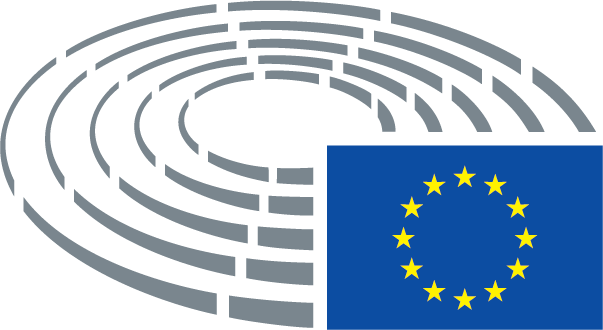 Projekt rezolucjiPoprawka–	uwzględniając cele zrównoważonego rozwoju przyjęte przez światowych przywódców we wrześniu 2015 r. i zatwierdzone przez Radę, która zaznaczyła, że angażuje się w osiąganie tych celów,–	uwzględniając cele zrównoważonego rozwoju ONZ przyjęte przez światowych przywódców we wrześniu 2015 r. i zatwierdzone przez Radę, która zaznaczyła, że angażuje się w osiąganie tych celów,Projekt rezolucjiPoprawka–	uwzględniając konkluzje Rady na temat gospodarki dobrobytu1a,_________________1a Dz.U. C 400 z 26.11.2019, s. 9.Projekt rezolucjiPoprawka–	uwzględniając konkluzje Rady z dnia 8 czerwca 2010 r. na temat równości i zdrowia we wszystkich obszarach polityki: solidarność w zdrowiu”,Projekt rezolucjiPoprawka–	uwzględniając Konkluzje Rady z dnia 24 października 2019 r. na temat gospodarki dobrobytu,Projekt rezolucjiPoprawka–	uwzględniając komunikat Komisji z 11 grudnia 2019 r. w sprawie Europejskiego Zielonego Ładu (COM(2019)0640),Projekt rezolucjiPoprawka–	uwzględniając inicjatywę OECD i Komisji „State of Health in the EU” [Stan zdrowia w UE],Projekt rezolucjiPoprawka–	uwzględniając rezolucję Parlamentu Europejskiego z dnia 15 listopada 2018 r. w sprawie usług opieki w UE na rzecz poprawy sytuacji w zakresie równouprawnienia płci,Projekt rezolucjiPoprawka–	uwzględniając swoją rezolucję z dnia 25 października 2017 r. w sprawie aspektów praw podstawowych w integracji Romów w UE: walka z antycygańskością,Projekt rezolucjiPoprawka–	uwzględniając swoją rezolucję z dnia 15 stycznia 2020 r. w sprawie Europejskiego Zielonego Ładu,Projekt rezolucjiPoprawka–	uwzględniając komunikat komisji Europejskiej z dnia 20 lutego 2013 r. pt. „Inwestycje społeczne na rzecz wzrostu i spójności, w tym wdrażanie Europejskiego Funduszu Społecznego na lata 2014–2020” (COM(2013)0083 final) i towarzyszące komunikatowi dokumenty robocze służb Komisji pt. „Investing in Health” [Inwestowanie w zdrowie] (SWD(2013)0043 final) oraz pt. „Long-Term Care in Ageing Societies – Challenges and Policy Options” [Opieka długoterminowa w starzejących się społeczeństwach: wyzwania i warianty strategiczne] (SWD(2013)0041 final),Projekt rezolucjiPoprawka–	uwzględniając dokument roboczy służb Komisji z dnia 4 września 2013 r. pt. „Report on Health Inequalities in the European Union” [Sprawozdanie na temat nierówności w zakresie zdrowia w Unii Europejskiej] (SWD(2013)0328 final),Projekt rezolucjiPoprawka–	uwzględniając komunikat Komisji Europejskiej z dnia 4 kwietnia 2014 r. w sprawie skutecznych, dostępnych i odpornych systemów opieki zdrowotnej (COM(2014)0215 final),Projekt rezolucjiPoprawka–	uwzględniając Konkluzje Rady z dnia 20 czerwca 2014 r. w sprawie kryzysu gospodarczego i ochrony zdrowia,Projekt rezolucjiPoprawka–	uwzględniając Konkluzje Rady z dnia 24 października 2019 r. na temat gospodarki dobrobytu,Projekt rezolucjiPoprawkaA.	mając na uwadze, że w drugim kwartale 2019 r. wskaźnik zatrudnienia osób w wieku 20–64 lat wyniósł w UE 73,9 %, a w strefie euro 72,7 %;A.	mając na uwadze, że w drugim kwartale 2019 r. wskaźnik zatrudnienia osób w wieku 20–64 lat wyniósł w UE 73,9 %, a w strefie euro 72,7 %; mając na uwadze, że wskaźnik zatrudnienia może zbliżyć się do celu strategii „Europa 2020”, ale jest mało prawdopodobne, że zostanie osiągnięty; mając na uwadze, że łączna liczba przepracowanych godzin osiągnęła poziom z 2008 r.;Projekt rezolucjiPoprawkaA.	mając na uwadze, że w drugim kwartale 2019 r. wskaźnik zatrudnienia osób w wieku 20–64 lat wyniósł w UE 73,9 %, a w strefie euro 72,7 %;A.	mając na uwadze, że w drugim kwartale 2019 r. wskaźnik zatrudnienia osób w wieku 20–64 lat wyniósł w UE 73,9 %, a w strefie euro 72,7 %; mając na uwadze, że wskaźnik zatrudnienia grup społecznych znajdujących się w trudnej sytuacji, takich jak osoby niepełnosprawne, bezdomni i Romowie, jest znacznie niższy;Projekt rezolucjiPoprawkaA.	mając na uwadze, że w drugim kwartale 2019 r. wskaźnik zatrudnienia osób w wieku 20–64 lat wyniósł w UE 73,9 %, a w strefie euro 72,7 %;A.	mając na uwadze, że w drugim kwartale 2019 r. wskaźnik zatrudnienia osób w wieku 20–64 lat wyniósł w UE 73,9 %, a w strefie euro 72,7 %, przy czym między państwami członkowskim występowały ogromne różnice;Projekt rezolucjiPoprawkaAa.	mając na uwadze, że zasada równouprawnienie płci jest podstawową wartością UE i jest zapisana w art. 2 i 3 ust. 3 Traktatu o Unii Europejskiej, oraz mając na uwadze, że w art. 8 i 11 Traktatu o funkcjonowaniu Unii Europejskiej i art. 23 Karty Praw Podstawowych wyraźnie wskazuje się zaangażowanie UE w uwzględnianie aspektu płci jako narzędzie do eliminowania nierówności, wspierania równouprawnienia płci i zwalczania dyskryminacji we wszystkich jej politykach i działaniach;Projekt rezolucjiPoprawkaAa.	mając na uwadze, że zgodnie z tablicą wskaźników społecznych towarzyszącą Europejskiemu filarowi praw socjalnych tendencje na rynku pracy i tendencje społeczne w UE nadal są pozytywne w odniesieniu do 9 z 14 głównych wskaźników;Projekt rezolucjiPoprawkaAb.	mając na uwadze, że zatrudnienie w dalszym ciągu rośnie, a w trzecim kwartale 2019 r. w UE zatrudnionych było 241,9 mln osób, co stanowi najwyższy poziom, jaki kiedykolwiek został osiągnięty;Projekt rezolucjiPoprawkaAc.	mając na uwadze, że w trzecim kwartale 2019 r. bezrobocie osiągnęło rekordowo niski poziom 6,3 %;Projekt rezolucjiPoprawkaB.	mając na uwadze, że w 2018 r. wskaźnik zatrudnienia starszych pracowników (55–64) wzrósł do 58,7 %; mając na uwadze, że starsi pracownicy nadal są głównym motorem wzrostu zatrudnienia; mając na uwadze, że brak odpowiednich usług opiekuńczych stanowi barierę, która nie pozwala starszym pracownikom, zwłaszcza kobietom, pozostać na rynku pracy;B.	mając na uwadze, że w 2018 r. wskaźnik zatrudnienia starszych pracowników (55–64) wzrósł do 58,7 %; mając na uwadze, że starsi pracownicy nadal są głównym motorem wzrostu zatrudnienia; mając na uwadze, że brak odpowiednich usług opiekuńczych stanowi barierę, która nie pozwala starszym pracownikom, zwłaszcza kobietom, pozostać na rynku pracy; mając na uwadze, że Romowie nadal stanowią najbardziej niedostatecznie reprezentowaną grupę pod względem zatrudnienia (tylko 43 %);Projekt rezolucjiPoprawkaB.	mając na uwadze, że w 2018 r. wskaźnik zatrudnienia starszych pracowników (55–64) wzrósł do 58,7 %; mając na uwadze, że starsi pracownicy nadal są głównym motorem wzrostu zatrudnienia; mając na uwadze, że brak odpowiednich usług opiekuńczych stanowi barierę, która nie pozwala starszym pracownikom, zwłaszcza kobietom, pozostać na rynku pracy;B.	mając na uwadze, że w 2018 r. wskaźnik zatrudnienia starszych pracowników (55–64) wzrósł do 58,7 %; mając na uwadze, że starsi pracownicy nadal są głównym motorem wzrostu zatrudnienia; mając na uwadze, że brak odpowiednich usług opiekuńczych stanowi barierę, która nie pozwala pracownikom, zwłaszcza kobietom, pozostać na rynku pracy;Projekt rezolucjiPoprawkaBa.	mając na uwadze, że utrzymujące się różnice w sytuacji kobiet i mężczyzn w UE, takie jak luka w zatrudnieniu między kobietami a mężczyznami wynosząca 11,5 %, luka płacowa między kobietami a mężczyznami wynosząca 16 % i luka emerytalna między kobietami a mężczyznami wynosząca 37,7 % oraz niedostateczna reprezentacja kobiet w dobrze płatnych sektorach – co częściowo wynika z tego, że wiele kobiet musi zapewniać nieformalną opiekę i wykonywać nieodpłatne prace domowe – są nie tylko niesprawiedliwe, ale także stawiają kobiety w szczególnie trudnej lub niepewnej sytuacji, takiej jak ubóstwo lub wykluczenie społeczne; mając na uwadze, że luka płacowa i luka emerytalna między kobietami a mężczyznami są wyższe w przypadku migrujących i należących do mniejszości etnicznych kobiet, które napotykają dodatkowe bariery w zatrudnieniu oraz wyższy poziom dyskryminacji w zatrudnieniu i w miejscu pracy; mając na uwadze, że konieczne są pilne działania w celu zlikwidowania tych różnic, ponieważ pozostają one jednymi z głównych przeszkód w osiągnięciu równouprawnienia płci i niemożliwą do zaakceptowania formą dyskryminacji ze względu na płeć;Projekt rezolucjiPoprawkaBa.	mając na uwadze, że utrzymujące się różnice w sytuacji kobiet i mężczyzn w UE, takie jak luka w zatrudnieniu między kobietami a mężczyznami wynosząca 11,5 %, luka płacowa między kobietami a mężczyznami wynosząca 16 % i luka emerytalna między kobietami a mężczyznami wynosząca 37,7 %, niedostateczna reprezentacja kobiet w dobrze płatnych sektorach, a także czas poświęcany na opiekę i nieodpłatne prace domowe, są nie tylko niesprawiedliwe, ale także stawiają kobiety w szczególnie trudnej lub niepewnej sytuacji, takiej jak ubóstwo lub wykluczenie społeczne; mając na uwadze, że luka płacowa i luka emerytalna między kobietami a mężczyznami są wyższe w przypadku migrujących i należących do mniejszości etnicznych kobiet, które napotykają również dodatkowe bariery w zatrudnieniu oraz wyższy poziom dyskryminacji w zatrudnieniu i w miejscu pracy; mając na uwadze, że konieczne są pilne działania w celu zlikwidowania tych różnic, ponieważ pozostają one jedną z głównych przeszkód w osiągnięciu równouprawnienia płci i niemożliwą do zaakceptowania formą dyskryminacji ze względu na płeć;Projekt rezolucjiPoprawkaBa.	mając na uwadze, że wzrostowi wskaźnika zatrudnienia towarzyszy wzrost nietypowych, niepewnych i nieformalnych form zatrudnienia, w tym umów zerogodzinowych; mając na uwadze, że pracownicy w niepewnej sytuacji zawodowej zazwyczaj nie mogą wyegzekwować przysługujących im praw, mają niewielkie bezpieczeństwo zatrudnienia i niewielką ochronę socjalną lub nie mają ich wcale, stoją w obliczu wyższego ryzyka dla zdrowia i bezpieczeństwa oraz otrzymują dochody niewystarczające do godnego życia;Projekt rezolucjiPoprawkaBa.	mając na uwadze, że zwiększenie wydajności ma kluczowe znaczenie dla utrzymania konkurencyjnej pozycji UE i wzrostu dobrostanu; mając na uwadze, że reformy, które mogą doprowadzić do zwiększenia wydajności, należy przyjąć z zadowoleniem z uwagi na mieszane dotychczasowe wyniki, w tym powolne tempo ożywienia gospodarczego, utrzymujące się obawy dotyczące wydajności w niektórych państwach członkowskich w stosunku do konkurentów oraz wzrost niepewnego zatrudnienia;Projekt rezolucjiPoprawkaBa.	mając na uwadze, że w całej UE kobiety zarabiają średnio o 16 % mniej niż mężczyźni; mając na uwadze, że luka emerytalna między kobietami a mężczyznami wynosi w UE około 37,2 %;Projekt rezolucjiPoprawkaBa.	mając na uwadze, że według prognoz współczynnik obciążenia demograficznego osobami starszymi ma znacznie wzrosnąć w całej UE w nadchodzących dekadach;Projekt rezolucjiPoprawkaBb.	mając na uwadze, że bezrobocie spadło do 6,3 % w trzecim kwartale 2019 r. w Unii i do 7,5 % w strefie euro; mając na uwadze, że utrzymuje się ono na wysokim poziomie w niektórych państwach członkowskich i regionach; mając na uwadze, że bezrobocie długotrwałe utrzymuje się na wysokim poziomie w połowie państw członkowskich;Projekt rezolucjiPoprawkaBc.	mając na uwadze, że wskaźnik zatrudnienia kobiet wzrastał nieco szybciej niż mężczyzn; mając na uwadze, że obowiązki rodzicielskie i opiekuńcze, ograniczony dostęp do opieki nad dziećmi, opieki nad osobami starszymi i innych usług opiekuńczych nadal skutkują niższymi wskaźnikami zatrudnienia kobiet; mając na uwadze, że luka w zatrudnieniu między kobietami a mężczyznami, luka płacowa i luka emerytalna pozostają znaczące;Projekt rezolucjiPoprawkaBd.	mając na uwadze, że wskaźnik zatrudnienia młodzieży wzrósł, ale nadal jest poniżej poziomu sprzed kryzysu; mając na uwadze, że istnieją znaczne różnice pod względem bezrobocia młodzieży między państwami członkowskimi i wewnątrz państw członkowskich;Projekt rezolucjiPoprawkaC.	mając na uwadze, że wczesne kończenie nauki i słabe wyniki w nauce stoją na przeszkodzie zatrudnieniu i wzrostowi gospodarczemu;C.	mając na uwadze, że wczesne kończenie nauki i słabe wyniki w nauce stoją na przeszkodzie zatrudnieniu i wzrostowi gospodarczemu i są ściśle powiązane z ubóstwem, wykluczeniem społecznym i segregacją; mając na uwadze, że systemy edukacji nie zapewniają wystarczającego wsparcia dla mobilności społecznej;Projekt rezolucjiPoprawkaCa.	mając na uwadze, że luka płacowa i luka emerytalna między kobietami a mężczyznami – będące skutkiem akumulacji nierówności doświadczanych przez kobiety przez całe życie – oraz okresy nieobecności na rynku pracy są szczególnie ważne; mając na uwadze, że większość tych nierówności wynika z faktu, że 7 milionów kobiet w porównaniu z 0,5 miliona mężczyzn w UE nie pracuje z powodu obowiązków opiekuńczych; mając na uwadze, że europejski semestr powinien przyspieszać wdrażanie Europejskiego filaru praw socjalnych i monitorować realizację wszystkich 20 kluczowych zasad, ze szczególnym naciskiem na zapewnienie równego traktowania i równych szans kobietom i mężczyznom, prawo do równego wynagrodzenia za pracę o równej wartości oraz prawo do dobrej jakości usług opieki po przystępnej cenie;Projekt rezolucjiPoprawkaCa.	mając na uwadze, że w 2018 r. odsetek uczących się dorosłych osiągnął 11,1 % w UE, co pozostaje daleko w tyle za celem na 2020 r., wynoszącym 15 %, a odsetek Romów wynoszący 70 % jest znacznie wyższy niż w przypadku innych kategorii uczniów; mając na uwadze, że kształcenie dorosłych jest kluczowym instrumentem umożliwiającym pracownikom utrzymanie lub zmianę ścieżki kariery;Projekt rezolucjiPoprawkaCa.	mając na uwadze, że według Komisji Europejskiej w UE-28 tylko 3 na 10 dzieci w wieku poniżej 3 lat uczęszcza do placówek opieki nad dziećmi; mając na uwadze, że ta ogólna średnia ukrywa istotne różnice między państwami członkowskimi, jako że występują przypadki, gdzie tylko 1 na 10 dzieci ma dostęp do takich placówek;Projekt rezolucjiPoprawkaCa.	mając na uwadze, że w erze cyfrowej umiejętności cyfrowe mają podstawowe znaczenie w wykonywaniu wszelkich zadań prywatnych czy zawodowych, a ponad 40 % dorosłych w UE nie ma podstawowych umiejętności cyfrowych;Projekt rezolucjiPoprawkaD.	mając na uwadze, że niedobór siły roboczej w niektórych państwach członkowskich osiągnął poziom krytyczny i stanowi barierę uniemożliwiającą dalszy rozwój gospodarczy;D.	mając na uwadze, że niedobór siły roboczej w niektórych państwach członkowskich osiągnął poziom krytyczny i stanowi barierę uniemożliwiającą dalszy rozwój gospodarczy; mając na uwadze, że stoimy w obliczu niepokojącego wyzwania związanego z drenażem mózgów w niektórych państwach członkowskich;Projekt rezolucjiPoprawkaDa.	mając na uwadze, że wyzwania budżetowe związane ze wzrostem sprzyjającym włączeniu społecznemu w starzejących się i zróżnicowanych społeczeństwach wymagają kompleksowego podejścia opartego na kombinacji rozwiązań polityki publicznej w dziedzinie emerytur, zabezpieczenia społecznego, opieki długoterminowej, systemów opieki zdrowotnej, włączenia społecznego i równowagi między życiem zawodowym a prywatnym (OECD 2019);Projekt rezolucjiPoprawkaDa.	mając na uwadze, że dostęp do usług, w tym opieki nad dziećmi i opieki długoterminowej, ma największy wpływ na kobiety, ponieważ często muszą one wypełnić luki w opiece i wsparciu rodziny, utrwalając nieproporcjonalną odpowiedzialność za zapewnienie opieki;Projekt rezolucjiPoprawkaDa.	mając na uwadze, że odsetek pracowników zatrudnionych w niepełnym wymiarze czasu pracy nadal utrzymuje się powyżej poziomu z 2008 r.; mając na uwadze, że odsetek osób, na których wymusza się pracę w niepełnym wymiarze godzin, nadal pozostaje znaczący; mając na uwadze, że odsetek pracowników tymczasowych jest nadal wysoki;Projekt rezolucjiPoprawkaDa.	mając na uwadze, że wzrost wydajności w UE utrzymuje się znacznie poniżej poziomu wzrostu globalnych konkurentów;Projekt rezolucjiPoprawkaDb.	mając na uwadze, że wysoki poziom uczestnictwa w rynku pracy jest warunkiem wstępnym stworzenia społecznej Europy; mając na uwadze, że polityka społeczna powinna mieć na celu zachęcanie obywateli do pracy;Projekt rezolucjiPoprawkaDc.	mając na uwadze, że droga do sprawiedliwego zatrudnienia, wzrostu gospodarczego i ochrony socjalnej wiedzie przez rozwój gospodarczy i konkurencję, a nie przez nadmierną regulację i większą liczbę biurokratycznych przepisów;Projekt rezolucjiPoprawkaDb.	mając na uwadze, że nadmierna regulacja i pośredni protekcjonizm na jednolitym rynku pozbawiają Europejczyków miejsc pracy i dobrobytu;Projekt rezolucjiPoprawkaE.	mając na uwadze, że dialog społeczny jest podstawowym elementem europejskiego modelu społecznego;  mając na uwadze, że dialog społeczny uległ osłabieniu, a zasięg rokowań zbiorowych zmniejszył się w całej Europie, przy czym między poszczególnymi państwami członkowskimi istnieją w tej kwestii ogromne różnice; E.	mając na uwadze, że dialog społeczny jest podstawowym elementem europejskiego modelu społecznego, który wymaga silnych i reprezentatywnych partnerów społecznych; mając na uwadze, że dialog społeczny uległ osłabieniu, a zasięg rokowań zbiorowych zmniejszył się w całej Europie, przy czym między poszczególnymi państwami członkowskimi istnieją w tej kwestii ogromne różnice; mając na uwadze, że odsetek pracowników w państwach członkowskich objętych jakimkolwiek układem zbiorowym wynosił od 98 % do 7,1 % w 2016 r .;Projekt rezolucjiPoprawkaE.	mając na uwadze, że dialog społeczny jest podstawowym elementem europejskiego modelu społecznego; mając na uwadze, że dialog społeczny uległ osłabieniu, a zasięg rokowań zbiorowych zmniejszył się w całej Europie, przy czym między poszczególnymi państwami członkowskimi istnieją w tej kwestii ogromne różnice;E.	mając na uwadze, że dialog społeczny jest podstawowym elementem europejskiego modelu społecznego; mając na uwadze, że  istnieje wyraźna pozytywna korelacja między dialogiem społecznym a konkurencyjnością i wydajnością przemysłu; mając na uwadze, że dialog społeczny uległ osłabieniu, a zasięg rokowań zbiorowych zmniejszył się w całej Europie, przy czym między poszczególnymi państwami członkowskimi istnieją w tej kwestii ogromne różnice;Projekt rezolucjiPoprawkaE.	mając na uwadze, że dialog społeczny jest podstawowym elementem europejskiego modelu społecznego; mając na uwadze, że dialog społeczny uległ osłabieniu, a zasięg rokowań zbiorowych zmniejszył się w całej Europie, przy czym między poszczególnymi państwami członkowskimi istnieją w tej kwestii ogromne różnice;E.	mając na uwadze, że dialog społeczny jest podstawowym elementem europejskiego modelu społecznego; mając na uwadze, że dialog społeczny uległ osłabieniu, a zasięg rokowań zbiorowych zmniejszył się w całej Europie, przy czym między poszczególnymi państwami członkowskimi istnieją w tej kwestii ogromne różnice; mając na uwadze, że dialog obywatelski nadal pozostaje w tyle, co pogłębia przepaść między obywatelami a instytucjami;Projekt rezolucjiPoprawkaE.	mając na uwadze, że dialog społeczny jest podstawowym elementem europejskiego modelu społecznego; mając na uwadze, że dialog społeczny uległ osłabieniu, a zasięg rokowań zbiorowych zmniejszył się w całej Europie, przy czym między poszczególnymi państwami członkowskimi istnieją w tej kwestii ogromne różnice;E.	mając na uwadze, że dialog społeczny jest podstawowym elementem europejskiego modelu społecznego; mając na uwadze, że dialog społeczny uległ osłabieniu, a zasięg rokowań zbiorowych zmniejszył się w całej Europie, przy czym między poszczególnymi państwami członkowskimi istnieją w tej kwestii ogromne różnice; mając na uwadze, że zagęszczenie organizacji pracodawców jest nadal wysokie;Projekt rezolucjiPoprawkaEa.	mając na uwadze, że OECD podkreśliła, że inwestowanie w poprawę równouprawnienia płci przyczynia się do wzrostu gospodarczego; mając na uwadze, że między innymi propagowanie równouprawnienia płci, zwiększanie możliwości zatrudnienia dla kobiet, zapewnianie przestrzegania zasady równości wynagrodzeń za pracę takiej samej wartości, ułatwianie kobietom i mężczyznom godzenia pracy i obowiązków opiekuńczych z życiem prywatnym oraz zapobieganie przemocy wobec kobiet i zwalczanie tej przemocy to działania niezbędne do uzyskania wzrostu gospodarczego, wydajności, długotrwałej stabilności budżetowej i stabilności społecznej;Projekt rezolucjiPoprawkaEa.	mając na uwadze, że istnieją znaczne różnice w systemach ochrony socjalnej, a także w polityce rynku pracy między państwami członkowskimi;Projekt rezolucjiPoprawkaEb.	mając na uwadze, że art. 153 TFUE wyraźnie wyłącza z kompetencji UE wynagrodzenia, prawo zrzeszania się, prawo strajku i prawo lokautu;Projekt rezolucjiPoprawkaEc.	mając na uwadze, że rola partnerów społecznych w znajdowaniu rozwiązań dostosowanych do rynku pracy, zarządzaniu zmianami, przewidywaniu i zaspokajaniu potrzeb w zakresie umiejętności będzie coraz ważniejsza;Projekt rezolucjiPoprawkaEd.	mając na uwadze, że przyszły świat pracy wymaga dużej elastyczności na rynku pracy, która umożliwi wprowadzanie dostosowanych systemów, dopasowywanie do różnych rynków i tradycji, a jednocześnie doskonalenie sposobów ochrony pracowników mobilnych;Projekt rezolucjiPoprawkaEe.	mając na uwadze, że systemy społeczne w państwach członkowskich opierają się na głęboko zakorzenionych wyborach politycznych i tradycjach społecznych, kultywowanych od dawna, i dlatego należy je respektować;Projekt rezolucjiPoprawkaF.	mając na uwadze, że nierówności dochodowe utrzymują się na wysokim poziomie; mając na uwadze, że polityka oszczędnościowa w dziedzinie wynagrodzeń oraz konkurencja w zakresie podatków i kosztów pracy szkodzą jednolitemu rynkowi, pogłębiają nierówności i jeszcze bardziej osłabiają pozycję osób nisko uposażonych; mając na uwadze, że w większości państw członkowskich międzypokoleniowa mobilność społeczna jest ograniczona;F.	mając na uwadze, że nierówności dochodowe utrzymują się na wysokim poziomie; mając na uwadze, że polityka oszczędnościowa w dziedzinie wynagrodzeń oraz konkurencja w zakresie podatków i kosztów pracy szkodzą jednolitemu rynkowi, pogłębiają nierówności i jeszcze bardziej osłabiają pozycję osób nisko uposażonych; mając na uwadze, że w większości państw członkowskich międzypokoleniowa mobilność społeczna jest ograniczona; mając na uwadze, że według szacunków OECD nawet w krajach osiągających najlepsze wyniki osobom urodzonym w rodzinach o niskich dochodach zbliżenie się do średniego dochodu w ich społeczeństwie zajęłoby od 2 do 3 pokoleń;Projekt rezolucjiPoprawkaF.	mając na uwadze, że nierówności dochodowe utrzymują się na wysokim poziomie; mając na uwadze, że polityka oszczędnościowa w dziedzinie wynagrodzeń oraz konkurencja w zakresie podatków i kosztów pracy szkodzą jednolitemu rynkowi, pogłębiają nierówności i jeszcze bardziej osłabiają pozycję osób nisko uposażonych; mając na uwadze, że w większości państw członkowskich międzypokoleniowa mobilność społeczna jest ograniczona;F.	mając na uwadze, że nierówności dochodowe utrzymują się na wysokim poziomie; mając na uwadze, że polityka oszczędnościowa w dziedzinie wynagrodzeń oraz konkurencja w zakresie podatków i kosztów pracy szkodzą spójności w państwach członkowskich i między nimi, ponieważ pogłębiają nierówności i jeszcze bardziej osłabiają pozycję osób nisko uposażonych; mając na uwadze, że w większości państw członkowskich międzypokoleniowa mobilność społeczna jest ograniczona;Projekt rezolucjiPoprawkaF.	mając na uwadze, że nierówności dochodowe utrzymują się na wysokim poziomie; mając na uwadze, że polityka oszczędnościowa w dziedzinie wynagrodzeń oraz konkurencja w zakresie podatków i kosztów pracy szkodzą jednolitemu rynkowi, pogłębiają nierówności i jeszcze bardziej osłabiają pozycję osób nisko uposażonych; mając na uwadze, że w większości państw członkowskich międzypokoleniowa mobilność społeczna jest ograniczona;F.	mając na uwadze, że w Unii utrzymują się różnice dochodowe; mając na uwadze, że wysokie opodatkowanie osób nisko uposażonych zwiększa nierówności; mając na uwadze, że w większości państw członkowskich międzypokoleniowa mobilność społeczna jest ograniczona;Projekt rezolucjiPoprawkaF.	mając na uwadze, że nierówności dochodowe utrzymują się na wysokim poziomie; mając na uwadze, że polityka oszczędnościowa w dziedzinie wynagrodzeń oraz konkurencja w zakresie podatków i kosztów pracy szkodzą jednolitemu rynkowi, pogłębiają nierówności i jeszcze bardziej osłabiają pozycję osób nisko uposażonych; mając na uwadze, że w większości państw członkowskich międzypokoleniowa mobilność społeczna jest ograniczona;F.	mając na uwadze, że nierówności dochodowe utrzymują się na wysokim poziomie, co pogłębia nierówności i jeszcze bardziej osłabia pozycję osób nisko uposażonych; mając na uwadze, że w większości państw członkowskich międzypokoleniowa mobilność społeczna jest ograniczona;Projekt rezolucjiPoprawkaF.	mając na uwadze, że nierówności dochodowe utrzymują się na wysokim poziomie; mając na uwadze, że polityka oszczędnościowa w dziedzinie wynagrodzeń oraz konkurencja w zakresie podatków i kosztów pracy szkodzą jednolitemu rynkowi, pogłębiają nierówności i jeszcze bardziej osłabiają pozycję osób nisko uposażonych; mając na uwadze, że w większości państw członkowskich międzypokoleniowa mobilność społeczna jest ograniczona;F.	mając na uwadze, że nierówności dochodowe utrzymują się na wysokim poziomie; mając na uwadze, że wiele państw członkowskich stoi w obliczu stagnacji płac; mając na uwadze, że konkurencja w zakresie podatków i kosztów pracy szkodzą jednolitemu rynkowi, pogłębiają nierówności i jeszcze bardziej osłabiają pozycję osób nisko uposażonych; mając na uwadze, że w większości państw członkowskich międzypokoleniowa mobilność społeczna jest ograniczona;Projekt rezolucjiPoprawkaF.	mając na uwadze, że nierówności dochodowe utrzymują się na wysokim poziomie; mając na uwadze, że polityka oszczędnościowa w dziedzinie wynagrodzeń oraz konkurencja w zakresie podatków i kosztów pracy szkodzą jednolitemu rynkowi, pogłębiają nierówności i jeszcze bardziej osłabiają pozycję osób nisko uposażonych; mając na uwadze, że w większości państw członkowskich międzypokoleniowa mobilność społeczna jest ograniczona;F.	mając na uwadze, że nierówności dochodowe utrzymują się na wysokim poziomie; mając na uwadze, że kryzysy gospodarcze doprowadziły do zwiększenia liczby osób nisko uposażonych w wielu państwach członkowskich; mając na uwadze, że w większości państw członkowskich międzypokoleniowa mobilność społeczna jest ograniczona;Projekt rezolucjiPoprawkaFa.	mając na uwadze, że art. 168 Traktatu o funkcjonowaniu Unii Europejskiej (TFUE) stanowi, że przy określaniu i urzeczywistnianiu wszystkich polityk i działań Unii zapewnia się wysoki poziom ochrony zdrowia ludzkiego; mając na uwadze, że zasady Europejskiego filaru praw socjalnych przewidują, że pracownicy mają prawo do wysokiego poziomu ochrony zdrowia i bezpieczeństwa w miejscu pracy oraz że każdy ma prawo do szybkiego dostępu do przystępnej cenowo, prewencyjnej i objawowej opieki zdrowotnej dobrej jakości;Projekt rezolucjiPoprawkaFa.	mając na uwadze, że jakość usług opieki i dostęp do nich różnią się znacznie w poszczególnych państwach członkowskich i między nimi; mając na uwadze, że pomimo zobowiązań podjętych przez państwa członkowskie dotyczących osiągnięcia celów barcelońskich jedna szósta gospodarstw domowych w UE ma niezaspokojone potrzeby w zakresie usług opieki nad dziećmi; mając na uwadze, że jedna trzecia gospodarstw domowych w UE nie ma dostępu do odpowiednich profesjonalnych usług opieki domowej;Projekt rezolucjiPoprawkaFa.	mając na uwadze, że technologia i innowacje mogą otworzyć nowe możliwości wzrostu i tworzenia miejsc pracy;Projekt rezolucjiPoprawkaFb.	mając na uwadze, że w całej Europie nadal występują znaczące nierówności w sferze zdrowia, które pojawiają się przede wszystkim w wyniku różnic w średnim dalszym trwaniu życia w zależności od statusu społeczno-ekonomicznego; mając na uwadze, że według OECD i Komisji Europejskiej1aosoby o niskim poziomie wykształcenia mogą spodziewać się, że będą żyć o sześć lat krócej (a nawet o 8 lat krócej w przypadku 30-letnich mężczyzn średnio w całej UE) niż osoby o wysokim poziomie wykształcenia; mając na uwadze, że środowisko społeczne populacji, w tym warunki zatrudnienia i pracy, jest ważnym czynnikiem prowadzącym do nierówności w sferze zdrowia, a gospodarstwa domowe o niskich dochodach częściej zgłaszają niezaspokojone potrzeby zdrowotne niż gospodarstwa domowe o wysokich dochodach;_________________1a Health at a Glance: Europe 2018, State of Health in the EU Cycle [Zdrowie i opieka zdrowotna w zarysie: Europa 2018, cykl Stan zdrowia w UE].Projekt rezolucjiPoprawkaFc.	mając na uwadze, że w dniu 5 czerwca 2019 r. Komisja zaproponowała zalecenia dla 16 państw członkowskich dotyczące inwestowania w ich krajowe systemy opieki zdrowotnej, poprawy ich skuteczności, zwiększenia dostępności i wzmocnienia odporności tych systemów1a; mając na uwadze, że Rada przyjęła te zalecenia w lipcu 2019 r.2a, a działania mają zostać podjęte w 2019 r. i 2020 r.;_________________1a Komisja Europejska, „European Semester: Commission proposes health recommendations” [Europejski semestr: Komisja proponuje zalecenia w sprawie zdrowia], 05/06/2019, [URL: https://ec.europa.eu/newsroom/sante/newsletter-specific-archive-issue.cfm?newsletter_service_id=327≠wsletter_issue_id=15551&pdf=true&fullDate=Mon%2006%20May%202019⟨=default 2a 2019 European Semester: Country Specific Recommendations / Council Recommendations [Europejski semestr: zalecenia dla poszczególnych krajów / zalecenia Rady][URL:https://ec.europa.eu/info/publications/2019-european-semester-country-specific-recommendations-council_frProjekt rezolucjiPoprawkaFd.	mając na uwadze, że jednym z głównych celów Europejskiego Zielonego Ładu jest ochrona zdrowia i dobrostanu obywateli przed zagrożeniami i oddziaływaniami związanymi ze środowiskiem;Projekt rezolucjiPoprawkaG.	mając na uwadze, że ponad jedna piąta Europejczyków jest zagrożona ubóstwem i wykluczeniem społecznym;G.	mając na uwadze, że ponad jedna piąta Europejczyków jest zagrożona ubóstwem i wykluczeniem społecznym; mając na uwadze, że główny cel strategii „Europa 2020”, polegający na zmniejszeniu liczby osób zagrożonych ubóstwem lub wykluczeniem społecznym o 20 milionów, pozostaje poza zasięgiem; mając na uwadze, że dzieci nadal narażone są na wysokie ryzyko ubóstwa lub wykluczenia społecznego i w ich przypadku wskaźnik zagrożenia ubóstwem lub wykluczeniem społecznym w 2018 r. wyniósł 24,3 %, a kilka państw członkowskich odnotowało alarmujący wskaźnik powyżej 30 %; mając na uwadze, że ubóstwo pracujących i ryzyko uzyskiwania dochodu gospodarstwa domowego poniżej progu ubóstwa przy posiadaniu zatrudnienia pozostaje wysokie;Projekt rezolucjiPoprawkaG.	mając na uwadze, że ponad jedna piąta Europejczyków jest zagrożona ubóstwem i wykluczeniem społecznym;G.	mając na uwadze, że jedna szósta Europejczyków jest zagrożona ubóstwem względnym i wykluczeniem społecznym w UE; mając na uwadze, że zagrożenie ubóstwem względnym maleje; mając na uwadze, że osoby bezrobotne są grupą szczególnie narażoną;Projekt rezolucjiPoprawkaG.	mając na uwadze, że ponad jedna piąta Europejczyków jest zagrożona ubóstwem i wykluczeniem społecznym;G.	mając na uwadze, że ponad jedna piąta Europejczyków jest zagrożona ubóstwem i wykluczeniem społecznym, a 6 % populacji doświadcza pogłębionej deprywacji materialnej;Projekt rezolucjiPoprawkaGa.	mając na uwadze, że co dziesiąty Europejczyk jest przeciążony wydatkami mieszkaniowymi, zwłaszcza gospodarstwa domowe o najniższych dochodach i mieszkańcy miast; mając na uwadze, że walka ze zmianą klimatu może mieć dalszy wpływ na wydatki mieszkaniowe; mając na uwadze, że bezdomność wzrosła w ciągu ostatniej dekady w większości państw członkowskich;Projekt rezolucjiPoprawkaGa.	mając na uwadze, że przystępne cenowo mieszkania stanowią poważny i narastający problem, który powoduje, że coraz większa liczba osób jest zagrożona utratą mieszkania i bezdomnością, przy czym każdej nocy w Europie 700 000 osób śpi pod gołym niebem lub korzysta z zakwaterowania zastępczego;Projekt rezolucjiPoprawkaGa.	mając na uwadze, że zgodnie z najnowszymi danymi Eurostatu w 2018 r. 9,5 % wszystkich pracowników w państwach członkowskich UE mieszkało w gospodarstwach domowych zagrożonych ubóstwem; mając na uwadze, że w 2012 r. wartość ta wynosiła około 8,8 %;Projekt rezolucjiPoprawkaGa.	mając na uwadze, że obecność większej liczby kobiet na stanowiskach decyzyjnych zwiększyłaby równouprawnienie płci, oraz mając na uwadze, że wiążące kwoty są najlepszym narzędziem do osiągnięcia tego celu, jak pokazują dane EIGE1a;_________________1a Odsetek kobiet w zarządach spółek wynosi 35,3 % w państwach członkowskich posiadających wiążące kwoty, 27 % w państwach członkowskich objętych środkami miękkimi i 15,4 % w państwach członkowskich, w których nie przyjęto żadnych środków. Źródło: https://eige.europa.eu/news/ageing-societies-migration-and-climate-change-bring-new-challenges-gender-equalityProjekt rezolucjiPoprawkaGa.	mając na uwadze, że od 2010 r. sytuacja gospodarcza najbiedniejszych regionów poprawiła się;Projekt rezolucjiPoprawkaGb.	mając na uwadze, że w 2017 r. 13,3 % ludności 28 państw członkowskich UE mieszkało w mieszkaniach o niskim standardzie, a 10,4 % przeznaczało 40 % lub więcej dochodów gospodarstwa domowego na mieszkania; mając na uwadze, że liczby te były znacznie wyższe dla najemców niż dla właścicieli; mając na uwadze, że dostęp do godnych i niedrogich mieszkań jest trudny dla osób w każdym wieku, a problem ten stał się szczególnie widoczny na obszarach miejskich, gdzie turystyka i gentryfikacja powodują opuszczanie miast przez mieszkańców;Projekt rezolucjiPoprawkaH.	mając na uwadze, że kraje najciężej dotknięte kryzysem finansowym musiały również dokonać najostrzejszych cięć wydatków publicznych, które mogły pobudzić wzrost gospodarczy; mając na uwadze, że cięcia socjalne mają szkodliwy wpływ na osoby znajdujące się w trudnej sytuacji oraz hamują wzrost gospodarczy;H.	mając na uwadze, że kraje najciężej dotknięte kryzysem finansowym musiały również dokonać najostrzejszych cięć wydatków publicznych, które mogły pobudzić wzrost gospodarczy; mając na uwadze, że cięcia socjalne mają szkodliwy wpływ na osoby potrzebujące oraz hamują zrównoważony i sprzyjający włączeniu społecznemu wzrost gospodarczy, między innymi poprzez ograniczenie dostępu do podstawowych usług (ochrona zdrowia, mieszkalnictwo, edukacja);Projekt rezolucjiPoprawkaH.	mając na uwadze, że kraje najciężej dotknięte kryzysem finansowym musiały również dokonać najostrzejszych cięć wydatków publicznych, które mogły pobudzić wzrost gospodarczy; mając na uwadze, że cięcia socjalne mają  szkodliwy wpływ na osoby znajdujące się w trudnej sytuacji oraz hamują wzrost gospodarczy;H.	mając na uwadze, że kraje najciężej dotknięte kryzysem finansowym musiały również dokonać najostrzejszych cięć; mając na uwadze, że zdrowe finanse rządowe mają kluczowe znaczenie dla wspierania trwałego wzrostu, uczestnictwa w rynku pracy i długoterminowego zatrudnienia;Projekt rezolucjiPoprawkaH.	mając na uwadze, że kraje najciężej dotknięte kryzysem finansowym musiały również dokonać najostrzejszych cięć wydatków publicznych, które mogły pobudzić wzrost gospodarczy; mając na uwadze, że cięcia socjalne mają szkodliwy wpływ na osoby znajdujące się w trudnej sytuacji oraz hamują wzrost gospodarczy;H.	mając na uwadze, że kraje najciężej dotknięte kryzysem finansowym musiały również opodatkować pobudzający wzrost gospodarczy sektor prywatny lub ograniczyć wydatki publiczne; mając na uwadze, że podatki i cięcia socjalne mają wpływ na zatrudnienie, dobrobyt zwłaszcza grup społecznych znajdujących się w trudnej sytuacji oraz hamują konsumpcję i wzrost gospodarczy;Projekt rezolucjiPoprawkaH.	mając na uwadze, że kraje najciężej dotknięte kryzysem finansowym musiały również dokonać najostrzejszych cięć wydatków publicznych, które mogły pobudzić wzrost gospodarczy; mając na uwadze, że cięcia socjalne mają szkodliwy wpływ na osoby znajdujące się w trudnej sytuacji oraz hamują wzrost gospodarczy;H.	mając na uwadze, że kraje najciężej dotknięte kryzysem finansowym musiały również dokonać najostrzejszych cięć wydatków publicznych, które mogły pobudzić wzrost gospodarczy; mając na uwadze, że cięcia socjalne mają szkodliwy wpływ na osoby potrzebujące oraz hamują wzrost gospodarczy;Projekt rezolucjiPoprawkaHa.	mając na uwadze, że osiągnięcie neutralności klimatycznej będzie wymagało znacznej dywersyfikacji gospodarczej i transformacji modeli biznesowych oraz kształtowania polityki wewnętrznej; mając na uwadze, że stworzy to nowe możliwości, lecz również przyniesie znaczące wyzwania społeczno-gospodarcze w wielu regionach i sektorach przemysłu;Projekt rezolucjiPoprawkaHb.	mając na uwadze, że cyfryzacja może być okazją do zmniejszenia nierówności społecznych, ale może również przyczynić się do wykluczenia cyfrowego i zaostrzyć wyraźne nierówności, które istnieją już dziś;Projekt rezolucjiPoprawkaI.	mając na uwadze, że odpowiednie płace minimalne są niezbędne, aby ograniczyć ubóstwo pracujących, zmniejszyć nierówności i stworzyć popyt;I.	mając na uwadze, że odpowiednie płace minimalne i ochrona socjalna, na przykład minimalne dochody, są niezbędne, aby ograniczyć ubóstwo pracujących, zmniejszyć nierówności i stworzyć popyt; mając na uwadze, że w ciągu ostatniej dekady wzrosła bezdomność w większości państw członkowskich, 36,7 % ubogich gospodarstw domowych boryka się z nadmiernymi kosztami mieszkaniowymi, a co siódmy Europejczyk mieszka w mieszkaniu z nieszczelnym dachem, wilgotnymi ścianami, podłogami lub fundamentem, zbutwiałymi ramami okiennymi lub podłogami;Projekt rezolucjiPoprawkaI.	mając na uwadze, że odpowiednie płace minimalne są niezbędne, aby ograniczyć ubóstwo pracujących, zmniejszyć nierówności i stworzyć popyt;I.	mając na uwadze, że odpowiednie płace minimalne, silne systemy rokowań zbiorowych, demokracja w pracy, przejrzystość płac i przewidywalne godziny pracy są niezbędnymi elementami, aby ograniczyć ubóstwo pracujących, zmniejszyć nierówności i stworzyć popyt;Projekt rezolucjiPoprawkaI.	mając na uwadze, że odpowiednie płace minimalne są niezbędne, aby ograniczyć ubóstwo pracujących, zmniejszyć nierówności i stworzyć popyt;I.	mając na uwadze, że odpowiednie płace minimalne i inne instrumenty, takie jak zwrotne ulgi podatkowe, są niezbędne, aby ograniczyć ubóstwo pracujących, zmniejszyć nierówności i stworzyć popyt;Projekt rezolucjiPoprawkaI.	mając na uwadze, że odpowiednie płace minimalne są niezbędne, aby ograniczyć ubóstwo pracujących, zmniejszyć nierówności i stworzyć popyt;I.	mając na uwadze, że sprawiedliwe płace, w tym płace minimalne, są niezbędne, aby ograniczyć ubóstwo pracujących, zmniejszyć nierówności i pobudzić gospodarkę;Projekt rezolucjiPoprawkaI.	mając na uwadze, że odpowiednie płace minimalne są niezbędne, aby ograniczyć ubóstwo pracujących, zmniejszyć nierówności i stworzyć popyt;I.	mając na uwadze, że odpowiednie płace minimalne mogłyby w pewnych okolicznościach ograniczyć ubóstwo pracujących i zmniejszyć nierówności;Projekt rezolucjiPoprawkaIa.	mając na uwadze, że zdrowie jest czynnikiem sprzyjającym uczestnictwu społecznemu i gospodarczemu w życiu codziennym oraz kluczowym czynnikiem warunkującym dobre samopoczucie, szczęście i zadowolenie z życia i chociaż przeciętnie ludzie mieszkający w UE żyją dłużej i w lepszym zdrowiu, to duża część naszych społeczeństw doświadcza nierówności w sferze zdrowia, silnie związanych z nierównościami dochodowymi i majątkowymi, ubóstwem i wykluczeniem społecznym, co ma wpływ na ich możliwość pełnego zaangażowania się w życie społeczne;Projekt rezolucjiPoprawkaIa.	mając na uwadze, że powszechne ubezpieczenie zdrowotne ma zasadnicze znaczenie dla osiągnięcia celów zrównoważonego rozwoju związanych nie tylko ze zdrowiem i dobrostanem, ale także z bezpieczeństwem i higieną pracy, zapewnianiem wysokiej jakości kształcenia dzieci, osiągnięciem równouprawnienia płci i wzmocnieniem pozycji kobiet, zapewnianiem godnej pracy i wzrostu gospodarczego oraz zmniejszaniem nierówności;Projekt rezolucjiPoprawkaIa.	mając na uwadze, że 80 mln Europejczyków jest niepełnosprawnych; mając na uwadze, że wdrażanie środków służących dostępności jest nadal niewystarczające; mając na uwadze, że wskaźnik zatrudnienia osób niepełnosprawnych wyniósł 50,6 % w 2017 r. w porównaniu z całkowitym wskaźnikiem zatrudnienia 74,8 %; mając na uwadze, że osoby niepełnosprawne są bardziej narażone na ubóstwo pracujących;Projekt rezolucjiPoprawkaIa.	mając na uwadze, że globalne wyzwania, takie jak transformacja cyfrowa i transformacja środowiskowa, podkreślają pilną potrzebę wspólnej strategii UE wspierającej pracowników i przedsiębiorstwa, aby nikogo nie pozostawić w tyle; mając na uwadze, że te globalne wyzwania różnie wpływają na poszczególne regiony i terytoria;Projekt rezolucjiPoprawkaIa.	mając na uwadze, że w ciągu ostatniej dekady wzrosła bezdomność w większości państw członkowskich, a ubogie gospodarstwa domowe są coraz bardziej obciążone rosnącymi kosztami mieszkaniowymi; mając na uwadze, że mieszkania i pomoc dla osób bezdomnych jest jednym z priorytetów Europejskiego filaru praw socjalnych;Projekt rezolucjiPoprawkaIa.	mając na uwadze, że Komisja musi zbudować relację zaufania z podmiotami gospodarczymi, wspierać rozwój przedsiębiorczości oraz w szczególności położyć nacisk na rozwój MŚP w celu promowania wzrostu gospodarczego i wspierania zatrudnienia w Europie;Projekt rezolucjiPoprawkaIa.	mając na uwadze, że odpowiednie i przystępne cenowo mieszkania nadal stanowią coraz większy problem w wielu państwach członkowskich, a w 2017 r. co dziesiąty Europejczyk przeznaczał 40 % lub więcej dochodów gospodarstwa domowego na koszty mieszkania;Projekt rezolucjiPoprawkaIa.	mając na uwadze, że średnio jedynie około jedna trzecia osób pozostających na bezrobociu przez krótki okres objęta jest świadczeniami dla bezrobotnych; mając na uwadze, że adekwatność systemów dochodu minimalnego znacznie się różni;Projekt rezolucjiPoprawkaIa.	mając na uwadze, że kwestie pozbawione wyraźnego ponadnarodowego wymiaru w prawie pracy są odpowiednio rozwiązywane na szczeblu krajowym;Projekt rezolucjiPoprawkaIb.	mając na uwadze, że zdrowie jest inwestycją w kapitał ludzki, rozwój społeczny i gospodarczy, która znacznie przyczynia się do ochrony praw pracowników do bezpieczeństwa i zdrowia w miejscu pracy;Projekt rezolucjiPoprawka1.	z zadowoleniem przyjmuje roczną strategię zrównoważonego wzrostu gospodarczego na 2020 r. oraz zmianę ukierunkowania europejskiego semestru poprzez włączenie celów zrównoważonego rozwoju i Europejskiego Zielonego Ładu jako podstawy nowego europejskiego modelu wzrostu; przypomina, że zrównoważony rozwój i włączenie społeczne powinny stać się centralnym elementem w kształtowaniu unijnej polityki gospodarczej, tak by cele społeczne i ekologiczne były traktowane na równi z dyscypliną budżetową;skreśla sięProjekt rezolucjiPoprawka1.	z zadowoleniem przyjmuje roczną strategię zrównoważonego wzrostu gospodarczego na 2020 r. oraz zmianę ukierunkowania europejskiego semestru poprzez włączenie celów zrównoważonego rozwoju i Europejskiego Zielonego Ładu jako podstawy nowego europejskiego modelu wzrostu; przypomina, że zrównoważony rozwój i włączenie społeczne powinny stać się centralnym elementem w kształtowaniu unijnej polityki gospodarczej, tak by cele społeczne i ekologiczne były traktowane na równi z dyscypliną budżetową;skreśla sięProjekt rezolucjiPoprawka1.	z zadowoleniem przyjmuje roczną strategię zrównoważonego wzrostu gospodarczego na 2020 r. oraz zmianę ukierunkowania europejskiego semestru poprzez włączenie celów zrównoważonego rozwoju i Europejskiego Zielonego Ładu jako podstawy nowego europejskiego modelu wzrostu; przypomina, że zrównoważony rozwój i włączenie społeczne powinny stać się centralnym elementem w kształtowaniu unijnej polityki gospodarczej, tak by cele społeczne i ekologiczne były traktowane na równi z dyscypliną budżetową;1.	uważa, że ważne jest posiadanie strategii podobnej do tej, którą mamy obecnie, po 2020 r., oraz że przyszła strategia powinna być również kompleksowym dokumentem, w spójny sposób odnoszącym się do polityki gospodarczej oraz celów w zakresie zatrudnienia i polityki społecznej, z uwzględnieniem synergicznych powiązań; z zadowoleniem przyjmuje roczną strategię zrównoważonego wzrostu gospodarczego na 2020 r. oraz przypomina, że europejski semestr został ustanowiony w celu osiągnięcia i utrzymania stabilności makroekonomicznej i równowagi budżetowej, a zatem traktowanie innych polityk na równi z dyscypliną budżetową podważyłoby ten cel; uważa, że cele społeczne i ekologiczne, choć są ważne, nie mogą być traktowane na równi z dyscypliną budżetową;Projekt rezolucjiPoprawka1.	z zadowoleniem przyjmuje roczną strategię zrównoważonego wzrostu gospodarczego na 2020 r. oraz zmianę ukierunkowania europejskiego semestru poprzez włączenie celów zrównoważonego rozwoju i Europejskiego Zielonego Ładu jako podstawy nowego europejskiego modelu wzrostu; przypomina, że zrównoważony rozwój i włączenie społeczne powinny stać się centralnym elementem w kształtowaniu unijnej polityki gospodarczej, tak by cele społeczne i ekologiczne były traktowane na równi z dyscypliną budżetową;1.	z zadowoleniem przyjmuje roczną strategię zrównoważonego wzrostu gospodarczego na 2020 r. oraz zmianę ukierunkowania europejskiego semestru poprzez włączenie celów zrównoważonego rozwoju i Europejskiego Zielonego Ładu jako podstawy nowego europejskiego modelu wzrostu; przypomina, że zrównoważony rozwój i włączenie społeczne powinny stać się centralnym elementem w kształtowaniu unijnej polityki gospodarczej, tak by cele społeczne i ekologiczne były traktowane na równi z dyscypliną budżetową; wzywa Komisję do zmiany tytułu rocznej strategii zrównoważonego wzrostu gospodarczego na 2020 r. na „Roczną strategię na rzecz zrównoważonego rozwoju społecznego i zatrudnienia”;Projekt rezolucjiPoprawka1.	z zadowoleniem przyjmuje roczną strategię zrównoważonego wzrostu gospodarczego na 2020 r. oraz zmianę ukierunkowania europejskiego semestru poprzez włączenie celów zrównoważonego rozwoju i Europejskiego Zielonego Ładu jako podstawy nowego europejskiego modelu wzrostu; przypomina, że zrównoważony rozwój i włączenie społeczne powinny stać się centralnym elementem w kształtowaniu unijnej polityki gospodarczej, tak by społeczne i ekologiczne były traktowane na równi z dyscypliną budżetową;1.	z zadowoleniem przyjmuje włączenie celów zrównoważonego rozwoju i Europejskiego Zielonego Ładu jako podstawy nowego europejskiego modelu wzrostu określonego w rocznej strategii zrównoważonego wzrostu gospodarczego na 2020 r., co zmienia ukierunkowanie europejskiego semestru; przypomina, że zrównoważony rozwój i włączenie społeczne powinny stać się centralnym elementem w kształtowaniu unijnej polityki gospodarczej, tak by zapewnić przyjęcie całościowego i spójnego podejścia mającego na celu osiągnięcie pełnego zatrudnienia, zapewnienie wszystkim obywatelom możliwości pełnego korzystania z praw społecznych i rocznej strategii zrównoważonego wzrostu gospodarczego na 2020 r., który zmienia ukierunkowanie europejskiego semestru;Projekt rezolucjiPoprawka1.	z zadowoleniem przyjmuje roczną strategię zrównoważonego wzrostu gospodarczego na 2020 r. oraz zmianę ukierunkowania europejskiego semestru poprzez włączenie celów zrównoważonego rozwoju i Europejskiego Zielonego Ładu jako podstawy nowego europejskiego modelu wzrostu; przypomina, że zrównoważony rozwój i włączenie społeczne powinny stać się centralnym elementem w kształtowaniu unijnej polityki gospodarczej, tak by cele społeczne i ekologiczne były traktowane na równi z dyscypliną budżetową;1.	z zadowoleniem przyjmuje roczną strategię zrównoważonego wzrostu gospodarczego na 2020 r. oraz zmianę ukierunkowania europejskiego semestru poprzez włączenie celów zrównoważonego rozwoju i Europejskiego Zielonego Ładu jako podstawy nowego europejskiego modelu wzrostu, co zapewni tworzenie miejsc pracy wysokiej jakości oraz wzmocni konkurencyjność, innowacyjność i produktywność; przypomina, że zrównoważony rozwój i włączenie społeczne powinny stać się centralnym elementem w kształtowaniu unijnej polityki gospodarczej, tak by cele społeczne i ekologiczne były traktowane na równi z dyscypliną budżetową;Projekt rezolucjiPoprawka1.	z zadowoleniem przyjmuje roczną strategię zrównoważonego wzrostu gospodarczego na 2020 r. oraz zmianę ukierunkowania europejskiego semestru poprzez włączenie celów zrównoważonego rozwoju i Europejskiego Zielonego Ładu jako podstawy nowego europejskiego modelu wzrostu; przypomina, że zrównoważony rozwój i włączenie społeczne powinny stać się centralnym elementem w kształtowaniu unijnej polityki gospodarczej, tak by cele społeczne i ekologiczne były traktowane na równi z dyscypliną budżetową;1.	z zadowoleniem przyjmuje roczną strategię zrównoważonego wzrostu gospodarczego na 2020 r. oraz zmianę ukierunkowania europejskiego semestru poprzez włączenie celów zrównoważonego rozwoju i Europejskiego Zielonego Ładu jako podstawy nowego europejskiego modelu wzrostu; przypomina znaczenie zrównoważonego wzrostu i włączenia społecznego w kształtowaniu unijnej polityki gospodarczej;Projekt rezolucjiPoprawka1.	z zadowoleniem przyjmuje roczną strategię zrównoważonego wzrostu gospodarczego na 2020 r. oraz zmianę ukierunkowania europejskiego semestru poprzez włączenie celów zrównoważonego rozwoju i Europejskiego Zielonego Ładu jako podstawy nowego europejskiego modelu wzrostu; przypomina, że zrównoważony rozwój i włączenie społeczne powinny stać się centralnym elementem w kształtowaniu unijnej polityki gospodarczej, tak by cele społeczne i ekologiczne były traktowane na równi z dyscypliną budżetową;1.	z zadowoleniem przyjmuje roczną strategię zrównoważonego wzrostu gospodarczego na 2020 r. oraz zmianę ukierunkowania europejskiego semestru poprzez włączenie celów zrównoważonego rozwoju i Europejskiego Zielonego Ładu jako podstawy nowego europejskiego modelu trwałego dobrobytu; przypomina, że zrównoważony rozwój, włączenie społeczne i dobrostan ludzi powinny stać się centralnym elementem w kształtowaniu unijnej polityki gospodarczej, tak by cele społeczne i ekologiczne były traktowane na równi z dyscypliną budżetową;Projekt rezolucjiPoprawka1.	z zadowoleniem przyjmuje roczną strategię zrównoważonego wzrostu gospodarczego na 2020 r. oraz zmianę ukierunkowania europejskiego semestru poprzez włączenie celów zrównoważonego rozwoju i Europejskiego Zielonego Ładu jako podstawy nowego europejskiego modelu wzrostu; przypomina, że zrównoważony rozwój i włączenie społeczne powinny stać się centralnym elementem w kształtowaniu unijnej polityki gospodarczej, tak by cele społeczne i ekologiczne były traktowane na równi z dyscypliną budżetową;1.	odnotowuje, że „roczną analizę wzrostu gospodarczego” przemianowano na „roczną strategię zrównoważonego wzrostu gospodarczego”; przypomina, że zrównoważony rozwój i włączenie społeczne powinny stać się centralnym elementem w kształtowaniu unijnej polityki gospodarczej, bez osłabiania obecnych ram, poprzez uzupełnienie obecnego podejścia europejskiego semestru opartego na dyscyplinie fiskalnej i budżetowej o dyscyplinę klimatyczną i środowiskową dzięki wprowadzeniu nowych wskaźników klimatu;Projekt rezolucjiPoprawka1.	z zadowoleniem przyjmuje roczną strategię zrównoważonego wzrostu gospodarczego na 2020 r. oraz zmianę ukierunkowania europejskiego semestru poprzez włączenie celów zrównoważonego rozwoju i Europejskiego Zielonego Ładu jako podstawy nowego europejskiego modelu wzrostu; przypomina, że zrównoważony rozwój i włączenie społeczne powinny stać się centralnym elementem w kształtowaniu unijnej polityki gospodarczej, tak by cele społeczne i ekologiczne były traktowane na równi z dyscypliną budżetową;1.	przypomina, że zrównoważony rozwój i włączenie społeczne powinny stać się centralnym elementem w kształtowaniu polityki gospodarczej państw członkowskich, na przykład przez włączenie celów zrównoważonego rozwoju jako podstawy modelu wzrostu gospodarczego; uważa jednak, że nie jest to zgodne z paktem fiskalnym, paktem stabilności i wzrostu oraz europejskim semestrem;Projekt rezolucjiPoprawka1.	z zadowoleniem przyjmuje roczną strategię zrównoważonego wzrostu gospodarczego na 2020 r. oraz zmianę ukierunkowania europejskiego semestru poprzez włączenie celów zrównoważonego rozwoju i Europejskiego Zielonego Ładu jako podstawy nowego europejskiego modelu wzrostu; przypomina, że zrównoważony rozwój i i włączenie społeczne powinny stać się centralnym elementem w kształtowaniu unijnej polityki gospodarczej, tak by cele społeczne i ekologiczne były traktowane na równi z dyscypliną budżetową;1.	z zadowoleniem przyjmuje roczną strategię zrównoważonego wzrostu gospodarczego na 2020 r. oraz zmianę ukierunkowania europejskiego semestru poprzez włączenie celów zrównoważonego rozwoju i Europejskiego Zielonego Ładu jako podstawy nowego europejskiego modelu wzrostu; przypomina, że zrównoważony rozwój i włączenie społeczne powinny stać się centralnym elementem w kształtowaniu unijnej polityki gospodarczej, i podkreśla znaczenie celów środowiskowych i społecznych, zwłaszcza nowych zielonych miejsc pracy;Projekt rezolucjiPoprawka1a.	pilnie wzywa do podjęcia prawdziwej walki z nierównościami, niepewnością zatrudnienia, niskimi płacami, które hamują rozwój gospodarczy i wzrost społeczny; pamięta jednak, że nie jest to możliwe w ramach europejskiego zarządzania gospodarczego i traktatu lizbońskiego; w związku z tym apeluje o uchylenie europejskiego semestru i zwołanie międzyrządowego szczytu w celu instytucjonalizacji odwracalności traktatów, uchylenia Traktatu o funkcjonowaniu UE, paktu stabilności i wzrostu oraz międzyrządowego Traktatu o stabilności, koordynacji i zarządzaniu;Projekt rezolucjiPoprawka1a.	z zadowoleniem przyjmuje zobowiązanie nowej Komisji do zaproponowania strategii UE na rzecz równouprawnienia płci, w tym wiążących środków przejrzystości płac, w ciągu pierwszych 100 dni jej mandatu; wzywa Komisję do uzupełnienia tej inicjatywy o narzędzia zapewniające obiektywne kryteria, które pozwolą na neutralną pod względem płci ocenę i porównywalność wartości pracy w różnych sektorach, tak by osiągnąć równą płacę za taką samą pracę i pracę o tej samej wartości dla kobiet i mężczyzn we wszystkich sektorach i zawodach;Projekt rezolucjiPoprawka1a.	wzywa państwa członkowskie do wyznaczania w krajowych programach reform konkretnych ilościowych celów, aby osiągnąć cele barcelońskie i wdrożyć konkretne środki ukierunkowane na grupy kobiet, wśród których panuje wysoka stopa bezrobocia, takie jak kobiety młode, kobiety starsze, imigrantki, kobiety z niepełnosprawnością, samotne matki i kobiety romskie; podkreśla, że różnice w zatrudnieniu są szczególnie duże w przypadku matek i kobiet sprawujących opiekę;Projekt rezolucjiPoprawka1a.	podkreśla, że ekologizacja gospodarki oraz inwestycje w bardziej efektywne systemy opieki zdrowotnej zwiększą zdolność Europy do podnoszenia dobrostanu ludzi żyjących w UE; zauważa, że należy uwzględniać krótkoterminowe skutki budżetowe reform strukturalnych wraz z ich długoterminowymi skutkami środowiskowymi, gospodarczymi i społecznymi;Projekt rezolucjiPoprawka1a.	z zadowoleniem przyjmuje gotowość Komisji do zagwarantowania, że wszystkie działania i polityki UE będą musiały przyczyniać się do osiągnięcia celów Europejskiego Zielonego Ładu, z myślą o maksymalizacji korzyści dla zdrowia, jakości życia, odporności i konkurencyjności;Projekt rezolucjiPoprawka1a.	podkreśla, że wzrost gospodarczy i stabilność budżetowa są konieczne, aby połączyć walkę ze zmianą klimatu z wysokim poziomem dobrobytu i publicznym wsparciem transformacji;Projekt rezolucjiPoprawka1b.	przypomina o znaczeniu poszanowania zasady pomocniczości; wzywa Komisję do ochrony różnorodności systemów społecznych w państwach członkowskich, a jednocześnie do pracy nad wspólnymi celami społecznymi w ramach europejskiego semestru;Projekt rezolucjiPoprawka2.	zwraca się do Komisji, aby w odniesieniu do celów zrównoważonego rozwoju wyznaczyła unijne cele i główne wskaźniki pozwalające zmierzyć skuteczność decyzji politycznych i lepiej ukierunkować finansowanie;skreśla sięProjekt rezolucjiPoprawka2.	zwraca się do Komisji, aby w odniesieniu do celów zrównoważonego rozwoju wyznaczyła unijne cele i główne wskaźniki pozwalające zmierzyć skuteczność decyzji politycznych i lepiej ukierunkować finansowanie;2.	zwraca się do Komisji, aby w odniesieniu do celów zrównoważonego rozwoju wyznaczyła unijne cele pozwalające zmierzyć skuteczność decyzji politycznych; przypomina, że chociaż europejski semestr musi szanować cele zrównoważonego rozwoju ONZ i filar socjalny, nie mogą one same w sobie pełnić roli strategii, która musi również odzwierciedlać europejskie realia i wyzwania w dziedzinie zatrudnienia i spraw społecznych, takie jak rozwój technologiczny i zmiany demograficzne, które wywierają również ogromną presję na rynek pracy i nasze systemy ochrony socjalnej, przy czym konieczne jest też stawienie czoła wyzwaniom, przed którymi stoją niektóre grupy społeczne, a także zmniejszenie nierówności;Projekt rezolucjiPoprawka2a.	wzywa państwa członkowskie do zwrócenia uwagi na wymiar płci w ich krajowych programach reform w ramach europejskiego semestru, a zwłaszcza na regularne dokonywanie pomiaru postępów w dążeniu do równości kobiet i mężczyzn w obszarach zatrudnienia, włączenia społecznego, zwalczania ubóstwa, kształcenia oraz badań i innowacji; wzywa państwa członkowskie do regularnej analizy reform strukturalnych z perspektywy płci;Projekt rezolucjiPoprawka3.	z zadowoleniem przyjmuje uwzględnienie w rocznej strategii zrównoważonego wzrostu gospodarczego Europejskiego filaru praw socjalnych; zwraca uwagę na kluczową rolę tablicy wskaźników społecznych w europejskim semestrze; apeluje do Komisji o wzmocnienie tej tablicy przez dodanie do niej wskaźników odzwierciedlających wszystkie 20 zasad Europejskiego filaru praw socjalnych;skreśla sięProjekt rezolucjiPoprawka3.	z zadowoleniem przyjmuje uwzględnienie w rocznej strategii zrównoważonego wzrostu gospodarczego Europejskiego filaru praw socjalnych; zwraca uwagę na kluczową rolę tablicy wskaźników społecznych w europejskim semestrze; apeluje do Komisji o wzmocnienie tej tablicy przez dodanie do niej wskaźników odzwierciedlających wszystkie 20 zasad Europejskiego filaru praw socjalnych;3.	z zadowoleniem przyjmuje uwzględnienie w rocznej strategii zrównoważonego wzrostu gospodarczego Europejskiego filaru praw socjalnych; apeluje, aby sprawiedliwość i prawa socjalne miały takie samo znaczenie w nowym modelu gospodarczym jak równowaga środowiskowa i stabilność makroekonomiczna; zwraca uwagę na kluczową rolę tablicy wskaźników społecznych w europejskim semestrze; apeluje do Komisji o wzmocnienie tej tablicy przez dodanie do niej wskaźników odzwierciedlających wszystkie 20 zasad Europejskiego filaru praw socjalnych; wzywa Komisję do przedstawienia planu działań na rzecz praw socjalnych, aby przekształcić Europejski filar praw socjalnych w wiążące zasady wzmacniające systemy zabezpieczenia społecznego, zapewniające poszanowanie modeli rynku pracy i poprawiające standard życia;Projekt rezolucjiPoprawka3.	z zadowoleniem przyjmuje uwzględnienie w rocznej strategii zrównoważonego wzrostu gospodarczego Europejskiego filaru praw socjalnych; zwraca uwagę na kluczową rolę tablicy wskaźników społecznych w europejskim semestrze; apeluje do Komisji o wzmocnienie tej tablicy przez dodanie do niej wskaźników odzwierciedlających wszystkie 20 zasad Europejskiego filaru praw socjalnych;3.	z zadowoleniem przyjmuje uwzględnienie w rocznej strategii zrównoważonego wzrostu gospodarczego Europejskiego filaru praw socjalnych; zwraca uwagę na kluczową rolę tablicy wskaźników społecznych w europejskim semestrze; apeluje do Komisji o wzmocnienie tej tablicy przez dodanie do niej wskaźników odzwierciedlających wszystkie 20 zasad Europejskiego filaru praw socjalnych; stwierdza, że odwołania do zasad Europejskiego filaru praw socjalnych powinny wyraźnie odnosić się do postanowień zmienionej Europejskiej karty społecznej, którym te zasady odpowiadają; stwierdza, że aby promować konwergencję w zakresie jednolitej interpretacji przepisów Europejskiego filaru praw socjalnych, odniesieniom powinno towarzyszyć zalecenie dotyczące uwzględnienia ich interpretacji dokonanej przez Europejski Komitet Praw Społecznych;Projekt rezolucjiPoprawka3.	z zadowoleniem przyjmuje uwzględnienie w rocznej strategii zrównoważonego wzrostu gospodarczego Europejskiego filaru praw socjalnych; zwraca uwagę na kluczową rolę tablicy wskaźników społecznych w europejskim semestrze; apeluje do Komisji o wzmocnienie tej tablicy przez dodanie do niej wskaźników odzwierciedlających wszystkie 20 zasad Europejskiego filaru praw socjalnych;3.	uważa, że uwzględnienie w rocznej strategii zrównoważonego wzrostu gospodarczego Europejskiego filaru praw socjalnych nie jest zgodne z pierwotnym celem europejskiego semestru, który ma na celu osiągnięcie i utrzymanie stabilności makroekonomicznej i równowagi budżetowej; apeluje do Komisji o wykorzystanie istniejących wskaźników (takich jak EPM – przegląd sytuacji w dziedzinie zatrudnienia, SPPM – przegląd sytuacji w dziedzinie ochrony socjalnej, JAF – wspólne ramy oceny) zamiast wzmacniać tablicę przez dodanie do niej wskaźników;Projekt rezolucjiPoprawka3.	z zadowoleniem przyjmuje uwzględnienie w rocznej strategii zrównoważonego wzrostu gospodarczego Europejskiego filaru praw socjalnych; zwraca uwagę na kluczową rolę tablicy wskaźników społecznych w europejskim semestrze; apeluje do Komisji o wzmocnienie tej tablicy przez dodanie do niej wskaźników odzwierciedlających wszystkie 20 zasad Europejskiego filaru praw socjalnych;3.	z zadowoleniem przyjmuje uwzględnienie w rocznej strategii zrównoważonego wzrostu gospodarczego Europejskiego filaru praw socjalnych; zwraca uwagę na kluczową rolę tablicy wskaźników społecznych w europejskim semestrze; apeluje do Komisji o wzmocnienie tej tablicy przez dodanie do niej wskaźników odzwierciedlających wszystkie 20 zasad Europejskiego filaru praw socjalnych, takich jak sprzyjający włączeniu społecznemu dostęp do edukacji, opieki zdrowotnej, żywienia, zatrudnienia, zakwaterowania, i zapewniających ochronę praw socjalnych, oraz o zagwarantowanie, by takie wskaźniki były analizowane w sposób zdezagregowany, np. dzieci, młodzież, seniorzy, płeć, migranci i osoby niepełnosprawne;Projekt rezolucjiPoprawka3.	z zadowoleniem przyjmuje uwzględnienie w rocznej strategii zrównoważonego wzrostu gospodarczego Europejskiego filaru praw socjalnych; zwraca uwagę na kluczową rolę tablicy wskaźników społecznych w europejskim semestrze; apeluje do Komisji o wzmocnienie tej tablicy przez dodanie do niej wskaźników odzwierciedlających wszystkie 20 zasad Europejskiego filaru praw socjalnych;3.	odnotowuje uwzględnienie w rocznej strategii zrównoważonego wzrostu gospodarczego Europejskiego filaru praw socjalnych; zwraca uwagę na kluczową rolę tablicy wskaźników społecznych w europejskim semestrze; apeluje do Komisji o wzmocnienie tej tablicy przez dodanie do niej wskaźników odzwierciedlających wszystkie 20 zasad Europejskiego filaru praw socjalnych; przypomina oświadczenie Komisji w sprawie wąskiego i ukierunkowanego europejskiego semestru;Projekt rezolucjiPoprawka3.	z zadowoleniem przyjmuje uwzględnienie w rocznej strategii zrównoważonego wzrostu gospodarczego Europejskiego filaru praw socjalnych; zwraca uwagę na kluczową rolę tablicy wskaźników społecznych w europejskim semestrze; apeluje do Komisji o wzmocnienie tej tablicy przez dodanie do niej wskaźników odzwierciedlających wszystkie 20 zasad Europejskiego filaru praw socjalnych;3.	odnotowuje uwzględnienie w rocznej strategii zrównoważonego wzrostu gospodarczego Europejskiego filaru praw socjalnych; zwraca uwagę na kluczową rolę tablicy wskaźników społecznych w europejskim semestrze; podkreśla, że polityka społeczna i ochrona socjalna powinny i muszą pozostać jedną z wyłącznych kompetencji państw członkowskich; odrzuca wszelkie próby ujednolicania polityki społecznej i systemów ochrony socjalnej państw członkowskich w różnych dziedzinach;Projekt rezolucjiPoprawka3a.	podkreśla jednak, że populacja referencyjna w europejskim badaniu warunków życia ludności(EU-SILC)1a obejmuje prywatne gospodarstwa domowe i ich obecnych członków, przy czym osoby mieszkające w zbiorowych gospodarstwach domowych i instytucjach zasadniczo są wyłączone z populacji docelowej; ubolewa, że prowadzi to do wyłączenia z oficjalnych danych osób bezdomnych i bardzo utrudnia monitorowanie ich sytuacji; wzywa Komisję do dopilnowania, aby instrumenty monitorowania Europejskiego filaru praw socjalnych i europejskiego semestru zawierały informacje o osobach najbardziej potrzebujących i wykluczonych;_________________1a Eurostat, Statistics explained, Europejskie badanie warunków życia ludności (EU-SILC) [URL: https://ec.europa.eu/eurostat/statistics-explained/index.php/Glossary:EU_statistics_on_income_and_living_conditions_(EU-SILC)].Projekt rezolucjiPoprawka3a.	ubolewa nad brakiem dalszej perspektywy i wskaźników dotyczących płci w ramach europejskiego semestru i wzywa Komisję do włączenia wskaźnika równouprawnienia płci jako jednego z narzędzi europejskiego semestru do monitorowania postępów w osiąganiu celów w zakresie zatrudnienia i celów społecznych oraz do uznania wpływu polityki makroekonomicznej na kwestie płci;Projekt rezolucjiPoprawka3a.	wyraża głębokie ubolewanie z powodu braku odniesienia do strategii „Europa 2020” na rzecz zatrudnienia i inteligentnego, trwałego wzrostu gospodarczego sprzyjającego włączeniu społecznemu, a także jej głównych celów, oraz z powodu niejasności co do jej następcy na okres 2020–2030;Projekt rezolucjiPoprawka3a.	wzywa Komisję Europejską i państwa członkowskie do wdrożenia społecznych aspektów zaleceń dla poszczególnych krajów, mając na uwadze zarówno poszanowanie zasady pomocniczości, jak i kompetencji krajowych;Projekt rezolucjiPoprawka3a.	wyraża ubolewanie, że zbyt duża liczba zaleceń dla poszczególnych krajów nie została wdrożona, i wzywa państwa członkowskie do wdrożenia tych zaleceń, zwłaszcza w zakresie zatrudnienia i aspektów społecznych;Projekt rezolucjiPoprawka3a.	wzywa Komisję do zwrócenia większej uwagi na kwestię płci podczas formułowania zaleceń dla poszczególnych krajów, aby zaradzić utrzymującym się różnicom w sytuacji kobiet i mężczyzn;Projekt rezolucjiPoprawka3b.	wzywa Komisję do nadania europejskiemu semestrowi wymiaru terytorialnego, zarówno na szczeblu analitycznym, jak i operacyjnym; ponadto uważa, że skuteczne zarządzanie polityką strukturalną wymaga zaangażowania władz regionalnych i lokalnych w opracowywanie i podejmowanie decyzji dotyczących tych strategii politycznych w drodze planowania mieszanego, odgórnego i oddolnego;Projekt rezolucjiPoprawka4.	jest zaniepokojony, że stopy bezrobocia i długotrwałego bezrobocia w niektórych państwach członkowskich wciąż są wysokie; apeluje o nowy instrument finansowy przeciwdziałający długotrwałemu bezrobociu dzięki wsparciu finansowemu dla środków i projektów realizowanych w regionach, gdzie długotrwałe bezrobocie utrzymuje się powyżej średniej;4.	jest zaniepokojony, że stopy bezrobocia i długotrwałego bezrobocia w niektórych państwach członkowskich wciąż są wysokie; apeluje o nowy instrument finansowy przeciwdziałający długotrwałemu bezrobociu dzięki wsparciu finansowemu dla środków i projektów realizowanych w regionach, gdzie długotrwałe bezrobocie utrzymuje się powyżej średniej, uwzględniający wspieranie zdolności do zatrudnienia u młodych i starszych pracowników oraz lepszy dostęp do możliwości zatrudnienia; stwierdza, że należy zwrócić szczególną uwagę zwłaszcza na sektory zielonej gospodarki i przedsiębiorstwa społeczne zdolne do tworzenia nowych, trwałych miejsc pracy, w szczególności dla młodych ludzi, oraz na rozszerzenie możliwości uczenia się przez całe życie, które są obecnie oferowane przez administrację publiczną; stwierdza ponadto, że wysiłki te należy połączyć z Inicjatywą na rzecz zatrudnienia ludzi młodych, która potrzebuje wsparcia finansowego i wsparcia ze strony Komisji, Rady i Parlamentu Europejskiego w kolejnym 7-letnim okresie finansowania;Projekt rezolucjiPoprawka4.	jest zaniepokojony, że stopy bezrobocia i długotrwałego bezrobocia w niektórych państwach członkowskich wciąż są wysokie; apeluje o nowy instrument finansowy przeciwdziałający długotrwałemu bezrobociu dzięki wsparciu finansowemu dla środków i projektów realizowanych w regionach, gdzie długotrwałe bezrobocie utrzymuje się powyżej średniej;4.	jest zaniepokojony, że stopy bezrobocia i długotrwałego bezrobocia w niektórych państwach członkowskich wciąż są wysokie; apeluje o przeciwdziałanie długotrwałemu bezrobociu przez ukierunkowanie istniejących funduszy na tę kwestię w regionach, gdzie długotrwałe bezrobocie utrzymuje się powyżej średniej, oraz dalszą analizę skuteczności istniejących instrumentów finansowych, takich jak Inicjatywa na rzecz zatrudnienia ludzi młodych, przed wynalezieniem nowych, tak aby uniknąć tych samych trudności;Projekt rezolucjiPoprawka4.	jest zaniepokojony, że stopy bezrobocia i długotrwałego bezrobocia w niektórych państwach członkowskich wciąż są wysokie; apeluje o nowy instrument finansowy przeciwdziałający długotrwałemu bezrobociu dzięki wsparciu finansowemu dla środków i projektów realizowanych w regionach, gdzie długotrwałe bezrobocie utrzymuje się powyżej średniej;4.	jest zaniepokojony, że stopy bezrobocia i długotrwałego bezrobocia w niektórych państwach członkowskich wciąż są wysokie; apeluje o nowy instrument finansowy przeciwdziałający długotrwałemu bezrobociu dzięki wsparciu finansowemu dla środków i projektów realizowanych w regionach, gdzie długotrwałe bezrobocie utrzymuje się powyżej średniej; wzywa państwa członkowskie do odpowiedniego inwestowania w skuteczne aktywne polityki rynku pracy, w szczególności w środki zwiększające pomoc dla bezrobotnych w celu zapobiegania długotrwałemu bezrobociu oraz w wysiłki na rzecz zwiększenia liczby i jakości możliwości dalszego kształcenia i szkolenia;Projekt rezolucjiPoprawka4.	jest zaniepokojony, że stopy bezrobocia i długotrwałego bezrobocia w niektórych państwach członkowskich wciąż są wysokie; apeluje o nowy instrument finansowy przeciwdziałający długotrwałemu bezrobociu dzięki wsparciu finansowemu dla środków i projektów realizowanych w regionach, gdzie długotrwałe bezrobocie utrzymuje się powyżej średniej;4.	jest zaniepokojony, że stopy bezrobocia i długotrwałego bezrobocia w niektórych państwach członkowskich wciąż są wysokie; podkreśla, że na politykę społeczną i politykę zatrudnienia nie należy patrzeć wyłącznie z perspektywy kosztów, ale powinny one koncentrować się na interesie obywateli; stwierdza, że należy również wziąć pod uwagę reformy strukturalne rynku pracy i perspektywę długoterminowych korzyści, aby utrzymać inwestycje w społeczeństwo i obywateli oraz chronić przyszłość i stabilność państw członkowskich i UE jako całości;Projekt rezolucjiPoprawka4.	jest zaniepokojony, że stopy bezrobocia i długotrwałego bezrobocia w niektórych państwach członkowskich wciąż są wysokie; apeluje o nowy instrument finansowy przeciwdziałający długotrwałemu bezrobociu dzięki wsparciu finansowemu dla środków i projektów realizowanych w regionach, gdzie długotrwałe bezrobocie utrzymuje się powyżej średniej;4.	jest zaniepokojony, że stopy bezrobocia i długotrwałego bezrobocia w niektórych państwach członkowskich o dużych dysproporcjach regionalnych wciąż są wysokie; podkreśla zatem potrzebę indywidualnie dostosowanych środków w celu integracji bezrobotnych z rynkiem pracy oraz walki z ubóstwem i wykluczeniem społecznym; apeluje o nowy instrument finansowy przeciwdziałający długotrwałemu bezrobociu dzięki wsparciu finansowemu dla środków i projektów realizowanych w regionach, gdzie długotrwałe bezrobocie utrzymuje się powyżej średniej;Projekt rezolucjiPoprawka4.	jest zaniepokojony, że stopy bezrobocia i długotrwałego bezrobocia w niektórych państwach członkowskich wciąż są wysokie; apeluje o nowy instrument finansowy przeciwdziałający długotrwałemu bezrobociu dzięki wsparciu finansowemu dla środków i projektów realizowanych w regionach, gdzie długotrwałe bezrobocie utrzymuje się powyżej średniej;4.	odnotowuje, że stopy bezrobocia i długotrwałego bezrobocia w niektórych państwach członkowskich wciąż są wysokie;Projekt rezolucjiPoprawka4.	jest zaniepokojony, że stopy bezrobocia i długotrwałego bezrobocia w niektórych państwach członkowskich wciąż są wysokie; apeluje o nowy instrument finansowy przeciwdziałający długotrwałemu bezrobociu dzięki wsparciu finansowemu dla środków i projektów realizowanych w regionach, gdzie długotrwałe bezrobocie utrzymuje się powyżej średniej;4.	jest zaniepokojony, że stopy bezrobocia i długotrwałego bezrobocia w niektórych państwach członkowskich wciąż są wysokie;Projekt rezolucjiPoprawka4.	jest zaniepokojony, że stopy bezrobocia i długotrwałego bezrobocia w niektórych państwach członkowskich wciąż są wysokie; apeluje o nowy instrument finansowy przeciwdziałający długotrwałemu bezrobociu dzięki wsparciu finansowemu dla środków i projektów realizowanych w regionach, gdzie długotrwałe bezrobocie utrzymuje się powyżej średniej;4.	jest zaniepokojony, że stopy bezrobocia i długotrwałego bezrobocia w niektórych państwach członkowskich wciąż są wysokie; apeluje o nowy instrument finansowy przeciwdziałający długotrwałemu bezrobociu dzięki wsparciu finansowemu dla środków i projektów realizowanych w regionach, gdzie długotrwałe bezrobocie utrzymuje się powyżej średniej, zwłaszcza w regionach dotkniętych niekorzystnymi warunkami demograficznymi, takich jak regiony wyludnione lub słabo zaludnione, a także obszary wiejskie;Projekt rezolucjiPoprawka4.	jest zaniepokojony, że stopy bezrobocia i długotrwałego bezrobocia w niektórych państwach członkowskich wciąż są wysokie; apeluje o nowy instrument finansowy przeciwdziałający długotrwałemu bezrobociu dzięki wsparciu finansowemu dla środków i projektów realizowanych w regionach, gdzie długotrwałe bezrobocie utrzymuje się powyżej średniej;4.	jest zaniepokojony, że stopy bezrobocia i długotrwałego bezrobocia w niektórych państwach członkowskich wciąż są wysokie; apeluje do Komisji o zwiększenie funduszy na odpowiednim poziomie, a do państw członkowskich o pełne wykorzystywanie wszystkich instrumentów UE, aby przeciwdziałać długotrwałemu bezrobociu dzięki wsparciu finansowemu dla środków i projektów realizowanych w regionach, gdzie długotrwałe bezrobocie utrzymuje się powyżej średniej;Projekt rezolucjiPoprawka4.	jest zaniepokojony, że stopy bezrobocia i długotrwałego bezrobocia w niektórych państwach członkowskich wciąż są wysokie; apeluje o nowy instrument finansowy przeciwdziałający długotrwałemu bezrobociu dzięki wsparciu finansowemu dla środków i projektów realizowanych w regionach, gdzie długotrwałe bezrobocie utrzymuje się powyżej średniej;4.	jest zaniepokojony, że stopy bezrobocia i długotrwałego bezrobocia w niektórych państwach członkowskich wciąż są wysokie; apeluje o skuteczne wykorzystanie istniejących funduszy UE i wykorzystanie potencjału nowo utworzonego Funduszu na rzecz Sprawiedliwej Transformacji, aby przeciwdziałać długotrwałemu bezrobociu dzięki wsparciu finansowemu dla środków i projektów realizowanych w regionach, gdzie długotrwałe bezrobocie utrzymuje się powyżej średniej;Projekt rezolucjiPoprawka4.	jest zaniepokojony, że stopy bezrobocia i długotrwałego bezrobocia w niektórych państwach członkowskich wciąż są wysokie; apeluje o nowy instrument finansowy przeciwdziałający długotrwałemu bezrobociu dzięki wsparciu finansowemu dla środków i projektów realizowanych w regionach, gdzie długotrwałe bezrobocie utrzymuje się powyżej średniej;4.	jest zaniepokojony, że stopy bezrobocia i długotrwałego bezrobocia w niektórych państwach członkowskich wciąż są wysokie; apeluje o wzmocnienie istniejących funduszy takich jak Europejski Fundusz Społeczny Plus, aby przeciwdziałać długotrwałemu bezrobociu, oraz o silny Fundusz na rzecz Sprawiedliwej Transformacji dla regionów, które ucierpią w wyniku transformacji energetycznej i walki ze zmianą klimatu;Projekt rezolucjiPoprawka4.	jest zaniepokojony, że stopy bezrobocia i długotrwałego bezrobocia w niektórych państwach członkowskich wciąż są wysokie; apeluje o nowy instrument finansowy przeciwdziałający długotrwałemu bezrobociu dzięki wsparciu finansowemu dla środków i projektów realizowanych w regionach, gdzie długotrwałe bezrobocie utrzymuje się powyżej średniej;4.	jest zaniepokojony, że stopy bezrobocia, bezrobocia młodzieży i długotrwałego bezrobocia w niektórych państwach członkowskich wciąż są wysokie; apeluje o dynamiczne środki przeciwdziałające bezrobociu młodzieży i długotrwałemu bezrobociu oraz problemom napotykanym przez młodzież niekształcącą się, niepracującą ani nieszkolącą się dzięki wsparciu finansowemu dla środków i projektów realizowanych w regionach, gdzie bezrobocie młodzieży i długotrwałe bezrobocie utrzymują się powyżej średniej;Projekt rezolucjiPoprawka4.	jest zaniepokojony, że stopy bezrobocia i długotrwałego bezrobocia w niektórych państwach członkowskich wciąż są wysokie; apeluje o nowy instrument finansowy przeciwdziałający długotrwałemu bezrobociu dzięki wsparciu finansowemu  dla środków i projektów realizowanych w regionach, gdzie długotrwałe bezrobocie utrzymuje się powyżej średniej;4.	jest zaniepokojony, że stopy bezrobocia i długotrwałego bezrobocia w niektórych regionach wciąż są wysokie; apeluje o znaczące zwiększenie wsparcia finansowego zapewnianego za pośrednictwem EBI, EFRR i EFS+ dla środków i projektów, które mogą przeciwdziałać długotrwałemu bezrobociu w regionach, gdzie długotrwałe bezrobocie utrzymuje się powyżej średniej, aby zapobiegać drenażowi mózgów;Projekt rezolucjiPoprawka4.	jest zaniepokojony, że stopy bezrobocia i długotrwałego bezrobocia w niektórych państwach członkowskich wciąż są wysokie; apeluje o nowy instrument finansowy przeciwdziałający długotrwałemu bezrobociu dzięki wsparciu finansowemu dla środków i projektów realizowanych w regionach, gdzie długotrwałe bezrobocie utrzymuje się powyżej średniej;4.	jest zaniepokojony, że stopy bezrobocia i długotrwałego bezrobocia w niektórych państwach członkowskich wciąż są wysokie; apeluje do państw członkowskich o przeciwdziałanie długotrwałemu bezrobociu dzięki wsparciu finansowemu i szkoleniu zawodowemu dla osób długotrwale bezrobotnych;Projekt rezolucjiPoprawka4.	jest zaniepokojony, że stopy bezrobocia i długotrwałego bezrobocia w niektórych państwach członkowskich wciąż są wysokie; apeluje o nowy instrument finansowy przeciwdziałający długotrwałemu bezrobociu dzięki wsparciu finansowemu dla środków i projektów realizowanych w regionach, gdzie długotrwałe bezrobocie utrzymuje się powyżej średniej;4.	jest zaniepokojony, że stopy bezrobocia i długotrwałego bezrobocia w niektórych państwach członkowskich wciąż są wysokie; apeluje do Komisji, by przeciwdziałała długotrwałemu bezrobociu dzięki zwiększeniu całego dostępnego wsparcia finansowego dla środków i projektów realizowanych w regionach, gdzie długotrwałe bezrobocie utrzymuje się powyżej średniej;Projekt rezolucjiPoprawka4a.	z zadowoleniem przyjmuje utworzenie Funduszu na rzecz Sprawiedliwej Transformacji w celu zagwarantowania, że przejście na gospodarkę neutralną dla klimatu nie pozostawi nikogo w tyle; zdecydowanie uważa, że wyzwania związane ze zmianą klimatu i przechodzeniem na bardziej ekologiczną gospodarkę wymagają zapewnienia decydującego wsparcia pracownikom i przedsiębiorstwom, aby pomóc im w radzeniu sobie z tymi kluczowymi przemianami, zwłaszcza w najsilniej dotkniętych regionach, w tym w regionach najbardziej oddalonych, przez udoskonalenie szkolenia i kształcenia z myślą o dostosowaniu umiejętności i tworzeniu miejsc pracy w sektorach zrównoważonych;Projekt rezolucjiPoprawka4a.	z wielkim zaniepokojeniem odnotowuje wysoki poziom bezrobocia młodzieży w szeregu państw członkowskich oraz niestabilność umów o pracę młodych pracowników; apeluje do państw członkowskich i Komisji o uznanie za priorytet walki z bezrobociem młodzieży oraz o pełne wykorzystanie instrumentów finansowych, takich jak gwarancja dla młodzieży, Erasmus + oraz dostosowanych środków do zwalczania bezrobocia młodzieży i do wspierania zatrudnienia ludzi młodych;Projekt rezolucjiPoprawka4a.	stwierdza, że w kilku państwach członkowskich ogólne podniesienie poziomu płac, a nie tylko płacy minimalnej, jest kwestią wymagającą pilnych działań na szczeblu krajowym; w związku z tym wzywa Komisję do powstrzymania się od ingerowania w tę kwestię, np. powstrzymania się od szantażowania tych państw członkowskich, które chcą niezwłocznie i skutecznie zareagować na tę pilną kwestię;Projekt rezolucjiPoprawka4a.	wzywa do wprowadzenia filaru dotyczącego kwestii płci i nadrzędnego celu dotyczącego równouprawnienia płci w strategii następującej po strategii „Europa 2020” oraz do włączenia celów i wskaźników dotyczących płci do wyzwań dla poszczególnych krajów określonych w tablicy wyników społecznych;Projekt rezolucjiPoprawka4a.	wzywa Komisję i państwa członkowskie do ograniczenia obciążeń regulacyjnych dla MŚP i przedsiębiorstw w celu stymulowania dobrobytu i wzrostu gospodarczego na jednolitym rynku;Projekt rezolucjiPoprawka4a.	wzywa Komisję do ułatwienia mobilności usług i osób w celu sprostania wyzwaniom związanym z niedopasowaniem na rynku pracy;Projekt rezolucjiPoprawka4b.	podkreśla potrzebę klimatu inwestycyjnego sprzyjającego wzrostowi i reform strukturalnych sprzyjających inwestycjom prywatnym i uczestnictwu w rynku pracy;Projekt rezolucjiPoprawka5.	jest zaniepokojony ograniczoną międzypokoleniową mobilnością społeczną i wzrostem nierówności dochodowych w porównaniu z poziomem sprzed kryzysu; wzywa Komisję i państwa członkowskie do przeciwdziałania nierównościom dochodowym; podkreśla, że systemy opodatkowania oraz zabezpieczenia społecznego należy konstruować tak, aby ograniczyć nierówności i wspierać równość szans;5.	jest zaniepokojony ograniczoną międzypokoleniową mobilnością społeczną i wzrostem nierówności dochodowych w porównaniu z poziomem sprzed kryzysu; wzywa Komisję i państwa członkowskie do przeciwdziałania bezrobociu młodzieży i nierównościom dochodowym między regionami; podkreśla, że każde państwo członkowskie powinno opracować swoją politykę budżetową, traktując priorytetowo inwestycje oparte na wiedzy i zorientowane na przyszłość, zapewniając zrównoważony rozwój sprzyjający włączeniu społecznemu i stwarzając możliwości zatrudnienia o wysokich dochodach, które mogą pozwolić utrzymać europejski sposób życia;Projekt rezolucjiPoprawka5.	jest zaniepokojony ograniczoną międzypokoleniową mobilnością społeczną i wzrostem nierówności dochodowych w porównaniu z poziomem sprzed kryzysu; wzywa Komisję i państwa członkowskie do przeciwdziałania nierównościom dochodowym; podkreśla, że systemy opodatkowania oraz zabezpieczenia społecznego należy konstruować tak, aby ograniczyć nierówności i wspierać równość szans;5.	jest zaniepokojony ograniczoną międzypokoleniową mobilnością społeczną i wzrostem nierówności dochodowych w porównaniu z poziomem sprzed kryzysu; wzywa Komisję i państwa członkowskie do przeciwdziałania nierównościom dochodowym, w tym przez promowanie odpowiednich płac minimalnych, dużego zakresu rokowań zbiorowych, równych szans w kształceniu i szkoleniu, równouprawnienia płci i powszechnego dostępu do usług wysokiej jakości; podkreśla, że systemy opodatkowania oraz zabezpieczenia społecznego należy konstruować tak, aby ograniczyć nierówności i wspierać równość szans;Projekt rezolucjiPoprawka5.	jest zaniepokojony ograniczoną międzypokoleniową mobilnością społeczną i wzrostem nierówności dochodowych w porównaniu z poziomem sprzed kryzysu; wzywa Komisję i państwa członkowskie do przeciwdziałania nierównościom dochodowym; podkreśla, że systemy opodatkowania oraz zabezpieczenia społecznego należy konstruować tak, aby ograniczyć nierówności i wspierać równość szans;5.	jest zaniepokojony ograniczoną międzypokoleniową mobilnością społeczną i wzrostem nierówności dochodowych w porównaniu z poziomem sprzed kryzysu; wzywa państwa członkowskie do przeciwdziałania nierównościom dochodowym;Projekt rezolucjiPoprawka5.	jest zaniepokojony ograniczoną międzypokoleniową mobilnością społeczną i wzrostem nierówności dochodowych w porównaniu z poziomem sprzed kryzysu; wzywa Komisję i państwa członkowskie do przeciwdziałania nierównościom dochodowym; podkreśla, że systemy opodatkowania oraz zabezpieczenia społecznego należy konstruować tak, aby ograniczyć nierówności i wspierać równość szans;5.	jest zaniepokojony ograniczoną międzypokoleniową mobilnością społeczną i wzrostem nierówności dochodowych w porównaniu z poziomem sprzed kryzysu; wzywa Komisję i państwa członkowskie do przeciwdziałania nierównościom dochodowym;Projekt rezolucjiPoprawka5.	jest zaniepokojony ograniczoną międzypokoleniową mobilnością społeczną i wzrostem nierówności dochodowych w porównaniu z poziomem sprzed kryzysu; wzywa Komisję i państwa członkowskie do przeciwdziałania nierównościom dochodowym; podkreśla, że systemy opodatkowania oraz zabezpieczenia społecznego należy konstruować tak, aby ograniczyć nierówności i wspierać równość szans;5.	jest zaniepokojony ograniczoną mobilnością społeczną, co utrudnia mobilność siły roboczej i urzeczywistnienie dobrze funkcjonującego jednolitego rynku; podkreśla potrzebę zwiększenia możliwości w zakresie mobilności w odpowiedzi na niedobory na rynku pracy w państwach członkowskich;Projekt rezolucjiPoprawka5.	jest zaniepokojony ograniczoną międzypokoleniową mobilnością społeczną i wzrostem nierówności dochodowych w porównaniu z poziomem sprzed kryzysu; wzywa Komisję i państwa członkowskie do przeciwdziałania nierównościom dochodowym; podkreśla, że systemy opodatkowania oraz zabezpieczenia społecznego należy konstruować tak, aby ograniczyć nierówności i wspierać równość szans;5.	jest zaniepokojony ograniczoną międzypokoleniową mobilnością społeczną i wzrostem nierówności dochodowych w porównaniu z poziomem sprzed kryzysu; wzywa Komisję i państwa członkowskie do przeciwdziałania nierównościom dochodowym i zwalczania dyskryminacji; podkreśla, że systemy opodatkowania oraz zabezpieczenia społecznego należy konstruować tak, aby ograniczyć nierówności i wspierać równość szans;Projekt rezolucjiPoprawka5.	jest zaniepokojony ograniczoną międzypokoleniową mobilnością społeczną i wzrostem nierówności dochodowych w porównaniu z poziomem sprzed kryzysu; wzywa Komisję i państwa członkowskie do przeciwdziałania nierównościom dochodowym; podkreśla, że systemy opodatkowania oraz zabezpieczenia społecznego należy konstruować tak, aby ograniczyć nierówności i wspierać równość szans;5.	jest zaniepokojony ograniczoną międzypokoleniową mobilnością społeczną i wzrostem nierówności dochodowych w porównaniu z poziomem sprzed kryzysu; wzywa Komisję i państwa członkowskie do przeciwdziałania nierównościom dochodowym; podkreśla, że systemy opodatkowania oraz zabezpieczenia społecznego należy konstruować tak, aby ograniczyć nierówności, zwalczać dyskryminację i wspierać równość szans;Projekt rezolucjiPoprawka5.	jest zaniepokojony ograniczoną międzypokoleniową mobilnością społeczną i wzrostem nierówności dochodowych w porównaniu z poziomem sprzed kryzysu; wzywa Komisję i państwa członkowskie do przeciwdziałania nierównościom dochodowym; podkreśla, że systemy opodatkowania oraz zabezpieczenia społecznego należy konstruować tak, aby ograniczyć nierówności i wspierać równość szans;5.	jest zaniepokojony ograniczoną międzypokoleniową mobilnością społeczną i wzrostem nierówności dochodowych w porównaniu z poziomem sprzed kryzysu; wzywa państwa członkowskie do przeciwdziałania nierównościom dochodowym; podkreśla, że systemy opodatkowania oraz zabezpieczenia społecznego należy konstruować tak, aby ograniczyć nierówności, wspierać równość szans i zachęcać ludzi do pracy;Projekt rezolucjiPoprawka5.	jest zaniepokojony ograniczoną międzypokoleniową mobilnością społeczną i wzrostem nierówności dochodowych w porównaniu z poziomem sprzed kryzysu; wzywa Komisję i państwa członkowskie do przeciwdziałania nierównościom dochodowym; podkreśla, że systemy opodatkowania oraz zabezpieczenia społecznego należy konstruować tak, aby ograniczyć nierówności i wspierać równość szans;5.	jest zaniepokojony ograniczoną międzypokoleniową mobilnością społeczną i wzrostem nierówności dochodowych w porównaniu z poziomem sprzed kryzysu; wzywa państwa członkowskie do przeciwdziałania nierównościom dochodowym; podkreśla, że systemy opodatkowania oraz zabezpieczenia społecznego należy konstruować tak, aby ograniczyć nierówności i wspierać równość szans;Projekt rezolucjiPoprawka5a.	podkreśla i z zadowoleniem przyjmuje wezwanie zawarte w konkluzjach Rady pt. „Gospodarki uwzględniające równouprawnienie płci: dalsze działania” z grudnia 2019 r., aby kłaść większy nacisk na równouprawnienie płci na różnych etapach procesu europejskiego semestru, w tym poprzez pracę nad istniejącymi wskaźnikami równouprawnienia płci, opracowywanie nowych oraz dalsze rozwijanie gromadzenia danych w podziale ze względu na płeć oraz metod statystycznych i analiz służących monitorowaniu postępów w zakresie równouprawnienia płci;Projekt rezolucjiPoprawka5a.	zgadza się, że należy zoptymalizować krajowe systemy podatkowe i systemy zabezpieczenia społecznego w celu zwiększenia zachęt do uczestnictwa w rynku pracy, zwiększenia uczciwości i przejrzystości oraz zapewnienia stabilności finansowej i adekwatności systemów opieki społecznej w zmieniającym się świecie pracy;Projekt rezolucjiPoprawka5a.	jest zaniepokojony brakiem odniesień do dyskryminacji i rasizmu oraz zapewnienia równości szans i godnego życia dla wszystkich grup, w tym przez zwalczanie dyskryminacji z wielu przyczyn jednocześnie w ramach podejścia przekrojowego;Projekt rezolucjiPoprawka6.	z zadowoleniem przyjmuje konsultacje Komisji w sprawie europejskich ram na rzecz płac minimalnych; apeluje o zapewnienie odpowiedniego poziomu płac minimalnych za pomocą układów zbiorowych lub stosownych przepisów zgodnych z tradycjami poszczególnych krajów; apeluje o koordynację działań na poziomie UE, aby osiągnąć rzeczywisty wzrost płac, zapobiec niezdrowej konkurencji w postaci ciągłego spadku kosztów pracy i zwiększyć pozytywną konwergencję społeczną dla wszystkich obywateli; wzywa Komisję i państwa członkowskie do zwiększenia zakresu rokowań zbiorowych na szczeblu sektorowym i zaangażowania partnerów społecznych w kształtowanie polityki, także w ramach europejskiego semestru;6.	z zadowoleniem przyjmuje konsultacje Komisji w sprawie europejskich ram na rzecz płac minimalnych; apeluje o zapewnienie odpowiedniego poziomu płac minimalnych za pomocą układów zbiorowych lub stosownych przepisów zgodnych z tradycjami poszczególnych krajów; apeluje o koordynację działań na poziomie UE, aby osiągnąć rzeczywisty wzrost płac, przez inwestowanie w uczenie się przez całe życie, które może zapewnić pracownikom niezbędne umiejętności i pozwolić na osiągnięcie pozytywnej konwergencji społecznej dla wszystkich obywateli, przy jednoczesnym zapewnieniu im praw pracowniczych; wzywa Komisję i państwa członkowskie do wzmocnienia dialogu między partnerami społecznymi i rozważenia zasadności zakresu rokowań zbiorowych na szczeblu sektorowym, a jednocześnie zagwarantowania, że opinie wszystkich partnerów społecznych będą uwzględniane przy kształtowaniu polityki, także w ramach europejskiego semestru;Projekt rezolucjiPoprawka6.	z zadowoleniem przyjmuje konsultacje Komisji w sprawie europejskich ram na rzecz płac minimalnych; apeluje o zapewnienie odpowiedniego poziomu płac minimalnych za pomocą układów zbiorowych lub stosownych przepisów zgodnych z tradycjami poszczególnych krajów; apeluje o koordynację działań na poziomie UE, aby osiągnąć rzeczywisty wzrost płac, zapobiec niezdrowej konkurencji w postaci ciągłego spadku kosztów pracy i zwiększyć pozytywną konwergencję społeczną dla wszystkich obywateli; wzywa Komisję i państwa członkowskie do zwiększenia zakresu rokowań zbiorowych na szczeblu sektorowym i zaangażowania partnerów społecznych w kształtowanie polityki, także w ramach europejskiego semestru;6.	z zadowoleniem przyjmuje konsultacje Komisji w sprawie europejskich ram na rzecz płac minimalnych, ponieważ umożliwiają one gromadzenie opinii partnerów społecznych i pozwalają upewnić się, że wszelkie dalsze działania UE w tej sprawie są odpowiednie i rozwijane z pełnym poszanowaniem kompetencji poszczególnych krajów, autonomii partnerów społecznych i wolności rokowań zbiorowych; wzywa Komisję, by na podstawie wyników konsultacji podjęła środki na rzecz większej konwergencji społecznej; apeluje o koordynację działań na poziomie UE, aby osiągnąć rzeczywisty wzrost płac, zapobiec niezdrowej konkurencji w postaci ciągłego spadku kosztów pracy, dumpingowi socjalnemu i zwiększyć pozytywną konwergencję społeczną dla wszystkich obywateli; wzywa Komisję i państwa członkowskie do zwiększenia zakresu rokowań zbiorowych na szczeblu sektorowym i zaangażowania partnerów społecznych w kształtowanie polityki, także w ramach europejskiego semestru;Projekt rezolucjiPoprawka6.	z zadowoleniem przyjmuje konsultacje Komisji w sprawie europejskich ram na rzecz płac minimalnych; apeluje o zapewnienie odpowiedniego poziomu płac minimalnych za pomocą układów zbiorowych lub stosownych przepisów zgodnych z tradycjami poszczególnych krajów; apeluje o koordynację działań na poziomie UE, aby osiągnąć rzeczywisty wzrost płac, zapobiec niezdrowej konkurencji w postaci ciągłego spadku kosztów pracy i zwiększyć pozytywną konwergencję społeczną dla wszystkich obywateli; wzywa Komisję i państwa członkowskie do zwiększenia zakresu rokowań zbiorowych na szczeblu sektorowym i zaangażowania partnerów społecznych w kształtowanie polityki, także w ramach europejskiego semestru;6.	z zadowoleniem przyjmuje konsultacje Komisji w sprawie europejskich ram na rzecz płac minimalnych; uważa, że płace w niektórych państwach członkowskich są obecnie sztucznie utrzymywane na niskim poziomie, co ma szkodliwy wpływ na gospodarkę UE i jednolity rynek; apeluje o zapewnienie odpowiedniego poziomu płac minimalnych za pomocą układów zbiorowych lub stosownych przepisów zgodnie z tradycjami poszczególnych krajów i bez podważania autonomii krajowych partnerów społecznych i dobrze funkcjonujących modeli rokowań zbiorowych; apeluje o koordynację działań na poziomie UE, aby osiągnąć rzeczywisty wzrost płac, zapobiec niezdrowej konkurencji w postaci ciągłego spadku kosztów pracy i zwiększyć pozytywną konwergencję społeczną dla wszystkich obywateli; wzywa Komisję i państwa członkowskie do wzmocnienia dialogu społecznego, zwiększenia praw do rokowań zbiorowych i  zakresu rokowań zbiorowych na szczeblu sektorowym i zaangażowania partnerów społecznych w kształtowanie polityki, także w ramach europejskiego semestru;Projekt rezolucjiPoprawka6.	z zadowoleniem przyjmuje konsultacje Komisji w sprawie europejskich ram na rzecz płac minimalnych; apeluje o zapewnienie odpowiedniego poziomu płac minimalnych za pomocą układów zbiorowych lub stosownych przepisów zgodnych z tradycjami poszczególnych krajów; apeluje o koordynację działań na poziomie UE, aby osiągnąć rzeczywisty wzrost płac, zapobiec niezdrowej konkurencji w postaci ciągłego spadku kosztów pracy i zwiększyć pozytywną konwergencję społeczną dla wszystkich obywateli; wzywa Komisję i państwa członkowskie do zwiększenia zakresu rokowań zbiorowych na szczeblu sektorowym i zaangażowania partnerów społecznych w kształtowanie polityki, także w ramach europejskiego semestru;6.	z zadowoleniem przyjmuje konsultacje Komisji w sprawie europejskich ram na rzecz płac minimalnych; apeluje o zapewnienie odpowiedniego poziomu płac minimalnych za pomocą układów zbiorowych lub stosownych przepisów krajowych zgodnych z tradycjami poszczególnych krajów; podkreśla, że ustalenie poziomów dochodu minimalnego należy do poszczególnych państw członkowskich i że powinny one być współmierne do specyficznej sytuacji społeczno-ekonomicznej w danym kraju; podkreśla, że art. 153 ust. 5 TFUE wyraźnie wyłącza kwestię wynagrodzenia z zakresu działania UE; apeluje o koordynację działań na poziomie UE, aby osiągnąć rzeczywisty wzrost płac, zapobiec niezdrowej konkurencji w postaci ciągłego spadku kosztów pracy i zwiększyć pozytywną konwergencję społeczną dla wszystkich obywateli; wzywa Komisję i państwa członkowskie do zwiększenia zakresu rokowań zbiorowych na szczeblu sektorowym i zaangażowania partnerów społecznych w kształtowanie polityki, także w ramach europejskiego semestru;Projekt rezolucjiPoprawka6.	z zadowoleniem przyjmuje konsultacje Komisji w sprawie europejskich ram na rzecz płac minimalnych; apeluje o zapewnienie odpowiedniego poziomu płac minimalnych za pomocą układów zbiorowych lub stosownych przepisów zgodnych z tradycjami poszczególnych krajów; apeluje o koordynację działań na poziomie UE, aby osiągnąć rzeczywisty wzrost płac, zapobiec niezdrowej konkurencji w postaci ciągłego spadku kosztów pracy i zwiększyć pozytywną konwergencję społeczną dla wszystkich obywateli; wzywa Komisję i państwa członkowskie do zwiększenia zakresu rokowań zbiorowych na szczeblu sektorowym i zaangażowania partnerów społecznych w kształtowanie polityki, także w ramach europejskiego semestru;6.	z zadowoleniem przyjmuje konsultacje Komisji w sprawie europejskich ram na rzecz płac minimalnych; apeluje o zapewnienie odpowiedniego poziomu płac minimalnych za pomocą układów zbiorowych lub stosownych przepisów zgodnych z tradycjami poszczególnych krajów; podkreśla, że żadna inicjatywa UE w sprawie płacy minimalnej nie może podważać autonomii krajowych partnerów społecznych i dobrze funkcjonujących modeli rokowań zbiorowych; apeluje o koordynację działań na poziomie UE, aby osiągnąć rzeczywisty wzrost płac, zapobiec niezdrowej konkurencji w postaci ciągłego spadku kosztów pracy i zwiększyć pozytywną konwergencję społeczną dla wszystkich obywateli; wzywa Komisję i państwa członkowskie do wzmocnienia dialogu społecznego, zwiększenia praw do rokowań zbiorowych i zakresu rokowań zbiorowych na szczeblu sektorowym i zaangażowania partnerów społecznych w kształtowanie polityki, także w ramach europejskiego semestru;Projekt rezolucjiPoprawka6.	z zadowoleniem przyjmuje konsultacje Komisji w sprawie europejskich ram na rzecz płac minimalnych; apeluje o zapewnienie odpowiedniego poziomu płac minimalnych za pomocą układów zbiorowych lub stosownych przepisów zgodnych z tradycjami poszczególnych krajów; apeluje o koordynację działań na poziomie UE, aby osiągnąć rzeczywisty wzrost płac, zapobiec niezdrowej konkurencji w postaci ciągłego spadku kosztów pracy i zwiększyć pozytywną konwergencję społeczną dla wszystkich obywateli; wzywa Komisję i państwa członkowskie do zwiększenia zakresu rokowań zbiorowych na szczeblu sektorowym i zaangażowania partnerów społecznych w kształtowanie polityki, także w ramach europejskiego semestru;6.	odnotowuje konsultacje Komisji w sprawie europejskich ram na rzecz płac minimalnych; apeluje o zapewnienie odpowiedniego poziomu płac minimalnych za pomocą układów zbiorowych lub stosownych przepisów zgodnych z tradycjami poszczególnych krajów; podkreśla, że żadna inicjatywa UE w sprawie płacy minimalnej nie może podważać autonomii krajowych partnerów społecznych i dobrze funkcjonujących modeli rokowań zbiorowych; apeluje o koordynację działań na poziomie UE, aby osiągnąć rzeczywisty wzrost płac, zapobiec niezdrowej konkurencji w postaci ciągłego spadku kosztów pracy i zwiększyć pozytywną konwergencję społeczną dla wszystkich obywateli; wzywa Komisję i państwa członkowskie do zwiększenia praw socjalnych, praw do rokowań zbiorowych i zakresu rokowań zbiorowych na szczeblu sektorowym i zaangażowania partnerów społecznych w kształtowanie polityki, także w ramach europejskiego semestru;Projekt rezolucjiPoprawka6.	z zadowoleniem przyjmuje konsultacje Komisji w sprawie europejskich ram na rzecz płac minimalnych; apeluje o zapewnienie odpowiedniego poziomu płac minimalnych za pomocą układów zbiorowych lub stosownych przepisów zgodnych z tradycjami poszczególnych krajów; apeluje o koordynację działań na poziomie UE, aby osiągnąć rzeczywisty wzrost płac, zapobiec niezdrowej konkurencji w postaci ciągłego spadku kosztów pracy i zwiększyć pozytywną konwergencję społeczną dla wszystkich obywateli; wzywa Komisję i państwa członkowskie do zwiększenia zakresu rokowań zbiorowych na szczeblu sektorowym i zaangażowania partnerów społecznych w kształtowanie polityki, także w ramach europejskiego semestru;6.	z zadowoleniem przyjmuje konsultacje Komisji w sprawie europejskich ram na rzecz płac minimalnych; apeluje o zapewnienie odpowiedniego poziomu płac minimalnych powyżej progu ubóstwa i umożliwiającego godne życie za pomocą układów zbiorowych lub stosownych przepisów zgodnych z tradycjami poszczególnych krajów, przy jednoczesnym zwiększaniu potencjału tworzenia miejsc pracy w przedsiębiorstwach gospodarki społecznej; apeluje o koordynację działań na poziomie UE, aby osiągnąć rzeczywisty wzrost płac, zapobiec niezdrowej konkurencji w postaci ciągłego spadku kosztów pracy i zwiększyć pozytywną konwergencję społeczną dla wszystkich obywateli; wzywa Komisję i państwa członkowskie do zwiększenia zakresu rokowań zbiorowych na szczeblu sektorowym i zaangażowania partnerów społecznych w kształtowanie polityki, także w ramach europejskiego semestru;Projekt rezolucjiPoprawka6.	z zadowoleniem przyjmuje konsultacje Komisji w sprawie europejskich ram na rzecz płac minimalnych; apeluje o zapewnienie odpowiedniego poziomu płac minimalnych za pomocą układów zbiorowych lub stosownych przepisów zgodnych z tradycjami poszczególnych krajów; apeluje o koordynację działań na poziomie UE, aby osiągnąć rzeczywisty wzrost płac, zapobiec niezdrowej konkurencji w postaci ciągłego spadku kosztów pracy i zwiększyć pozytywną konwergencję społeczną dla wszystkich obywateli; wzywa Komisję i państwa członkowskie do zwiększenia zakresu rokowań zbiorowych na szczeblu sektorowym i zaangażowania partnerów społecznych w kształtowanie polityki, także w ramach europejskiego semestru;6.	z zadowoleniem przyjmuje konsultacje Komisji w sprawie europejskich ram na rzecz płac minimalnych; wzywa Komisję do ochrony i wzmocnienia dialogu społecznego jako najlepszego narzędzia dla zapewnienia funkcjonującego i elastycznego europejskiego rynku pracy opartego na zasadzie pomocniczości; stwierdza, że w tym kontekście należy przyjrzeć się ramom na rzecz płac minimalnych, które są zgodne z krajowymi przepisami, zwyczajami i tradycjami, w formie zalecenia Rady;Projekt rezolucjiPoprawka6.	z zadowoleniem przyjmuje konsultacje Komisji w sprawie europejskich ram na rzecz płac minimalnych; apeluje o zapewnienie odpowiedniego poziomu płac minimalnych za pomocą układów zbiorowych lub stosownych przepisów zgodnych z tradycjami poszczególnych krajów; apeluje o koordynację działań na poziomie UE, aby osiągnąć rzeczywisty wzrost płac, zapobiec niezdrowej konkurencji w postaci ciągłego spadku kosztów pracy i zwiększyć pozytywną konwergencję społeczną dla wszystkich obywateli; wzywa Komisję i państwa członkowskie do zwiększenia zakresu rokowań zbiorowych na szczeblu sektorowym i zaangażowania partnerów społecznych w kształtowanie polityki, także w ramach europejskiego semestru;6.	zachęca państwa członkowskie do dopilnowania, aby osoby zatrudnione otrzymywały wynagrodzenie, które zapewni im godne życie w ich kraju; przypomina w tym kontekście, że każda decyzja  w sprawie ustalania płac minimalnych należy do prerogatyw państwa członkowskiego; apeluje o zapewnienie odpowiedniego poziomu płac minimalnych za pomocą układów zbiorowych lub stosownych przepisów zgodnych z tradycjami poszczególnych krajów; apeluje o koordynację działań na poziomie UE, aby osiągnąć rzeczywisty wzrost płac, zapobiec niezdrowej konkurencji w postaci ciągłego spadku kosztów pracy i zwiększyć pozytywną konwergencję społeczną dla wszystkich obywateli; wzywa Komisję i państwa członkowskie do zwiększenia zakresu rokowań zbiorowych na szczeblu sektorowym i zaangażowania partnerów społecznych w kształtowanie polityki, także w ramach europejskiego semestru;Projekt rezolucjiPoprawka6.	z zadowoleniem przyjmuje konsultacje Komisji w sprawie europejskich ram na rzecz płac minimalnych; apeluje o zapewnienie odpowiedniego poziomu płac minimalnych za pomocą układów zbiorowych lub stosownych przepisów zgodnych z tradycjami poszczególnych krajów; apeluje o koordynację działań na poziomie UE, aby osiągnąć rzeczywisty wzrost płac, zapobiec niezdrowej konkurencji w postaci ciągłego spadku kosztów pracy i zwiększyć pozytywną konwergencję społeczną dla wszystkich obywateli; wzywa Komisję i państwa członkowskie do zwiększenia zakresu rokowań zbiorowych na szczeblu sektorowym i zaangażowania partnerów społecznych w kształtowanie polityki, także w ramach europejskiego semestru;6.	odnotowuje konsultacje Komisji w sprawie europejskich ram na rzecz płac minimalnych; apeluje do Komisji, by proponując politykę rynku pracy i politykę społeczną, przestrzegała zasady pomocniczości zapisanej w traktatach; wzywa Komisję i państwa członkowskie do zwiększenia zakresu rokowań zbiorowych na szczeblu sektorowym i zaangażowania partnerów społecznych w kształtowanie polityki, także w ramach europejskiego semestru;Projekt rezolucjiPoprawka6.	z zadowoleniem przyjmuje konsultacje Komisji w sprawie europejskich ram na rzecz płac minimalnych; apeluje o zapewnienie odpowiedniego poziomu płac minimalnych za pomocą układów zbiorowych lub stosownych przepisów zgodnych z tradycjami poszczególnych krajów; apeluje o koordynację działań na poziomie UE, aby osiągnąć rzeczywisty wzrost płac, zapobiec niezdrowej konkurencji w postaci ciągłego spadku kosztów pracy i zwiększyć pozytywną konwergencję społeczną dla wszystkich obywateli; wzywa Komisję i państwa członkowskie do zwiększenia zakresu rokowań zbiorowych na szczeblu sektorowym i zaangażowania partnerów społecznych w kształtowanie polityki, także w ramach europejskiego semestru;6.	z zadowoleniem przyjmuje konsultacje Komisji z partnerami społecznymi w sprawie europejskich ram na rzecz płac minimalnych; apeluje o zapewnienie odpowiedniego poziomu płac minimalnych za pomocą układów zbiorowych lub stosownych przepisów przy odpowiednim poszanowaniu wszystkich tradycji poszczególnych krajów; apeluje o koordynację działań na poziomie UE, aby zapobiec konkurencji w postaci kosztów pracy i zwiększyć pozytywną konwergencję społeczną dla wszystkich obywateli; wzywa Komisję i państwa członkowskie do zwiększenia zakresu rokowań zbiorowych i zaangażowania partnerów społecznych w kształtowanie polityki, także w ramach europejskiego semestru;Projekt rezolucjiPoprawka6.	z zadowoleniem przyjmuje konsultacje Komisji w sprawie europejskich ram na rzecz płac minimalnych; apeluje o zapewnienie odpowiedniego poziomu płac minimalnych za pomocą układów zbiorowych lub stosownych przepisów zgodnych z tradycjami poszczególnych krajów; apeluje o koordynację działań na poziomie UE, aby osiągnąć rzeczywisty wzrost płac, zapobiec niezdrowej konkurencji w postaci ciągłego spadku kosztów pracy i zwiększyć pozytywną konwergencję społeczną dla wszystkich obywateli; wzywa Komisję i państwa członkowskie do zwiększenia zakresu rokowań zbiorowych na szczeblu sektorowym i zaangażowania partnerów społecznych w kształtowanie polityki, także w ramach europejskiego semestru;6.	z zadowoleniem przyjmuje konsultacje Komisji w sprawie europejskich ram na rzecz płac minimalnych; apeluje o zapewnienie ram na rzecz płac minimalnych za pomocą układów zbiorowych lub stosownych przepisów zgodnych z tradycjami poszczególnych krajów; apeluje o koordynację działań na poziomie UE, aby osiągnąć rzeczywisty wzrost płac, zapobiec niezdrowej konkurencji w postaci ciągłego spadku kosztów pracy i zwiększyć pozytywną konwergencję społeczną dla wszystkich obywateli; wzywa Komisję i państwa członkowskie do zwiększenia zakresu rokowań zbiorowych na szczeblu sektorowym i zaangażowania partnerów społecznych w kształtowanie polityki, także w ramach europejskiego semestru;Projekt rezolucjiPoprawka6a.	wzywa państwa członkowskie do kontynuowania wysiłków na rzecz zapewnienia dostępności, przystępności cenowej, jakości i opłacalności ich systemów opieki zdrowotnej, a także do ukierunkowania systemów opieki zdrowotnej na opiekę profilaktyczną przez wdrożenie zaleceń dla poszczególnych krajów; podkreśla znaczenie kampanii profilaktycznych i promujących zdrowie, zwłaszcza skierowanych do młodych ludzi z grup w niekorzystnej sytuacji, oraz do dalszego promowania i uwzględniania czynników zdrowotnych w polityce zatrudnienia i polityce społecznej;Projekt rezolucjiPoprawka6a.	podkreśla, że dobrze funkcjonujący dialog społeczny to kluczowe narzędzie kształtowania warunków pracy angażujące różne podmioty na różnych poziomach oraz równoważące interesy pracowników i pracodawców, a także wnoszące wkład zarówno w konkurencyjność gospodarczą, jak i w spójność społeczną; apeluje do państw członkowskich o dalsze wzmacnianie dialogu społecznego w całej Europie w celu zapewnienia równowagi w stosunkach pracy oraz, w razie potrzeby, poprawienia możliwości prowadzenia rokowań zbiorowych;Projekt rezolucjiPoprawka6a.	podkreśla znaczenie zorganizowanego i systematycznego dialogu ze społeczeństwem obywatelskim na szczeblu krajowym w celu zwiększenia poczucia odpowiedzialności; uważa, że Komisja powinna gromadzić informacje pochodzące od szerokiego spektrum zaangażowanych stron i w większym stopniu nagłaśniać zalecenia dla poszczególnych krajów i sprawozdania z postępów poszczególnych krajów, m.in. przez prowadzenie częstszych rozmów na wyższym szczeblu politycznym;Projekt rezolucjiPoprawka6a.	podkreśla, że płace przy zatrudnieniu w pełnym wymiarze godzin powinny zapewniać godne życie; podkreśla, że każdy pracownik w Unii powinien otrzymywać wynagrodzenie zapewniające utrzymanie, które pozwala zaspokoić nie tylko podstawowe potrzeby związane z podstawowym wyżywieniem, schronieniem i odzieżą, ale także wystarczy na pokrycie kosztów opieki zdrowotnej, edukacji, transportu, rekreacji i oszczędności na nieprzewidziane zdarzenia, takie jak choroby i wypadki;Projekt rezolucjiPoprawka6a.	ubolewa nad brakiem jeszcze szerszej perspektywy i kolejnych wskaźników dotyczących płci w ramach europejskiego semestru i wzywa Komisję do włączenia wskaźnika równouprawnienia płci jako jednego z narzędzi europejskiego semestru do monitorowania postępów w osiąganiu celów w zakresie zatrudnienia i celów społecznych oraz do uznania wpływu polityki makroekonomicznej na kwestie płci;Projekt rezolucjiPoprawka6a.	przypomina o potrzebie większego zaangażowania partnerów społecznych oraz większego wspierania ich w budowaniu zdolności, w szczególności w krajach, w których dialog społeczny jest słabo rozwinięty; wzywa Komisję do wspierania związków zawodowych w państwach członkowskich, w których są one słabe;Projekt rezolucjiPoprawka6b.	podkreśla znaczenie rokowań zbiorowych dla trwałego wzrostu płac i elastyczności dla przedsiębiorstw; podkreśla, że polityki Unii, w tym dotyczące wdrażania filaru społecznego, nie mogą osłabiać rynków pracy zależnych od rokowań zbiorowych ani naruszać kwestii będących przedmiotem rokowań zbiorowych w tych krajach;Projekt rezolucjiPoprawka6b.	wzywa do zorganizowanego zaangażowania i większego zaangażowania na szczeblu Rady ministrów ds. społecznych, zdrowia i środowiska w proces europejskiego semestru;Projekt rezolucjiPoprawka6c.	z zadowoleniem przyjmuje przygotowanie europejskiego planu działania dotyczącego wdrożenia Europejskiego filaru praw socjalnych i wzywa Komisję Europejską do opracowania jasnych celów zgodnie z 20 zasadami, które mają zostać osiągnięte do 2030 r.;Projekt rezolucjiPoprawka7.	ponownie wyraża zaniepokojenie wysoką liczbą osób zagrożonych ubóstwem i wykluczeniem społecznym; szczególnie martwi go skala ubóstwa dzieci i osób pracujących; wzywa Komisję do przedstawienia kompleksowej europejskiej strategii walki z ubóstwem i ustanowienia europejskiej gwarancji dla dzieci dysponującej odpowiednimi środkami finansowymi i przemyślanymi usługami wsparcia;7.	ponownie wyraża zaniepokojenie wysoką liczbą osób zagrożonych ubóstwem i wykluczeniem społecznym; szczególnie martwi go skala ubóstwa dzieci i osób pracujących; wzywa Komisję do przedstawienia kompleksowej i opartej na prawach europejskiej strategii walki z ubóstwem, w tym dyrektywy ramowej w sprawie minimalnego dochodu i ustanowienia europejskiej gwarancji dla dzieci dysponującej odpowiednimi środkami finansowymi i przemyślanymi, sprzyjającymi włączeniu społecznemu usługami wsparcia, które będą oparte na zintegrowanej aktywnej integracji, będą łączyły wdrażanie podstawowych praw socjalnych, wysokiej jakości usługi i godne miejsca pracy oraz będą kształtowane wspólnie ze społecznością; wzywa również do uruchomienia nowej strategii włączenia społecznego Romów z konkretnymi celami, monitorowanymi w ramach europejskiego semestru, i umieszczania antycygańskości w jej centrum;Projekt rezolucjiPoprawka7.	ponownie wyraża zaniepokojenie wysoką liczbą osób zagrożonych ubóstwem i wykluczeniem społecznym; szczególnie martwi go skala ubóstwa dzieci i osób pracujących; wzywa Komisję do przedstawienia kompleksowej europejskiej strategii walki z ubóstwem i ustanowienia europejskiej gwarancji dla dzieci dysponującej odpowiednimi środkami finansowymi i przemyślanymi usługami i przemyślanymi usługami wsparcia;7.	ponownie wyraża zaniepokojenie wysoką liczbą osób zagrożonych ubóstwem i wykluczeniem społecznym; szczególnie martwi go skala ubóstwa dzieci i osób pracujących; wzywa Komisję do przedstawienia kompleksowej europejskiej strategii walki z ubóstwem w ścisłej współpracy z państwami członkowskimi i z uznaniem ich dotychczasowych osiągnięć oraz do ustanowienia europejskiej gwarancji dla dzieci i przemyślanych usług wsparcia, z których należy korzystać w sposób wystarczająco elastyczny, dostosowany do specyfiki krajowej i z poszanowaniem istniejących systemów krajowych, oraz do zapewnienia odpowiedniego finansowania, ale bez ograniczania istniejących instrumentów finansowych;Projekt rezolucjiPoprawka7.	ponownie wyraża zaniepokojenie wysoką liczbą osób zagrożonych ubóstwem i wykluczeniem społecznym; szczególnie martwi go skala ubóstwa dzieci i osób pracujących; wzywa Komisję do przedstawienia kompleksowej europejskiej strategii walki z ubóstwem i ustanowienia europejskiej gwarancji dla dzieci dysponującej odpowiednimi środkami finansowymi i przemyślanymi usługami wsparcia;7.	ponownie wyraża zaniepokojenie wysoką liczbą osób zagrożonych ubóstwem i wykluczeniem społecznym; szczególnie martwi go skala ubóstwa dzieci i osób pracujących; wzywa Komisję do przedstawienia kompleksowej europejskiej strategii walki z ubóstwem i ustanowienia europejskiej gwarancji dla dzieci dysponującej odpowiednimi środkami finansowymi i przemyślanymi usługami wsparcia, aby zapewnić każdemu dziecku prawo do wysokiej jakości bezpłatnej opieki zdrowotnej, bezpłatnego kształcenia, bezpłatnej opieki dobrej jakości, a także do godnych warunków mieszkaniowych i odpowiedniego żywienia; zwraca uwagę, że wysoki poziom nierówności zmniejsza produkcję gospodarczą i potencjał trwałego wzrostu;Projekt rezolucjiPoprawka7.	ponownie wyraża zaniepokojenie wysoką liczbą osób zagrożonych ubóstwem i wykluczeniem społecznym; szczególnie martwi go skala ubóstwa dzieci i osób pracujących; wzywa Komisję do przedstawienia kompleksowej europejskiej strategii walki z ubóstwem i ustanowienia europejskiej gwarancji dla dzieci dysponującej odpowiednimi środkami finansowymi i przemyślanymi usługami wsparcia;7.	ponownie wyraża zaniepokojenie wysoką liczbą osób zagrożonych ubóstwem i wykluczeniem społecznym; szczególnie martwi go skala ubóstwa dzieci i osób pracujących; wzywa Komisję do przedstawienia kompleksowej europejskiej strategii walki z ubóstwem i ustanowienia europejskiej gwarancji dla dzieci dysponującej odpowiednimi środkami finansowymi i przemyślanymi usługami wsparcia; podkreśla znaczenie zwiększenia funduszy na rzecz osób najbardziej potrzebujących jako elementu europejskiej solidarności i sposobu na walkę z najgorszymi formami ubóstwa w Unii, takimi jak niedostatek żywności i ubóstwo dzieci;Projekt rezolucjiPoprawka7.	ponownie wyraża zaniepokojenie wysoką liczbą osób zagrożonych ubóstwem i wykluczeniem społecznym; szczególnie martwi go skala ubóstwa dzieci i osób pracujących; wzywa Komisję do przedstawienia kompleksowej europejskiej strategii walki z ubóstwem i ustanowienia europejskiej gwarancji dla dzieci dysponującej odpowiednimi środkami finansowymi i przemyślanymi usługami wsparcia;7.	ponownie wyraża zaniepokojenie wysoką liczbą osób zagrożonych ubóstwem i wykluczeniem społecznym; szczególnie martwi go skala ubóstwa dzieci i osób pracujących; wzywa Komisję do przedstawienia kompleksowej europejskiej strategii walki z ubóstwem i zaproponowania przepisów z odpowiednimi środkami finansowymi w ramach Europejskiego Funduszu Społecznego Plus w celu wdrożenia europejskiej gwarancji dla dzieci, ponieważ żadne dziecko nie powinno pozostać w tyle, a także przemyślanych usług wsparcia, by zapewnić dzieciom równy dostęp do bezpłatnej opieki zdrowotnej, bezpłatnego kształcenia, bezpłatnej opieki, godnych warunków mieszkaniowych i odpowiedniego odżywiania;Projekt rezolucjiPoprawka7.	ponownie wyraża zaniepokojenie wysoką liczbą osób zagrożonych ubóstwem i wykluczeniem społecznym; szczególnie martwi go skala ubóstwa dzieci i osób pracujących; wzywa Komisję do przedstawienia kompleksowej europejskiej strategii walki z ubóstwem i ustanowienia europejskiej gwarancji dla dzieci dysponującej odpowiednimi środkami finansowymi i przemyślanymi usługami wsparcia;7.	ponownie wyraża zaniepokojenie wysoką liczbą osób zagrożonych ubóstwem i wykluczeniem społecznym; szczególnie martwi go skala ubóstwa dzieci i osób pracujących; podkreśla, że ubóstwo dzieci ma wiele różnych przyczyn oraz że istotne kwestie, takie jak opieka zdrowotna, edukacja, opieka nad dziećmi, żywienie i mieszkalnictwo, wchodzą w zakres kompetencji i odpowiedzialności państw członkowskich; wzywa państwa członkowskie do stawienia czoła ubóstwu dzieci w trybie priorytetowym;Projekt rezolucjiPoprawka7.	ponownie wyraża zaniepokojenie wysoką liczbą osób zagrożonych ubóstwem i wykluczeniem społecznym; szczególnie martwi go skala ubóstwa dzieci i osób pracujących; wzywa Komisję do przedstawienia kompleksowej europejskiej strategii walki z ubóstwem i ustanowienia europejskiej gwarancji dla dzieci dysponującej odpowiednimi środkami finansowymi i przemyślanymi usługami wsparcia;7.	ponownie wyraża zaniepokojenie wysoką liczbą osób zagrożonych ubóstwem i wykluczeniem społecznym; szczególnie martwi go skala ubóstwa dzieci i osób pracujących; wzywa Komisję do przedstawienia kompleksowej europejskiej strategii walki z ubóstwem, w szczególności przez zwiększenie finansowania dla osób najbardziej potrzebujących w ramach nowego EFS+, a także do ustanowienia europejskiej gwarancji dla dzieci dysponującej odpowiednimi środkami finansowymi i przemyślanymi usługami wsparcia;Projekt rezolucjiPoprawka7.	ponownie wyraża zaniepokojenie wysoką liczbą osób zagrożonych ubóstwem i wykluczeniem społecznym; szczególnie martwi go skala ubóstwa dzieci i osób pracujących; wzywa Komisję do przedstawienia kompleksowej europejskiej strategii walki z ubóstwem i ustanowienia europejskiej gwarancji dla dzieci dysponującej odpowiednimi środkami finansowymi i przemyślanymi usługami wsparcia;7.	ponownie wyraża zaniepokojenie wysoką liczbą osób ze słabszych grup społecznych zagrożonych ubóstwem i wykluczeniem społecznym; szczególnie martwi go skala ubóstwa dzieci i osób pracujących; wzywa Komisję do przedstawienia kompleksowej europejskiej strategii walki z ubóstwem i ustanowienia europejskiej gwarancji dla dzieci dysponującej odpowiednimi środkami finansowymi i przemyślanymi usługami wsparcia;Projekt rezolucjiPoprawka7.	ponownie wyraża zaniepokojenie wysoką liczbą osób zagrożonych ubóstwem i wykluczeniem społecznym; szczególnie martwi go skala ubóstwa dzieci i osób pracujących; wzywa Komisję do przedstawienia kompleksowej europejskiej strategii walki z ubóstwem i ustanowienia europejskiej gwarancji dla dzieci dysponującej odpowiednimi środkami finansowymi i przemyślanymi usługami wsparcia;7.	ponownie wyraża zaniepokojenie wysoką liczbą osób zagrożonych ubóstwem względnym i wykluczeniem społecznym; szczególnie martwi go skala ubóstwa dzieci i osób pracujących; wzywa Komisję do przedstawienia kompleksowej europejskiej strategii walki z ubóstwem i ustanowienia europejskiej gwarancji dla dzieci dysponującej odpowiednimi środkami finansowymi i przemyślanymi usługami wsparcia;Projekt rezolucjiPoprawka7.	ponownie wyraża zaniepokojenie wysoką liczbą osób zagrożonych ubóstwem i wykluczeniem społecznym; szczególnie martwi go skala ubóstwa dzieci i osób pracujących; wzywa Komisję do przedstawienia kompleksowej europejskiej strategii walki z ubóstwem i ustanowienia europejskiej gwarancji dla dzieci dysponującej odpowiednimi środkami finansowymi i przemyślanymi usługami wsparcia;7.	ponownie wyraża zaniepokojenie wysoką liczbą osób zagrożonych ubóstwem i wykluczeniem społecznym; szczególnie martwi go skala ubóstwa dzieci i osób pracujących; wzywa Komisję do przedstawienia kompleksowej europejskiej strategii walki z ubóstwem skupiającej się w szczególności na dzieciach i dysponującej odpowiednimi środkami finansowymi i przemyślanymi usługami wsparcia;Projekt rezolucjiPoprawka7a.	jest zaniepokojony faktem, że pionowa i pozioma segregacja rynku pracy w całej Unii Europejskiej oraz utrzymujące się różnice w wynagrodzeniach i emeryturach między kobietami i mężczyznami pozostają na wysokim poziomie w całej Unii Europejskiej, a także brakiem kobiet zaangażowanych w procesy decyzyjne, szczególnie w podejmowanie decyzji gospodarczych, w tym w dialog społeczny; podkreśla, że te i inne nierówności dotykają w poważniejszym stopniu grupy kobiet znajdujące się w niekorzystnym położeniu, i dlatego wzywa do włączenia podejścia przekrojowego do polityki zatrudnienia i ochrony socjalnej, aby wesprzeć najsłabsze grupy kobiet, w tym kobiety niepełnosprawne; aby osiągnąć takie podejście przekrojowe, konieczne jest uwzględnienie danych i informacji segregowanych ze względu na płeć, na przykład w przypadku pracy za pośrednictwem platform internetowych i pracy nierejestrowanej, aktywnej polityki pracy, mobilności, indywidualnych planów działania lub zasiłków dla bezrobotnych;Projekt rezolucjiPoprawka7a.	apeluje do państw członkowskich i Komisji o uznanie za priorytet walki z bezrobociem młodzieży oraz o pełne wykorzystanie instrumentów finansowych, takich jak gwarancja dla młodzieży, programów UE, takich jak Erasmus+, a także specjalnie dostosowanych środków mających na celu walkę z bezrobociem młodzieży i wsparcie zatrudnienia ludzi młodych;